ПРОФИЛАКТИКАСАМОРАРАЗРУШАЮЩЕГО ПОВЕДЕНИЯ ДЕТЕЙ И ПОДРОСТКОВВ ОБЩЕОБРАЗОВАТЕЛЬНОЙ ОРГАНИЗАЦИИУчебно-методическое пособиеУльяновск 2018МИНИСТЕРСТВО НАУКИ И ВЫСШЕГО ОБРАЗОВАНИЯ
РОССИЙСКОЙ ФЕДЕРАЦИИ
федеральное государственное бюджетное образовательное учреждение
высшего образования«УЛЬЯНОВСКИЙ ГОСУДАРСТВЕННЫЙ технический университет»Управление образования администрации города УльяновскаМуниципальное бюджетное образовательное учреждение
«Центр психолого-медико-социального сопровождения «Росток»ПРОФИЛАКТИКА САМОРАРАЗРУШАЮЩЕГО
ПОВЕДЕНИЯ ДЕТЕЙ И ПОДРОСТКОВ
В ОБЩЕОБРАЗОВАТЕЛЬНОЙ
ОРГАНИЗАЦИИУчебно-методическое пособиеУльяновск
УлГТУ
2018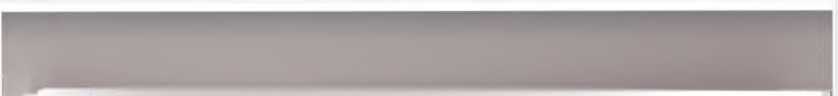 удк t'/HVPI |>|>К M 'IIII i ММ IIII N’1A	pi.i HiuiiiiiMII hnii'Hiiiil II I.ii li.ipeiui < A., My muciiii Д.Л., СоколоваIII I i po oom < > II V ii.iiiioiiii II К >Под iiOiiii I II p	I ' iiKlllhlllliill I II lll|» 1 В lopu МЫ >V I (i'll ip al'oi IIIIi "< 'y|MMIIHli4l I > II ' kmi I Illi, Hl III|» Ii lopil Mill IV I K'lip «Росток»,KIIII.'III llllll IO liliolll'll I I'll, ilill I.Губ		 M II p ■ в		 <■ ■ hi i n ii.Oiii lipin, iihic-i кий психологии МБОУ Центр«Pill Hlk'. !■ HU HI нм и Ill "lill HI il'lei «их iiiiyii'ion lop нс ни oi ii'iri них наук. профессор, зав. кафедрой mi ■ о.I bumi'iiiii ii olipivioHaieiH.iiiiix технологий ФГБОУ IK I iViI I|V им ИЛ. Ульянова».lolu in iii m iiMHioi ii'iecKiix наук, доцент кафедры in iimiiioi iiii <I'I БОУ IK > «yaI 11У им. И.11. Ульянова».I< чаныснь ч no решению начальника Управления образования админш Hipaiiuu ■■ I 'пичноиека <' II Куликовой и методического совета МБОУ ,	Центр «Росток».B|hu^hiuiixihku 1'11м<>|1111рун1а1ощего поведении детей и подрост- кон о оПнlrШPpaннullCJlынlй организации |Текст| : учебно-методическое iioioOiii'/ под ooiii род li.ll. Панкиной, О.В. ('уродиной, М.В. Губиной. - Уш.нникк : Ун1 I У 20I8. - I39 с.ISBN 978 ■ 5-9795-1846-6II методических материалах раскрываются особенности эмоционально- иичпш iiiiiiii ратаитни и детском возрасте, причины возникновения суицидальною шин iciiiiii у школьников, психологический смысл подросткового суицида, сю виды, характер детско-родительских отношений, влияющих на восприятие ребенком ccMi.il кик значимою окружения. Методические материалы конкрети- oipyioi содержание основных видов деятельности педагогического коллектива в рамках 11ро||ш'1актической работы в общеобразовательной организации: просвещение дшнностика, консультирование, коррекционно-развивающую деятель- нocтll| отпеты на часто задаваемые вопросы педагогов, касающихся ситуации совершения учащимися суицидальной попытки.Методические рекомендации адресованы учителям, школьным психологам, lUlMiiiinci рицин общеобразовательных учреждений.© Колл, авторов, 20I8© Оформление. УлГТУ, 2018ВВЕДЕНИЕ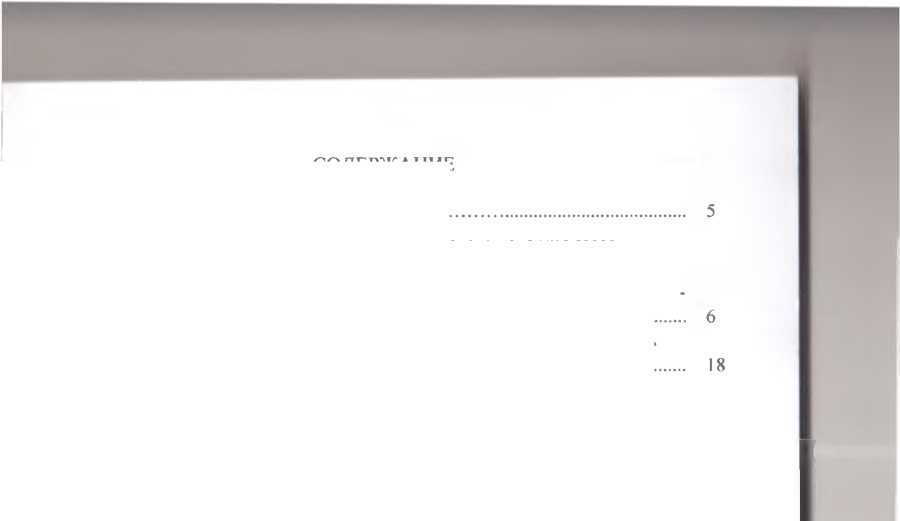 Просвещение всех участников образовательного процессаМетодические материалы для проведения педагогического совета, совещания в педагогическом коллективе, родительского собрания «Общая характеристика детского суицида: причины, признаки, особенности»	Материалы для проведения родительского собрания «Как предотвратить эмоциональное неблагополучие у детей»	Материалы для проведения родительского собрания «О внимании родителей к своим детям с целью предотвращения кризисных ситу аций»	.	Алгоритм организации профилактики суицидального поведения школьников в образовательной организации	Методические материалы для педагога-психолога школы «Содержание ан- тисуицидальной профилактической работы в учреждении образования	Памятка для родителей по профилактике суицидов среди детей и подростков	Памятка для педагогов и психологов «Условия успешной кризисной помощи»	Методики диагностики, используемые для выявления обучающихся с аутоагрессивным (саморазрушающим) поведением	Схема наблюдения за состоянием учащихся в школе с целью профилактики суицидального поведения	Диагностическое интервью с семейным анамнезом	Методика Кучер А.А., Костюкевич В.П. «Выявление суицидального риска у детей»	Методика Орела А.Н. «Изучение склонности к отклоняющемуся поведению» (СОП)	Методика Т.И. Балашова «Определение уровня депрессии»	Методика диагностики самооценки уровня тревожности Ч.Д. Спилберга Ю.Л . Ханина	Опросник суицидального риска (модификация Т.Н. Разуваевой)	Методика диагностики степени готовности к риску А . М . Шуберта(PSK)	. Особенности педагогического и психологического консультирования детей и родителей в кризисной ситуации	Психологическое сопровождение детей, переживших утрату близкого человека	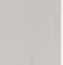 OiuiTiiiim in m iisn iiii 11'нч юно мхи yiii.iiiponaiiiiii человека, пережившего yrpniy		 101I'cuoMi iiiiiiiuii пи ii| к пи и i i и к > копсулыировапия педагогом-психологом, бесед г . пн < iiiiio pi ion io nil I 'in ii родшелеИ с деи.ми, склонными к суицидальному н ид тнн ппнвму понсдешно	 106I*ekoMeiij|imiiii г ни ( пому руководителю, социальному педагогу по ведению беседы при раб>м i детьми, склонными к суицидальному и аддик-гинному поведению			 108AjiiopiiiM u-lh I mill роди i слей дедей, склонных к суицидальномуи аддик питому поведению	 109. Ги nun иг llllilllrcl()lllк'(>с’lll обучающихся и профессиональной компе-I ГНИ IIIIII II Ili'iniilI IIII	 110I li iixonoi ii'iei кое inna i нс с шементами тренинга для учащихся 3-4-х классов «Нт iiiiiiiiiiie новпинного отношения к жизни»	 110'I h iixoijoi ii'iei мн' ыни 1не для учащихся 6-7 классов «Ценность жизни		I Ipoi римми Ipriiiini. i «I‘a шигие личности подростка»	.I peiiiiiii оное ипппие no геме: «Жизненные ценности»	I Ipoi p.iMMa in t.ii oi H4CCK0I о факултатива «Психолого-педагогическое сопровождение де I ell и семьи в кризисных ситуациях»	. Qinriы ни пепрос1ые вопросы	Список ин юрок	ВВЕДЕНИЕНачиная с 2003 года Россия стала лидером по количеству детских суицидов. Каждый день семеро российских подростков добровольно уходят из жизни. Сравнительный анализ материальной обеспеченности семейных условий суицидентов показывает, что чаще всего они являются членами вполне благополучных семей из среднего класса. Из малообеспеченных семей к таким способам игнорирования самоценности жизни дети прибегают значительно реже. Важно заметить, что детские суициды в последнее десятилетие стали характерными для наиболее социально богатых стран: Швеции, Норвегии, Японии. Материальную обеспеченность семьи перестали ассоциировать с благополучием еще в 80е годы прошлого века: благополучной стали называть семью, которая успешно справляется с воспитанием детей.Суицид - это насильственное прекращение собственной жизни в силу невозможности ее продолжения для человека, оказавшегося в критической жизненной ситуации. Суицид является крайним способом выхода из конфликтных ситуаций| чаще всего со значимыми, или референтными людьми. Конфликт в психологии определяется как обострение противоречий во взаимодействии и отношениях людей. Лишь с возрастом и личностной зрелостью большинство людей приобретают эмоциональную стабильность, самодостаточность, толерантность, благодаря которым могут достойно выходить из острых жизненных коллизий, находить компромиссы, прощать себя и других. В случае инфантильности личности, доминирования Эго-позиции, повышенной эмоциональной тревожности человек в любом возрасте на кризисную ситуацию может отреагировать достаточно остро, добровольно лишая себя жизни. К сожалению, к этому способу ее разрешения прибегают не только взрослые люди, но и дети.Для какого возраста характерен суицид?Если характеризовать пик суицидальной активности людей на протяжении онтогенеза, то он приходится на возраст от I4 до 30 лет. Пик детской суицидальности фиксируется в I5-I7 лет. В последние годы возрастная граница суицидальных попыток снизилась, они теперь могут встречаться и в II-12-летнем возрасте. Однако фантазии и подражательные угрозы могут встречаться у детей и раньше.Предлагаемые вниманию читателя методические рекомендации нацелены на повышение компетентности педагогов и психологов образовательных учреждений в вопросах обеспечения профилактики суицидального поведения у школьников. Материалы данного пособия помогут педагогам решать те конкретные проблемы, которые могут 5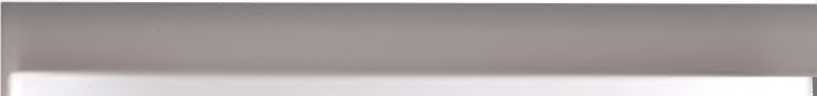 пошпмт. n    iiiiiiiMoiii'Ilt |пии с полрос iками а грудных для них жишенных iHiMiiiiii< Мсчоличсскис	мпц-рин-лы	содержатДиаини iii'iri Mill ши 1рум< iiinpiill in noui.loanijiic которого позволит к|и||гк iiiiiiiii opiiiijii iuaiiii. профи лак i ику суицида и.ного поведения уП1К>'11.1111К11|1< Hiiiiiiii «il|iiiкi«<|iiн'lик'н лепксно суицида:
npii'iiiiiili, при описи, особенное ill'Ini  	ими и  		 aipiii iii.ill (педвни, роди real.) о детском суициде?( гициЛи ikiuw нонедгиие нредт Iнннясв собой ну гоагрессивпые дей					mi . I ннlllllliii.iiii и преднамеренно направленные па лшпелше себя iMiiHii ni bi I I ■ 11 I i< I к шиш и г невыносимыми жизненными обстоятельствами I inn iпllнц>ll'll iHiiiilMlriecniM процессом, состоящим из следующих Папон 111I liiiii iiiiiiiiHi  		 I тенденций.I унии Ii< )i.iiui цщдсщщи проявляются и мыслях, намерениях, чув- ciiaix 	 yiponi < hni >шп11юп и прямыми или косвенными признаками,can ii ■ imii I iiiyioiiniMli о снижении ценности собственной жизни, утрате ее СМЫСЛИ II о lie II . iI3IIIIII ЖНИ.! . linii еунllllдплl.нl.n действий.(hi iiii'iiimiiiи и. когда 1енденции переходят в конкретные поступки: еущщдlllщщнl ЩЩЫ1К11, еамоnонреждення. напрямую иногда не направленные пи cliMiyiiH'i 1ожс|ще, и имеющие характер демонстративных действий, IIIIHI1ПЖП.1. han нос 1суицидалы1<и<о кризиса.(>п прололжае|ся о| момента совершения суицидной попы тки до полного lieii'iiioiieiiiiii суицидальных тенденций, иногда характеризующихся цикличноеiыо проянпения. )гот птан охватывает состояние психического кризштг суициден ni. признаки которого (соматические, психические или И11их0Ш11оио1 пчег кие) и их выраженность могут быть различными 134].Основные причины суицидального поведения детей и подростков:/ //п/чшсиис детско-родительских отношений.I li-i ii i йены* переживания у подростков возникают в ответ на семейные конфникlЫ| час гые наказания, недовольство родителей друзьями детей, чаиос их моралнзованнеlКонфликты с Друзьями или педагогами.70% подростков, совершавших суицид, в качестве повода, толкнувшего их на попы тку суицида, называли разного рода школьные конфликты [311 • I Io koi ла разбираешься в существе дела, то, как правило, обнаружи-наешь неблагополучие в семье. Однако это «неблагополучие» имеет не внешний, но содержательный характер: речь идет о дисфункциональных паттернах взаимодействия в семье, где в первую очередь нарушены родительско-детские отношения. Роль «последней капли» играют школьные ситуации, поскольку школа - это место, где ребенок проводит значительную часть своего времени.Еще одной причиной некоторые психологи называют прессинг успеха.Сегодня в нашей стране, как никогда прежде, велик престиж высшего образования. Искренне желающие ребенку добра близкие родственники и учителя постоянно настраивают его на обязательный успех: поступление н вуз, получение престижной профессии [20]. В такой ситуации подросток просто вынужден тянуться за хорошими отметками, доказывать, что он лучше, умнее, успешней других своих сверстников. Причем это насильственное рвение часто поддерживается буквально жертвенным поведением родителей, готовых для оплаты репетиторов потратить последние деньги, продать (если имеют) и дачу, и машину, влезть в долги... Подобный груз непрошеных благодеяний и категорических надежд нередко непосильным бременем ложится на плечи юного человека. Перегрузки и строгие требования в школе, страх не оправдать чаяний дорогих людей, безостановочная гонка за успехом, да и собственные высокие притязания - напряжение, которое не всякому взрослому по плечу. А если добавить сюда ощущение, что любая неудача равносильна краху, непоправима, становится понятно, откуда рождаются в душе подростка мощный эмоциональный дискомфорт, страх, гнетущая тревога. То, что реальность именно такова, подтверждает бесстрастная статистика: число депрессий прямо связано с уровнем успеваемости старших школьников. Лидируют в этом грустном списке отличники, а замыкают его двоечники. Зависимость между подростковыми депрессивными расстройствами и прессингом успеха подтверждает и ежегодный всплеск молодежных самоубийств сразу после объявления результатов вступительных экзаменов в Японии и Южной Корее - странах, где престиж высшего образования невероятно высок. Стоит задуматься, не слишком ли высока цена даже за самые блестящие успехи.Отсутствие негативного отношения к суициду в сознании подростков.Самоубийца вызывает в нашем христианском обществе сочувствие, сожаление, но ни в коем случае не возмущение или презрение.Понятие «смерть» в детском возрасте обычно воспринимается весьма абстрактно, как что-то временное, похожее на сон, не всегда связанное с собственной личностью. С фактами смерти дети могут столкнуть уже между 2-3 годами. Однако весь дошкольный возраст дети относятся к ним 7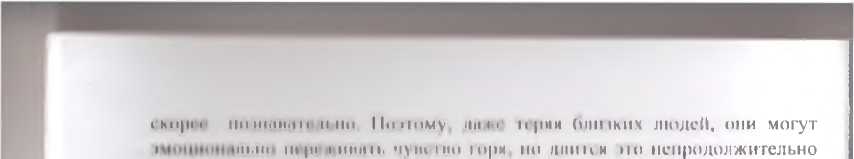 II6 ■ I 'I	   i I ii I i i i<ii i 'ini iiii ii 4i о coi'pll. является ника пишем in i ihimh и ■ ин < inn . 'iiiiiiihi смори. маловероятной. не осознают ее воз- MoHiiiii hi пня i ii.n |||||||||||■ ii ■ необратимой Дни подростков смерть становии и О		 ичеиолпым iiniii ini' | м. ни они фактически отрицают ее* дляi con I    	iipiiiuMiiioi mi.ii iii. о синей смерти, ее реальность,HI Hfll'llllll■ и I IiV4i|lin uolepii I мысли жизниII Ii ■ m nil ... IЗГ.I.HII■ ■ ИИОи Hi Ii I IIMoyonllUUM способствует раенро- c ipuiii ■ uni" i pi ■ ■ hi i ii ■ нН и Hniipoi iioiii тик ни ii.iiiucMoi о демонстративного ( yinui iii при »hh.|i i i i iiiiuiii i цель lie ylliii и i жи ши. а отиисчь-привлечь hiiiimiiiiiii po inn i ih и v'liiiiiiii ll Hull, iiiiiiMiiiiiii' «обидчиков», наказать их, ни iiiiuii. нч ■ 'iiiiiHii.'' ii i и I ивой i yiiiiii'iiiiii.iii.ili am обставлен соогветст- iiyioiiiiH mpiiio iiiiiili, pm iiiiiy i пи дии1гиы1ый период времени, и происходи! при "ipHii ih-. ■ ■ ■ i pi ■ ■ iii i.iiopij> н(>я ши■ ■ и.по ирису icnnyioT собственно piiiiiiii; iii y'liiii ih ■ in HoiiiiHiiiur их друки. BiiiiiHiiiiicHiii.ic Кончаются такие .и in ■ к ihii in., порой ipoi ii'iei ко. подростки ошибаются в расчетах, ne- |>е|цры11П1<> i.  	концоП| умиртнт| сами того не желая ■ Например| вирш < с мши и ши .i hi и мп н.чикс, рассчитавшем вплоть до секунды свое мнимое ' iiMiiyi'iiilii ihh через повешение. Он точно знал время, когда его мни		 па iipiilliii с работы, и lipio«топился встретить се с веревкой пашее Ни mi pili 4i i.im. они должна была успеть снять сто с петли. Мальчик не уд| ■ а пл и не Moi учесть, что мать, забрав из почтового ящика письмо, i 1ПНС1 I ■ io 401.01. прямо и подъезде* 116; 42|.<' друюй с loроlll.l| как утверждают тс же психологи, четкой границы между ih	ым и демонстративно-шантажном суицидом у подростковuei Подрос юк. совершивший демонстративно-шантажную суицидальную щшытк ■ ■ уже цини к суициду, он перешагнул через страх перед смертью, о чем I lunieH-iii.i iiiyci их выбор способа разрешения конфликтной ситуации.Л ('амоуоинство фанатов - явление, давно известное, распростра- пеппое и среди взрослых людей. Известны случаи самоубийств после гибели ( cpici I стниты, после выхода в свет «Страданий молодого Вертера» Гете, и пресс е ю и депо мелькают сообщения о самоубийствах спортивных болельщиков hi iii проигрыша их команды, и, что совсем нелепо, из-за невозможное i и нонас'ты на матч. Приведём несколько примеров: «В воскресенье вечером жители одного из кварталов Советского района Челябинска замсппш па крыше девят'изтажки двух девушек. Очевидцы стали кричать, чтобы они снустилисЬ| по те, взявшись за руки, бросились вниз и погибли. Как выяснилось, 15-летпие Марианна и Юля являлись фанатками группы 8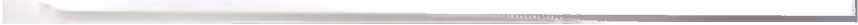 «Иванушки International». У подруг хранились альбомы с фотографиями кумиров, многочисленные записи песен артистов. В предсмертных записках школьницы написали, что совершают самоубийство в память Игоря Сорина, солиста группы, который ровно год назад в Москве выбросился из окна шестого этажа» [10; 16].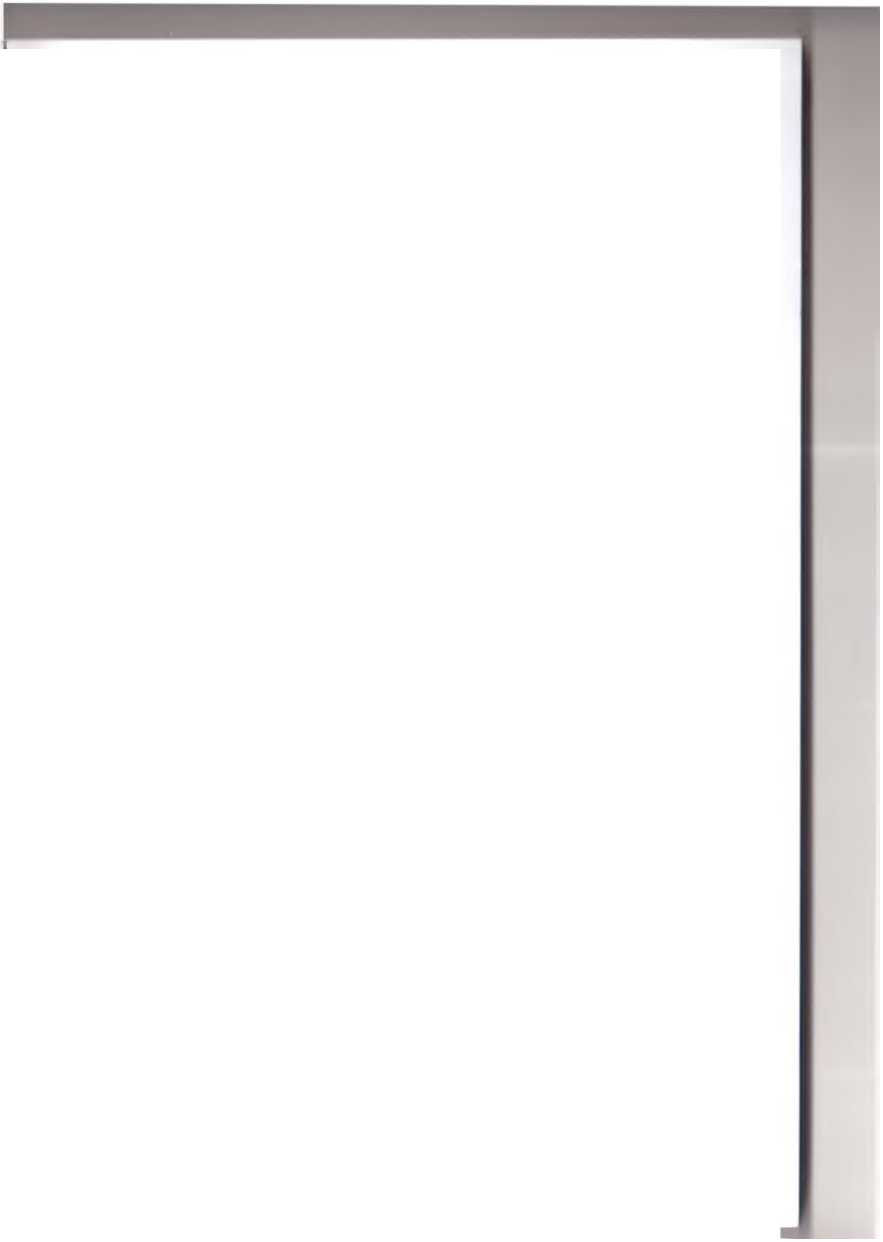 Важно знать, что подростковые самоубийства фанатов имеют одну страшную тенденцию - они часто носят массовый характер. Не только смерть кумира, но и единичный случай самоубийства в школе вызывает эпидемию суицидальных попыток подростков. Самоубийство может вызвать даже эмоциональное состояние, в которое попадает подросток под влиянием творчества тех или иных артистов. Весь ужас этого явления в том, что ни родители, ни учителя, ни психологи практически не могут предупредить суицид ребенка или подростка, совершенный «за компанию» или в связи со смертью любимого артиста. «Вина» за такие суицидальные эпидемии лежит только на присущих всем детям и подросткам внушаемости и подражании. Безусловно, агрессивная информационная среда, которая окружает детей и подростков, может в значительной степени повлиять на принятие решения о добровольном уходе из жизни.Установлено наличие взаимосвязи попыток самоубийства детей и подростков с отклоняющимся поведением: побегами из дома, прогулами школы, ранним курением, мелкими правонарушениями, конфликтами с родителями, алкоголизацией, наркотизацией, сексуальными эксцессами т. д.Следует помнить, что для детей характерны повышенная впечатлительность и внушаемость, способность ярко чувствовать и переживать, склонность к колебаниям настроения, слабость критических способностей, эгоцентрическая устрем.ленность, импульсивность в принятии решения. Нередки случаи, когда самоубийство детей вызывается гневом, протестом, злобой или желанием наказать себя и других. При переходе к подростковому возрасту возникает повышенная склонность к самоанализу, пессимистической оценке окружающего и своей личности. Эмоциональная нестабильность, часто ведущая к суициду, наблюдается у четверти здоровых подростков.Основные мотивы суицидального поведения детей и подростков:Переживание обиды, одиночества, отчужденности и непонимания.Действительная или мнимая утрата любви родителей, неразделенное чувство, ревность.Переживания, связанные со смертью, разводом или уходом родителей из семьи.Чувства вины, стыда, оскорбленного самолюбия; самообвинения.Боязнь позора, насмешек или унижения.Cipiii Hiihll lilllllll iii • ii i ii ill 11 ie ii iiiii 111111,111Illiiriinilll.il• in \ 11111111 i и| ivMe 111 и и иЬ. ( 1111ДК Чу ill in Mei iii i llll'l.i нриид hi, угроза iiiiii ныnоlntееьсlво.^eiiniiiii• ii|iiiiin> ‘и, 	In. niiiiMiiHiH-, выппнь еочунclнне| избежать не-npini iiii.ii inn iii iii mall, уТ1ш oi |рудной снтуапнн.< • iiiiyiii lнн■| ii ni iiiiiiiiii.hiiiiiiii loiiiipiiiiiiiM, героям киш инн фильмов (« |ффеь I Iii pH |iil" )		.	I. n nil. (nei ммспспнп, и ни будущее рассчитывать неприходин и I liiiepniiM in iiKiii- надежды iitim'iiiiii. жить к лучшему.12. Множа ineiiiii.iii i ipi >l i ием i.i in e проблемы нт только глобальны и неразрешимы ч|н • i, iiniii i. in можи е^онценlрнронаlьея. чюбы разрешить их но однойI I Жгипинг iiiiii и.п|. iiiiii • riiiiiii. где инь боньно apyiiMy человеку - «Они cine iiiHiiaiieiiii I.. Ниш на 'в iioiieii I'niiaci 'no покончив с собой, унесет c собой lipodiii• mi ii oliici 'iiii Ж11 nil. i пней i cmi.cl>. ( iiocoli paipeiiiiiii. iipoi. i*му человек pan Miipm iici самоубийство как пока laieai. мужт iпн о i ины15. Денросинные coi ioiihhh, коюрые и деиком о пlдроеlковоп возрасте lipoHioiiiiiiii и иначе. нем у и 'рослых 1 49, IK|,1 Ipn iiiiii.ii i • iipci i ни у iieicii потеря еllойclllcшюй 41'1^ шергнн, iiiieiiiiiiii• iipoiiiiiieiiiiH печали, нарушения сна, изменение аппетита, страх неудачи . i iiii.ih • ппс уепенаепосlн, снижение интереса к общению со свер- стннкапн lнмнну ив и., рассеянность, вннпання, чувс тво непоеноценностш; чувоно ii ни неженной oniepi ну гости»; низкая фрустрационная толерантное и., чрешерная самокритичность, агрессивное поведение; соматические жалобы. склонив и. к бушу; злоупотребление алкоголем или наркотиками; прог улы в школе | <4|.Любое пу гоигрсссивное действие подростка следует рассматривать как поступок, опасный для его жизни и здоровья. Подростки часто повторяют суипидальные попытки, причем следующая попытка нередко бывает более тяжелой, поскольку в ней учи тывается опыт неудавшейся |21 ]. Исихологнче- ский смысл подросткового суицида - крик о помощи, стрепеенне привлечь внимашие к своему страданию. Настоящего желания нет, представление о смерт и крайне неотчетливо, инфантильно. Смерть представляется в виде желательного длительного сна, отдыха от невзгод, способа попасть в иной мир, так же она видится средством наказать обидчиков (15; 16].Как распознать признаки суицида?Внимание следует обращать на тех друзей и знакомых, которые вдруг начинают странно, непривычно вести себя. Большинство суициден- 10I он словно бы выставляют перед собой «предупреждающие знаки». Назовём их.Угроза совершить суицид. Как правило, суицидальные подростки прямо или косвенно дают своим друзьям и близким понять, что собираются уйти из жизни.Косвенные угрозы, многозначительные намеки уловить труднее. Косвенные угрозы нелегко вычленить из разговора, иногда их можно принять за самые обыкновенные "жалобы на жизнь", которые свойственны всем нам, когда мы раздражены, устали или подавлены.К прямым и косвенным угрозам следует относиться очень внимательно, хотя косвенные угрозы распознать бывает довольно сложно. По счастью, "предупреждающие знаки" угрозами не ограничиваются.Словесные предупреждения. Не исключено, что человек задумал совершить самоубийство, если он произносит фразы типа:«Я решил покончить с собой», «Надоело», «Сколько можно! Сыт по горло!», «Лучше умереть!», «Пожил - и хватит!», «Ненавижу свою жизнь», «Ненавижу всех и всё!», «Единственный выход - умереть!», «Больше не могу!», "Больше ты меня не увидишь!", "Ты веришь в переселение душ? Когда-нибудь, может, я и вернусь в этот мир!", "Если мы больше не увидимся, спасибо за все", "Выхожу из игры. Надоело!"Резкие изменения в поведении. Когда люди вдруг начинают вести себя непривычно, это верный знак того, что с ними что-то неладно. Потенциальные суициденты обычно грустны, задумчивы или же взвинчены, озлоблены, часто ненавидят сами себя. В поведении и внешнем виде тех, кто вынашивает планы самоубийства, проявляются их отрицательные эмоции.Питание. Подростки с хорошим аппетитом становятся разборчивы, те же, у кого аппетит всегда был плохой или неважный, едят "в три горла". Соответственно, худые подростки толстеют, а упитанные, наоборот, худеют.Сон. В большинстве своем суицидальные подростки спят целыми днями; некоторые же, напротив, теряют сон и превращаются в "сов": допоздна они ходят взад-вперед по своей комнате, некоторые ложатся только под утро, бодрствуя без всякой видимой причины.Школа. Многие учащиеся, которые раньше учились на "хорошо" и "отлично", начинают прогуливать, их успеваемость резко падает. Тех же, кто и раньше ходил в отстающих, теперь нередко исключают из школы.Внешний вид. Известны случаи, когда суицидальные подростки перестают следить за своим внешним видом. Они не причесываются, неряшливо одеваются и даже перестают принимать по утрам душ. Подростки, оказавшиеся в кризисной ситуации, неопрятны, они ходят в мятой и грязнойII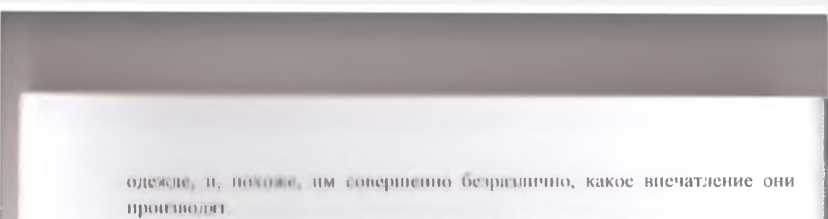 tiinh.Hih• uni \-ini‘niihi iihniiieHOi-mu Подростки, которые пережива- ioi Kpouii lepiioi iiiepii ко всему. Mio раньше шобили. Спортсмены по- пидию■ i ши i KnMi'iiiiiM■ mi uuI'Hii.i ■ игрыi iiiio'i ii i pin.■ hii своих музыкальных mo ips мт.пич ■ ... ai ■ ■ к io Koiiiioe s ipo ш ■ u.hi пробежку. к ному занятию ос-iiiiiioi Минин ih р> i liiioi ih ip|'lннln и i ■ ips и.ими избегают старых ком- 1111111111, держан ii iiTioi il(iii<0HHo( hi/ii' h h'uih ' > wiHihihuio Суицидииные подростки часто уходят в cc|i|ll I I IOpllЬIЬ'IЬЬ olipsiliilloimis ■ HIMI.III ЛЮИ I Ui подошу не выходят из своих КОМИН I n llili IHiiilliiIiiliii ms ll.lli v II lllilKIIIOUIIIOHM III жизни.Iii nil,,nt ' ui/'iiiiiii |i. miti ■ him ii 11 iMoyhiilH'ine подросттон может под- loiiiiiis и. i мери. ii hi ihiis piiiiiiiciicil инн (доны ■ в и cccicp. После такой ут- p.iiii *hhh■ llll.lp.ll   менисн и тмим ретин п.ным обритом. теперь ему iipiixoiiiiii и in iiiiiiKii iipiiMiipiiii.i■ и i non pr ll iioiHiMU') человека, по и заделии. (ipruii. ii HiopsiH пн поп1 ри пролеш.пн в его жизни Некоторые под- pocihii iiooiliiiii ih Mins I celie opem’laHiiii. кик они будут жить дальше без они! пнп мин ■ рн. iipoiii или cee'ip.i.I‘iihiii>ui iii’iiiiuii ihiiieii Люди, cooiipaioiiiiiccH уйти из жизни, часто рп11||||ц| ih ■ hih ■ которые очень многое для них значит, будьте начеку, если че loiu ■ к i к		 i "Мне пн пеш.ь больше уже не понадобится" или "Я хочу,чпиНы v ii| бя 'по io iu ппюсь от' меня па память".Il/uii^iinii tun' ih i и порнОок Одни суицидальные подростки будут раз- 1141111111. i ион iu<n himi.i, ■ вещи, другие сочтут необходимым перед смертью "iipiiiiii ih i поп л, ■ пи и порядок". Одни кинутся убирать дом, другие поспе-ii pmилиtlны я i долгами, сядут за письмо, на которое должны были от- №1011. дивным ■ дивно, ипи же захотят вернуть вещь, взятую у приятеля, нымып. по л и komiuiic. разобрать бюро или 1шс1>ме*нный стол. Во всех этих iiociyiiKiix in i mi'ieio подозрительного; напротив, сам но себе каждый из них совершенно кормилец и закономерен.Однако в сочетании с другими "нредупреждaюшими знаками", такая донншиниь можы о'наlчaтll| что твой друг долго задерживаться в этом мире не i обирпен. я■|7>пгг,с/«. пуши и неповиновение. Подростки, которые хотят расстаться с житью, мт ю ущемлены и озлоблены: они злы пн родителей, учителей или дру1ей, которые чем-то им не угодили, обидели их, не оправдали их ожиданий бывает. они злятся на самих себя, и их гнев проявляется в агрессии, бунте и неповиновении. Как и всякая перемена в настроении, подобные "взрывы" должны настораживать.I2Саморазрушающее и рискованное поведение. Некоторые суицидальные' подростки постоянно стремятся причинить себе вред, ведут себя "на грани риска". Они сломя голову носятся на машинах, велосипедах и мотоциклах. Где бы они ни находились - на оживленных перекрестках, на извивающейся горной дороге, на узком мосту или на железнодорожных путях - они везде едут на пределе скорости и риска. Некоторые даже имеют при себе огнестрельное оружие и, строя из себя лихих гангстеров, беззаботно размахивают пистолетом, направляют дуло себе в лоб, заявляют, что "шу- I ят", - и демонстрируют наигранное хладнокровие.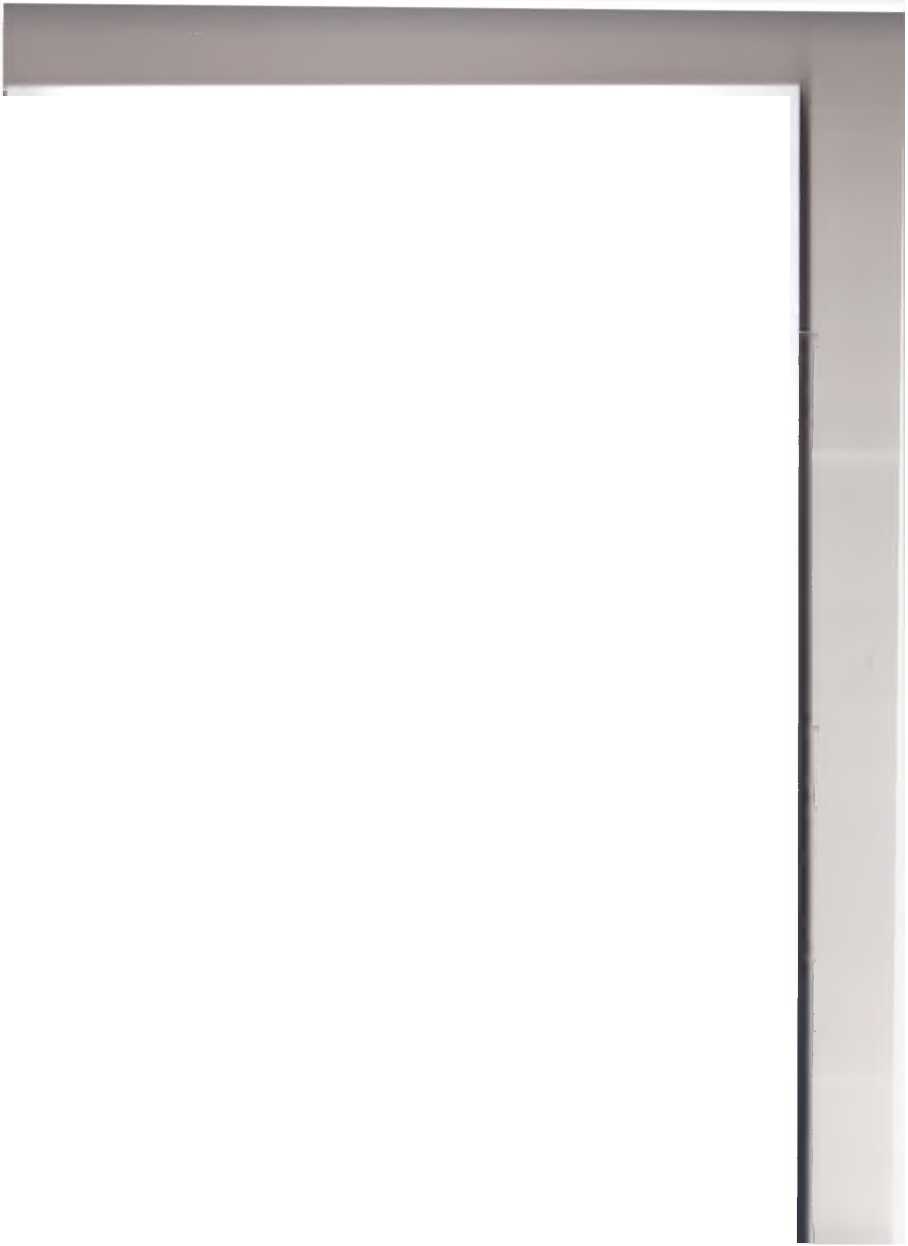 Отношение к здоровью. Некоторые молодые люди, находящиеся в i руппе суицидального риска, перестают заботиться о своем здоровье. Они могут начать много курить и пить или употреблять наркотики, либо совмещать наркотики с алкоголем.Бывает, что суицидальные подростки, в особенности девушки, начинают голодать. Те, кто страдает анорексией, перестают есть совсем или же едят очень мало, на пределе возможного. Тех, у кого булимия, рвет после каждого приема пищи. Бытует мнение, что эти девушки голодают и доводят себя до изнеможения, поскольку стремятся любой ценой "сохранить фигуру", однако многие психологи и психотерапевты видят в этих нарушениях приема пищи не столько желание похудеть, сколько крик о помощи.Потеря самоуважения. Бывают дни, когда любой подросток ощущает себя самым уродливым, самым неуклюжим и самым глупым существом на свете. Однако такое "самобичевание" длится обычно не долго. Происходит какая-то приятная неожиданность, и самобичевание сменяется самовосхвалением, все встает на свои места.Совсем другое дело - подростки, которые самоуважение уmратнеHl Вид у них такой, будто они что-то потеряли. Спина - вопросительный знак. В глаза собеседнику не смотрят. Говорят фразы типа: "Ничего у меня не получается", или "Какой я дурак!", или "Никому я не нужен". Самое ужасное, что они сами верят в то, что говорят.Молодые люди с заниженной самооценкой или же относящиеся к себе и вовсе без всякого уважения считают себя никчемными, ненужными и нелюбимыми. Им кажется, что они аутсайдеры и неудачники, что у них ничего не получается и что никто их не любит. В этом случае у них может возникнуть мысль, что будет лучше, если они умрут. [15; 16; 37; 38].Все суициды делятся на три группы: истинные, скрытые и демонстративные.Истинный суицид никогда нс бывает' спонтанным, хоть иногда и выгпнпнl ||о|1О1|1.1|<1 неожиданным. Такому суициду всегда предшествуют yi neieniini' и • и ipneoiic пиры i iiiinoe состояние или просто мысли об уходе hi *11111111 Причет окружающие, даже самые близкие люди, нередко такого ын 1пяпня .ц • они-на ш- inMC'iiii<H (особенно еслш откровенно не хотят iioio) II iTiiii<o6pniiibill ii'i i на lотонноеlь к llcпншоnу суициду - раз- мыш aiMiiii ч, •   it и i мни• не >ии и iii I li in ому синего рода «I руину риска» по сушннып ын ni	hoi iiniipiHiioi Подросток часто не находит для себяот не i ii • iiiKiiiii i • ni нре тип шипение и ном мире, а в силу подросткового макеиппнп ими ll|«lШlln• oiiei ™*ип. идя lolOl чтобы жить»» - ему еще очень ipymio < ь iioinioli iipoiiein iiiMoyiHilU in "hi iii любви" происходит потому 'по шо ■ • шию•Г»|«чщ|>. и. не 'по иное как отражение нотребно- i hi Cii.iii. нужным мнь кому io ei nil уж не роднlееяп, го Ему или Ей. И Koi • ni iiiiiiiMiiiH in не по iniiiaei . нередко приходи! ощущение. что ты во всем мире hokums не нуженПо in ноипан 'пн и. суицидов по попыжа подросжа вести диалог,Tiniiino inn П1Ю1М i nueoop.i     и совершенно непрнеоднып для этого ме- loлоп Iioiii.iiHHii ню самоубийц, как правило, хотели вовсе не умереть, а юлько ши 1УЧ1НЫ я но кою то, обра ти ть вннпанне па свои проблемы, пошли. ри HoMiHiii. Ио iii'MoiH i|i.i||||||||.||| суицид.Конечно, дсионстринитный суицид иногда проявляется и как способ i iiueoiipn iooi о шан щжа - "Сделай то-то и то-то или я застрелюсь, повешусь • Орошусь нон nое,lДlll". И бич демонстративных самоубийц - случайное иг случайно выстрелило ружье, случайно затянулась петля, случайно окп шлея i конь 1кнм перрон... А они-то хотели только попугать!Вообще с депонстратнвныпн сунцндапн следует быть осторожным. I )чепь сложно он опори и. человека от суицида, упирая на его чувство долга пень ni iipociiii, бин 1кнх. Такое давление может лишь подтолкнуть к роковому инн у "Я ши только уже ничего не значу, что и жизнью собственной распоряжаться не вправе!" Скажите же такому человеку, что никто не засините! ен» жть насильно, и если он хочет в этой жизни быть значимой личное п.ю, го не лучше ли приложить свою голову и руки к тому, чтобы добиться шнчнпоclн более адекватными способами.('крытый суицид - удел тех, кто понимает, что самоубийство - не самый достойный пуп. решения проблемы, но тем не менее д^р^у^г^с^го пути человек най ш не может . Такие люди выбирают не открытый уход из жизни «по еобственнсnу желанию», а так называемое «суицидально обусловленное псведенне»l Это и рискованная езда на автомобиле, и занятия экстремальными видами спорта или опасным бизнесом, и добровольные по- г тки в горячие точки, и даже алкогольная или наркотическая зависимость. Даже дети, которые катаются на крыше лифта, могут делать это по той же i имой причине. И сколько угодно можно твердить человеку о том, что все ио опасно для жизни, как нравилO| именно этой опасности и жаждут ( крытые суициденты.[шли замечена склонность школьника к самоубийству, следующие рекомендации помогут изменить ситуацию:Внимательно выслушайте решившегося на самоубийство подростки Приложите все усилия, чтобы понять проблему, скрытую за словами.Оцените серьезность, намерений и чувств, глубину эмоционально- i о кризиса ребенка.Внимательно отнеситесь ко всем даже самым незначительным обидам и жалобам школьника. Не пренебрегайте ничем из сказанного.Не бойтесь прямо спросить, не думает ли он (она) о самоубийстве. 11пыт показывает, что такой вопрос редко приносит вред. Часто подросток бывает рад возможности открыто высказать свои проблемы. Ребенок может почувствовать облегчение после разговора о самоубийстве, но вскоре опять может вернуться к тем же мыслям. Поэтому важно не оставлять его в одиночестве даже после успешного разговора.Поддерживайте его и будьте настойчивы. Человеку в состоянии душевного кризиса нужны строгие и утвердительные указания.Убедите его в том, что он сделал верный шаг, приняв вашу помощь. Осознание вашей компетентности, заинтересованности в его судьбе и готовности помочь дадут ему эмоциональную опору.Следует принять во внимание и другие возможные источники помощи: друзей, семью, врачей, священников, к которым можно обратиться.Кто из подростков входит в «группу риска»?Кто подвергается риску? Хотя определить, какой тип людей "суицидоопасен", невозможно, мы знаем, что одни подростки подвергаются большему риску совершить самоубийство из-за специфических ситуаций, в которых они оказались, и специфических проблем, которые перед ними стоят. Вот кто находится в зоне повышенного суицидального риска:ч	депрессивные подростки;ч	подростки, злоупотребляющие алкоголем и наркотиками;ч	подростки, которые либо совершали суицидальную попытку,либо были свидетелями того, как совершил суицид кто-то из членов семьи;одареппые подростки; подростки с плохой успеваемостью в школе;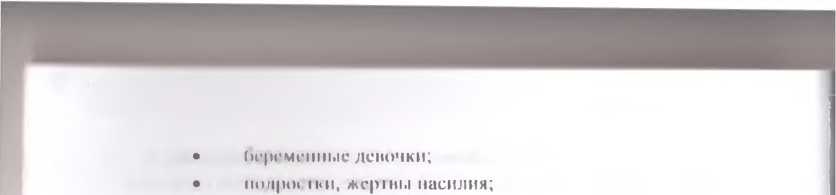 ч подростки. являющиеся членами сект, молодежных группировок |(>|Никовы iiiiciiiiiiic обстоятельства суицидального поведения подрос I к.м?пебпаюполучипя семья: тяже'лый психологический климат, кон- флины роltll’l<нll■ll| алкоголизм в семье, утрата родителей;Осс при юрное гь подрос тки, отсутствие опоры па значимого взрослою. который (вы шпимался подростком;iicb iii оириятиое положение подрос тка в семье: отвержение, назойливая опека ■ жвт■ ioiuhu, ■ критичность к любым проявлениям подростки;iiKVii I вису подрос hoi друзей, отвержение в учебной группе;серин неудач и учебе, обицзнт, межличностных отношениях с род- с'твенникнми и взрослыми;O'loiiieiiiiH любовь.Нелика роль иедш ога в работе с суицидальными детьми.Помощь педаюги к заблаговременном выявлении таких детей может выразиться в том, что, часто общаясь с ребенком, он может увидеть при- зннки проблемного состояния: нннряжение| апатию, агрессивность и т.п. 11едшо1 можеп обрат и тт. внимание школьного врача, родителей, администрации школы па этого подростка. Старшему подростку он может предложить рlиlт.иcнlииеllыlую беседу, в которой пояснит, что видит его состояние и советует обратиться к психологу, психотерапевту, так как оно требует работы ст1ешиишста.Рекомендации по конструктивному поведению взрослых, оказавшихся рядом с подростком, испытывающим кризисную ситуацию.будьте внимательны к симптомам депрессии и стресса у подростка (страх, уныние, коска, перепады настроения, ярость, гнев, чрезмерное возбуждение, резкое изменение настроения) [9; 34].11е считайте, что человек не способен и не может решиться на самоубийство. Опасность, что вы растеряетесь, преувеличив потенциальную угрозу, - ничто) по сравнению с тем, что кто-то может погибнуть, из-за вашего невмешательства.Установите заботливые отношения. Найдите время не для морализирования, а для поддержки. Если вы заметили, что подростка что-то беспокоит, предложите ему поговорить об этом.I6Будьте внимательным слушателем. Подростки особенно страдают ni сильного отчуждения. По этой причине они пытаются отвергнуть любые советы. Если человек страдает от депрессии, ему самому нужно больше говорить, чем слушать.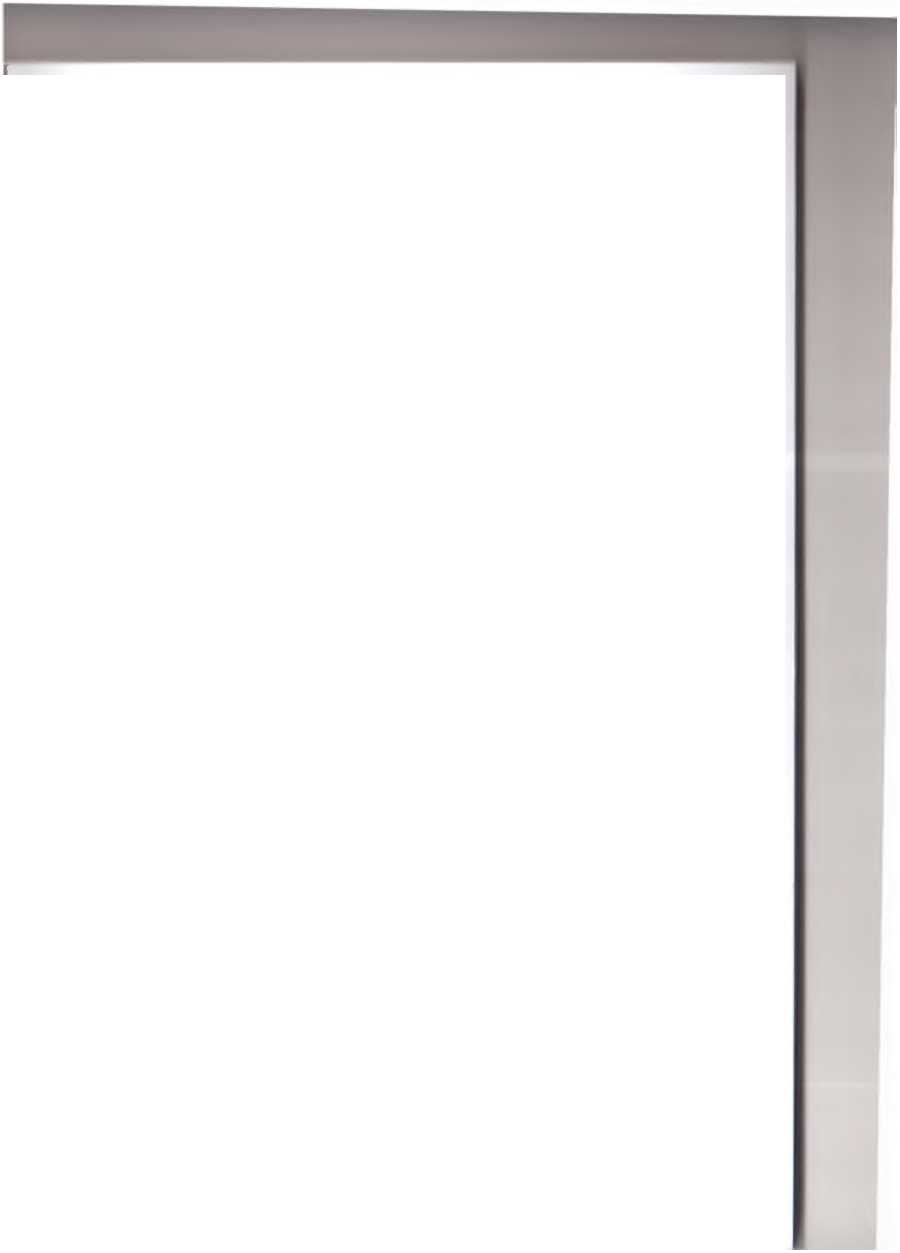 Не предлагайте неоправданных утешений. Суицидальные люди с презрением относятся к замечаниям типа: «Ничего. У многих такие проблемы, как у тебя». Такие высказывания резко контрастируют с мучениями, которые испытывает человек, уничтожают их чувства, заставляют ощущать себя еще более ненужными и бесполезными.Предложите конструктивные подходы. Постарайтесь выяснить, мто остается, несмотря на принятое решение, позитивно значимым для человека. Что он еще ценит? Отметьте признаки эмоционального оживления, когда речь идет о "самом лучшем" времени в его жизни. У вас есть уникальная возможность учесть, совместить, найти способы, с помощью которых человек ранее уже справлялся с кризисными ситуациями. Они могут быть полезны и в разрешении настоящего конфликта.Установите заботливые взаимоотношения. Их следует выражать не юлько словами, но и невербальной эмпатией.Не спорьте с собеседником. Сталкиваясь с суицидальной угрозой, друзья и родственники часто отвечают: "Подумай, ведь ты живешь гораздо лучше других людей, тебе бы следовало благодарить судьбу". Такие замечания вызывают у несчастного человека еще большую подавленность. Ни в коем случае не выражайте агрессию, если вы присутствуете при разговоре о самоубийстве, постарайтесь не выражать потрясения тем, что вы услышали.Вселяйте надежду. Суицидальным людям важно открыть, мто не имеет смысла застревать на одном полюсе эмоций. Человек может любить, не отрицая, мто иногда испытывает откровенную ненависть; смысл жизни не исчезает, даже если эти состояния приносят душевную боль. Необходимо подчеркнуть, мто кризисные проблемы для всех обычно преходящи, а самоубийство - процесс необратимый [9].Оцените степень риска самоубийства. Неоспоримым фактом высоты степени риска является обдуманность метода самоубийства: мем четче он разработан, тем выше его потенциальный риск. Надо отбросить сомнения в серьезности ситуации, например, если депрессивный подросток дарит кому-то любимый магнитофон, с которым он ранее ни за что не расстался бы, - в этом случае лекарства, оружие или ножи следует убрать подальше [34].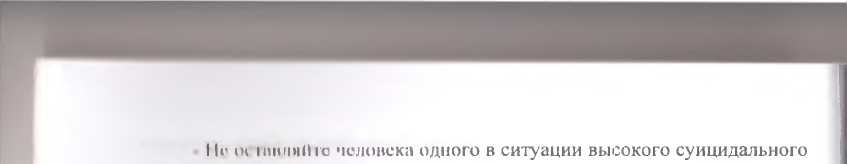 риски * h'liiitnllicci. с ним как можно дольше или попросите кого-нибудь iio6i.ni. с ним, цока не разрешится кризис и не прибудет помощь.OGpiiijjeci. за помощью к специалистам. Помощником в том, чтобы i ihii. суlll|l1дпlll.1ll■lc намерения, может оказаться священник, семейный врач, пенмппр или клинический психолог. Иногда единственной возможное изо ока lai'i. помощь суициденту, если ситуация оказывается безнадежной, ciJiioiiiiiCH госпитализация в псшuнаврнмескую больницу.В|^^оац^^и. есuране'ння заботы и поддержки. Эмоциональные проблемы. приводящие к суициду, редко разрешаются полностью, даже в тех случаях, когда считают; что худшее позади. Лучше никогда не обещать ионной конфиденциальности. Как правило, подавая сигналы возможного самоубиЩ nia, отчаявшийся человек просто взывает о помощи. Несомненно, ситуация не разрешится до тех пор, пока человек не адаптируется к уееснняn своей жизни |9|.Миериалы дли проведения родительского собрания по теме: «Как ll|и*д<lI'вр:lтнть эмспнснаеьнсе неблагополучие у детей»I арnоннlацня детско-рсднтельскшu отношений оказывает прямое влияние па оздоровление ребенка и семьи в целом, так как эти отношения нс имеюз возрастных ограничений и, более тога, это единственные отношения, которых мы не можем избежать, мы всегда живем в их контексте. Поддержание эмоционального благополучия в семье является важным моментом профилактики отклоняющегося поведения обучающихся, а эмоциональное неблагополучие во многом способствует формированию различных видон девиантного поведения.Под >моциональным неблагополучием понимается отрицательное еаnочуветвне ребенка. Оно вызывается многими причинами.Главной выступает неудовлетворенность ребенка общением со взрослыми, прежде всего с родителями (нарушение детско-родительских отношении). Недостаток тепла, ласки, разлад между членами семьи, отсутствие тесных эnоцнонаеьныu контактов с родителями приводит к формированию у ребенка трeвoжнo-пееешмшстшческшu личностных ожиданий. Их характеризует неуверенность ребенка, чувство незащищенности, иногда страхв связи с прогнозируемым отрицательным отношением взрослого.Такое отношение взрослого провоцирует у обучающегося упрямство, нежелание подчиняться требованиям родителей, желание скрыть информацию о проступках, предоставить заведомо ложную информацию о собы- i iiii с целью оправдать себя или избежать наказания, то есть является серь- i ■ iiii.im «психологическим» барьером между взрослым и детьми. Тогда как нч пыс. насыщенные эмоциональные контакты, при которых ребенок явля-ih н объектом доброжелательного, но требовательного оценочного отно- 1Н( ния как личность, формирует у него уверенно-оптимистические личпо-ll0ile ожидания. Для них характерно переживание возможного успеха, по- ■iiiiiiii.i, одобрения со стороны близких взрослых.Эмоциональное неблагополучие, связанное с затруднениями в общении с другими детьми, может приводить к двум типам поведения. К нерпой |руппе относятся дети неуравновешенные, легко возбудимые. Пиудержность эмоций у них часто становится причиной дезорганизованное lit их деятельности. При возникновении конфликтов со сверстниками imoiuhi детей часто проявляются в аффектах: вспышках гнева, обиде, нерезко сопровождаемых слезами, грубостью, драками. Наблюдаются сопутствующие вегетативные изменения: покраснения кожи, усиление потоот- зеления и пр. Негативные эмоциональные реакции могут быть вызваны i ерьезными или незначительными причинами. Однако, быстро вспыхивая, они быстро угасают.Вторую группу составляют дети с устойчивым негативным отношением к общению. Как нравилO| обида, недовольство, неприязнь и т. д. надолго сохраняются в их памяти, но при их проявлении дети более сдержанны. Такие дети характеризуются обособленностью, избегают общения.Эмоциональное неблагополучие может быть сопряжено с нежеланием посещать школу, т.к. не получается учиться (есть трудности в усвоении учебных программ, которые обусловлены разнообразным характером нарушений в развитии познавательной, эмоционально-волевой сферах, здоровье обучающегося), с неудовлетворенностью отношениями с учителем, твянанным с недопониманием общих правил пребывания в учреждении Iпанример| ребенок хочет, чтобы учитель обязательно спросил именно его па каждом уроке, или требует личностного общения и внимания учителя). Другой существенной причиной, вызывающей эмоциональное неблагополучие, являются индивидуальные особенности ребенка, специфика ею внутреннего мира (внечатлительностЬ| восприимсивосmЬ| ведущие к возникновению страхов).Причины детских страхов очень разнообразны. Их появление прямо швисит от жизненного опыта ребенка, степени развития самостоятельности, воображения, эмоциональной чувствительности, склонности к беспокойству, тревожности, робости, неуверенности. Чаще всего страхи порождаются болью, инстинктом самосохранения.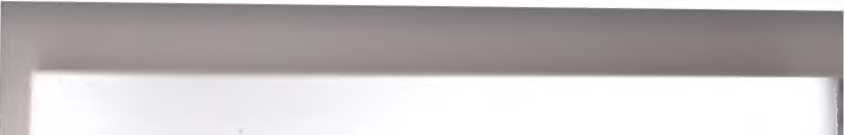 I’niiiiintr страхов взрослые стимулируют, когда заставляют детей едсрвннип ь сноп ><10111111. нс понимают их переживаний. Тогда на вид сдержанные де1 и пи самом деле исполнены всевозможных сильных отрица- rciii.iii.ix чущ Ill( грах о( нонан ни инстинкте самосохранения, имеет защитный характер. В самом общем виде эмоция страха возникает в ответ на действие угрожню- ще1 о сi омули (>п всегда подразумевает переживание какой-либо реальной или нообрижисмой опасности.Классификации страхов:» Ио характеру ситуативные и личностные; природные и социальные.»	ll<i ckuhhiii реальности - реальные и воображаемые.■■	Но степени интепеивпоети - острые и хронические.» Ио уровню возрастные (естественные) и патологические.Возрнси1ыс страхи обычно кратковременны, обратимы, исчезают с возрос юм, не затрагивает глубоко ценностные ориентации человека, существенно не влияет па его характер, поведение и взаимоотношения с окружающими людьми.Нсвро11111сск11с:. большая эмоциональная интенсивность и напряженностьдлительное или постоянное течениенеблагоприятное влияние нн формирование характера и личностиизбегание объекта страха, а также всего нового и неизвестното, то ecu. развитие реакmивно-зашиmного типн поведенияотноеииельнав трудность устранения.неспособности справиться со своими чувствами, контролировать их.изменение в мышлении (становится все более быстрым, хаотичным в ^^'1x^11111 'тревоги или вялым, заторможенным при страхе, теряет гибкость, становится скованным бесконечными опасениями, нредсуветвив- ми и сомпенивми|.искажается и эмоционально-волевая сфера - отношение окружающих воспринимается неадекватным образом, нарушается социализация.Норма «протекания» страха составляет 3-4 недели; если страх не ослабевает и не проходит, то, возможно, его уже стоит рассматривать как невроз. Детские страхи но возрастам:в 5-7 лет часто боятся страшных сновидений, воспроизводящих настоящие, прошлые (Баба Яга) и будущие страхи, и смерти во сне.в 6-7 ле г апогея достигает страх смерти. Именно в этом возрасте у ребенка формируется чувство времени и пространства, появляется концепция жиз-20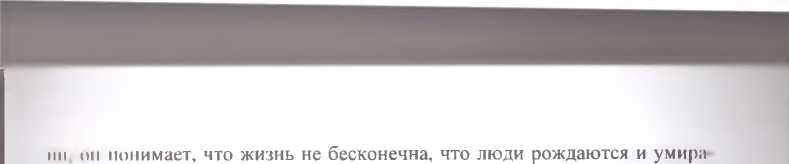 ни и по касается и его семьи.у 7 • N • летних детей наблюдается мнительность: "А мы не опоздаем?", "Л мы поедем?", "А ты купишь?" - возрастные проявления навязчивости, трс- щlеносеПl Они боятся вызвать неодобрение со стороны родителей, не со- | I i нcтlсевовать их пожеланиям и ожиданиям; страх не соответствовать со- шшпкным требованиям ближайшего окружения, будь то школа, сверстники и ни семья. Помимо "школьных" страхов - сделать ошибку, конфликтами со еверстннкапи, боязнью проявлений физической агрессии с их стороны для детей этого возраста типичен страх стшuнн — природных катак- нп imoh: бури, урагана, наводнения, землетрясения.иг iii е 8 лет - для младших школьников характерно сочетание социально и ине i инктивно опосредованных страхов, прежде всего страхов несоответствии общепринятым нормам и страхов смерти родителей на фоне формирующегося чувства ответственности и выраженной в этом возрасте внушаемости.in 11 до 16 лет - подростковый возраст — страх быть не собой, страх изменения (увеличение или уменьшение массы тела, чрезмерно быстрый рос г и болезненные преходящие ощущения в различных мастях тела и т. л ), страхи нападения, пожара, стихии, страхи заболеть и замкнутого про- с г ранства — в основе - страх смерти.('|рахи у подростков — не столь редкое явление, но они обычно тщательно скрываются. Наличие устойчивых страхов в подростковом возрасте все- I да свидетельствует о неуверенности в себе и отсутствии понимания со с тороны взрослых, когда нет чувства безопасности и ощущение уверенности в ближайшем, социальном окружении.Рекомендации родителям по профилактике детских страхов:Нельзя стыдить ребенка за переживаемый страх. Ведь страх и стыд взаимосвязаны. Под влиянием насмешек ребенок начинает скрывать страх, который не только не исчезает, но в таком случае даже усиливается. Ребенок становится пассивным, склонным к переживанию депрессии.Для снижения внутреннего напряжения у детей, испытывающих различные страхи, полезно включать в физминутки упражнения на напряжение и расслабление.Отнеситесь к страху ребенка серьезно и адекватно. Избегайте преуменьшения значимости страха и наоборот - преувеличения его значимости. Родители никогда не должны смеяться над признанием ре-21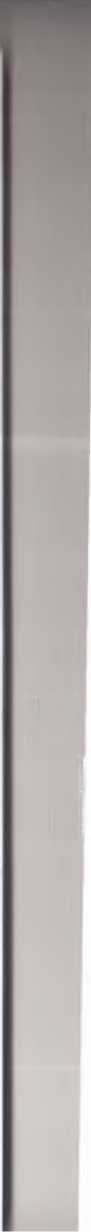 Иcllнн ii him • 'но он чего-то боится, а уж тем более стыдить ребенка за и<г  	им страх. В первом случае ребенок будет испытыватьобиду и раючарование в вас, как в родителях, во втором случае из чуне inn с i i.i • i.i ребенок начинает скрывать свой страх, и страх усилива- емяНедооценивайте влияние* страха на психику ребенка. Помните, что прах lнпчнlн>lel себе такие психические процессы, как мышление, воображение, памя ть и речь.1lyinioiiiiili объект перестает вызывать страх, если с ним поближе по- lнaкопнllся Малыши иной раз боятся незнакомых звуков, но, увидев iii 1ОЧН11К н их звуков, тут же перестают обращать на них внимание.I л ни cipax выражен слабо или только что проявил себя, не надо фик- снрснllнl внимание ребенка на таком страхе. Займите ребенка интересной для пего деятельностью, игрой, отвлеките его. В зависимости от iioipm hi ребенка, через некоторое время можно завести с ребенком ра н опор о юм, ч то люди испытывают разные чувства: радость, грусть, удивление, страх.I Юсу nine с ребенком, все ли чувства приносят пользу человеку.8 Сделайте сонnестныи вывод о том, что и страх полезен, он помогает ребенку бы и. осторожным в некоторых ситуациях, мобилизовать ор- 1 iiiiiTiM па борьбу с неприятелем.В 'нключунии отпетим. что нежелание родителей оказывать поддержку ребенку, беспечное отношение к чувствам, которые испытывают деп1, moi yi привести к непоправимым последствиям.Родин-лi.eкое собрание по теме: «О внимании родителей к своим де-
том с целью предотвращения кризисных ситуаций»Ра ши i не современного общества протекает в непростых социально- '>коноnllчеl ких, ноли гмческих, экологических условиях, что влияет на эмоциональное благополучие населения, как взрослого, так и детского; на все сферы их жизнедеятельности и заставляет переживать кризисные ситуации, находит, выход из них.Но мнению ученых, кризис - это пронешуствне, которое причиняет вред человеческой жизни, окружающей среде. В народе, пишет Л^Ос-ипона, кризисом считается негативная информация о каком-либо еобытнн, конфликте, положении, несчастном случае и т.п. Ряд авторов определяю г кризисную си туацию как ситуацию эмоционального и интеллектуального стресса, требующую значительного изменения представлений о 22мире и о себе за короткий промежуток времени. По мнению авторов, чело- ll.|ь находящийся в кризисной ситуации, не может оставаться прежним. I му нс удастся осмыслить свой неихотравмирующий опыт, оперируя зна- гимыми, шаблонными категориями и использовать привычные модели решения проблем. Кризисные ситуации следует воспринимать как предупреждение о том, что нужно что-то предпринять, пока не произошло нечто худшее.('реди жизненных событий, которые могут привести к кризису, выде- инв1|Чакие как: тяжелое заболевание, смерть близкого человека, отделение • и роди гелей, семьи, друзей, изменение внешности, смена социальной об- i кшовки, женитьба, резкие изменения социального статуса, неуспех в учебной деятельности, несчастная любовь и т.д.Дж. Каплан описал четыре последовательные стадии кризисапервичный рост напряжения, стимулирующий привычные способы решения проблем;дальнейший рост напряжения в условиях, когда эти способы оказы- ППЮ1СЯ безрезультатными;еще большее увеличение напряжения, требующее мобилизации внешних и внутренних источников;если все оказывается тщетным, наступает четвертая стадия, харак- ц. ризуемая повышением тревоги и депрессии, чувствами беспомощности и бешадежпости, дезорганизацией личности.Состояние депрессии Вы можете увидеть по следующим поведенче- у кпм проявлениям:Дисфория или потеря интереса к жизни и способности получать удовольствие.Изменение аппетита и веса тела.Потеря энергии.Изменение продолжительности сна.Изменение психомоторной активностиЧувство собственной никчемности или вины.Мысли о потустороннем мире, о жизни после смерти.Намерения или попытки расстаться с жизнью.Социальная замкнутость.Снижение успеваемости или изменение отношения к школе.Несвойственная раньше агрессивность.Соматические жалобы.Ожидание наказания.Должны насторожить словесные заявления ваших детей: «ненавижу жиlнll>l ■ «всем будет лучше без меня»; «мне нечего ждать от жизни»; «они iho^iiiicioi о |ом, что мне сделали»; «не моту этого вынести»; «я с inn обуюй дня всех»; «Я покончу с собой»; «никому я не нужен».Должны н.и |прожить и такие особенности поведения как:Вне i.iiiiibie, пс планируемые выходы из дома по делам, о которых ребенок нр<лноситает не сообщать;Уход ни улицу в одно и -то же вечернее время;I la UI4III- повреждений па теле (синяки, царапины, разбитые в кровь губы, руки, колени и г.д.);Ou i ранение от' объятий близких, родных людей;Чретмерпое фаптазирование| присутствие в рассказах о себе мыслей — к|тпп1ро<фКри тс. по мнению ученых, может закончиться на любой стадии, если опасное гь пенс taei или обнаруживается решение.Кризисные ситуации выбивают человека из привычной жизненной колен, по гсому-то и переживаются так сильно. Однако, с одной стороны кришс ио стресс и нестабильность, с другой стороны человеку дается позможпос1ь посмотреть на свою жизнь на данном отрезке времени как-то иначе, под иным углом зрения и оценить сложившиеся обстоятельства.Так-то это гак, но детям, имеющим малый социальный опыт не спра- пииоп и одиночку с такими проблемами. Им нужна помощь. Помощь людей нaходвшихсв с ними рядом, а именно родителей! Родители имеют возможное и. ежедневно наблюдать эмоциональное состояние и владеть информацией о поведении своих детей. Следовательно, вы можете оказать де i ям самую своевременную быструю поддержку в трудной ситуации.Как родителям помочь ребенку в трудной ситуации?I Псобходпмо просто быть внимательными, неравнодушными к детям, принимать их переживания в серьез, даже, если они кажутся вам незначительными;2. IПlпчитьея распознавать поведенческие признаки неблагополучия;I. Находить время для общения с детьми, задавать им вопросы о их состоянии, нес ли беседы о будущем, строить планы. Эти беседы обязательно должны быть позитивными. Нужно «внушить» ребенку оптимистический настрой, вселить уверенность, показать, что он способен добиваться постнвленных целей;Ирнннnать активное участие в их жизни (сопровождать в к-л по- | иже, участвовать в организации классных мероприятий, сведомляться об и * in пущих интересах, занятиях и т.д.);Быть внимательным слушателем, а не судьей;6 Заняться с ребенком новыми делами. Каждый день узнавать мто- |||Н1УП1. повое, делать то, что никогда раньше не делали. Внести разнообра- щг и обыденную жизнь. Записаться в тренажерный зал или хотя бы завес- iii привычку делать утреннюю гимнастику, прокладывать новые прогу- ■п.ч • I • • маршруты, съездить в выходные на увлекательную экскурсию, nрндуnывавь новые способы выполнения домашних обязанностей, посе- iiih. кинотеатр, выставки, сделать в доме генеральную уборку. Можно за- Н1Ч iii домашнее животноо — собаку, кошку, хомяка, попугаев или рыбок, hit и н а о беззащитном существе может мобилизовать ребенка и настроить i • i о на познвнвный лад.Ребенку необходимо соблюдать режим дня. Необходимо просле- niiii. за гем, чтобы он хорошо высыпался, нормально питался, доетатомщо вруnенн находился на свежем воздухе, занимался подвижными видами спорта. Депрессия— психофизиологическое состояние. Необходимо под- нержинать физическое состояние подростка в этот период.И, если есть какие-то изменения в поведении подростка, которые вы не можете объяснить, необходимо обратиться за консультацией к специалисту — психологу, психотерапевту.Уважаемые родители, помните!Ценить жизнь молодым людям помогает любовь, понимание
и сочувствие;От отчаянного шага молодых людей может удержать возмож-
ность поговорить по душам с человеком, который выслушает,
посочувствует, поймёт.Алгоритм организации профилактики суицидального поведения
в образовательной организацииЗнание еоциальщо-пснuсеогшмеекнu и медицинских предвестников суицида во многих случаях позволяет предотвратить их. Естественно, мто суицид всегда индивидуален. Не существует единой причины или группы причин самоубийства. Однако, многие авторы выделяют ряд критериев, спомощью которых можно строить вероятностный прогноз в отношениисуицида и.нош риски ’). Шнейдман выделил десять общих черт самоубийств. пнище которых необходимо для успешной психотерапии:общей цепью дня суицида является поиск решения;общей шдвчей суицида является прекращение сознания;общим ешмупом суицида является невыносимая психическая боль; общим i грессором при суициде являются фрустрированные потребности;общей суицидальной эмоцией является беспомощность-безнадежность;общим нну ipeiiiiiiM отношением к суицидам является амбивалентность;общим состоянием психики при суициде является сужение когнитивной сферы;общим цейс ищем при суициде является бегство;общим коммуникативным действием при суициде является сообщение о споем нимерепин;общей шкопомерностью является соответствие суицидального поведения общему стилю поведения в течение жизни.Кри тская психотерапия осуществляется в индивидуальной, семейной и групповых формах [39].ИатовОм основные задачи кризисной терапии.Критская поддержка включает:ур iiiiioiuieiiiie терапевтического контакта;раскрытие суицидоопасных переживаний; мобилизацию психологических механизмов защиты;|||ключенис терапевтического договора.Кризисное вмешательство включает:рассмотрение различных способов решения кризисной проблемы;выявление неадантивных установок, блокирующих оптимальные способы разрешения кризиса;коррекцию неадант ивных установок;активизацию терапевтической установки.J. Расширение адаптивных возможностей обеспечивается: проведением тренинга по освоению различных способов адаптации;выработкой навыков самоконтроля и самокоррекции в отношении не- адаитивных установок.При ор.чшичации и проведении профилактических мероприятий важно учитывать, что за любое суицидальное поведение ребенка в ответе взрослые люди. Ко всем намекам на суицид следует относиться со всей серьезностью, даже если они кажутся манипулятивными.большое значение в профилактике суицидов имеет профилактика депрессий у подростков. В свою очередь, в профилактике депрессий уllllll|><ц шов важную роль играют родитееИl Как только у подростка отме- ■i п н и сниженное настроение и другие признаки депрессивного состояния необходимо сразу же, немедленно, принять меры для того, чтобы помочь pi •оспку выйти из этого соетоящшЯlЧго /щя этого нужно сделать? Во-первых, необходимо разговаривать 1 ребенком, задавать ему вопросы о его еоетоящшн, вести беседы о буду		 строить планы. Эти беседы должны быть познвшвщыпИl Нужно «пери -iiiiii» ребенку свой оптимистический настрой, уверенность, показать, >ио он способен достигать поставленных целей. Здесь не место даже наме- i • • ни обвинения. Гораздо полезнее показать ему позитивные стороны и ре, 5 pi ы его личности При этом надо остерегаться сравнений его с другими, пипсе успешными, бодрыми, добродушными ребятами. Эти сравнения мо- i у i только усугубить и без того низкую самооценку подростка.Во-вторых, заняться с ребенком планированием его занятий различ- 	ми делами. Эти планы необходимо составлять накануне, на каждый цепь, с учетом состояния и возможностей ребенка. В конце каждого дня и • окно отметать, что удалось выполнить. В случае невыполнения запланированного необходимо уточнить причины этого. Здесь необходимо помни и., ч то излишне нагруженный день также может снизить и без того низкую самооценку. Нужно также составить планы на неделю, месяц, год, пни. лет. Важно, чтобы ребенок понимал, мто в планы можно вносить коррективы.В-третьих, подростку нужно соблюдать режим дня, этому будет спо- 1 обе гвовать планирование дня. Важно, чтобы ребенок хорошо высыпался, нормально питался, достаточно времени находился на свежем воздухе, двнгалеЯl Депрессия - психофизиологическое состояние, поэтому нужно поддерживать физическое еоеmоящше организма в этот период.В-четвертых, обратиться за консультацией к специалисту — психологу. психотерапевту.Важной задачей профилактики суицидального поведения является оптимизация межличностных отношений в школе, поскольку одной из причин суицидов среди подростков является их нарушение. С учетом этого необходимо активно формировать классные коллективы, оптимизировать сталь общения педагогов с учащимися, учебную деятельность учащихся, вовлекать их в социально-значимые виды деятельности, организацию школьного самоуправления, формировать установки на самореализацию в еопнаеьщо-одсбряемыu сферах жизнедеятельности (культуре, спорте, искусстве, науке и пр.).11 uiii ш к i 11 к в I ici 111 я с учащимися должны строиться на основе субъект • субьемних отношений: уважения, убеждения, спокойном, доброжелательном юпс оощспия, с учетом индивидуальных особенностей каждого. Для прсдш вращения суицидов детей учителя могут сделать следующее:in i • nun, у них уверенность в свои силы и возможности;внуши и. ошнпнзп и надежду;проявил 11. сочувствие и понимащше;осущсс!внять контроль за поведением ребенка, анализировать его отношении со сверстиками.Формильное отношуниу части классных руководителей к своей работе может нырпипьси в незнаннн ситуации, в которой находится ребенок, отеутсншн контроля за посещаемостью и уеnувауnсевью школьника. Все что ш- ио1волис1 вовремя оказать учащемуся необходимую помощь, среа- 1шзо1шн. соо1ве1с1вующую работу.Лдмнннз грпции школ необходимо направить пристальное внимание и устнноинть контроль за стилем общения учителей с учащимися в целях прудоlнрашення случаев оскорбления, унижения, психологического и физического ш|си.1шя со стороны педагогов. Это можно делать, информируя учи I с лей о профессионально важных качествах необходимых им в деяВульност, и которые им важно развивать и поддерживать.Ирофнеактнка самоубийств является для учителей и других работников школы «плачей оероnной стратегической важности, для рушения которой нужно:еноенрепенное выявление учащихся с личностными нарушениями и обо пелениу их пенuоеоенлеской поддержкой;формирование более близких отношений с детьми и подростками путем донсрнтелl.liыu бесед с искренним стремленшеn понять их и оказать помощь;облт ченпе душевных страданий;проявление наблюдательности и умения своевременного распознавания признаков суицидальных намерений, словесных высказываний или изменений в поведении;ока вшие помощи в улебе ученикам с низкой успеваемостью;кош роль посещаемости и прогулов;предо i вращение злоупотребления алкоголем и наркотиками;евсеврепенное направление учащихся на лечение в связи с пешхи- лескиш1 расс гройсгвами и зеоупструбеуншем алкоголем и наркотиками;осуществление мероприятий по ограничению доступа к возможным . pein niiiM самоубийства - токсическим веществам и опасным медикамен- пестицидам, огнестрельному или иному оружию и т.д.;оказание помощи учителям и другим работникам школ в преодолении пресса на рабочих местах.Направления работы педагога-психолога по профилактике де- ■jpt < гни и суицидов:провести с ребенком работу по снятию негативных эмоций, кото- pi.ii- у него могут накапливаться;помочь разобраться в чувствах и отношениях подростка с окру- .1 И1ОЩПМИ людьми:обучить социальным навыкам и умениям преодоления стресса; оказать подростку социальную поддержку с помощью включения I i-mi.ii. школы, друзей и т.д,;при необходимости включить подростка в группу социально- III пхопогического тренинга;провести психокоррекционные занятия по повышению самооценки ппироегка, развитию адекватного отношения и эмпатии к собственной личное иг11сихолог должен рассказать учителям и родителям, что такое суицид. как выглядит депрессивный подросток. Ведь классическое представ- ii-iiitc о том, что это ребенок с грустными глазами, не всегда соответствует ai-llci вигельности. Депрессивным может оказаться как раз тот, кто упот- ргоиясг спиртное, курит, груб в общении.Для предотвращения суицидальных попыток при наличии суици- iiiiiiLHoro поведения психологу необходимо:снять психологическое напряжение в психотравмирующей ситуа- iiini.уменьшить психологическую зависимость от причины, повлекшей суицидальное поведение;формировать компенсаторные механизмы поведения;формировать адекватное отношение у ребенка к жизни и смерти.При малейшем подозрении на психическую патологию у ребенка надо обязательно проконсультироваться у психиатра. Без ведома родителей пою делать нельзя, но обсудить ситуацию со специалистом психолог име- I I право. Если имеется подозрение, что у ребенка депрессия, нужно всяче- iKH стараться объяснить родителям, чем они рискуют, если оставят ребенка без помощи. Если у подростка проблемы с родителями, то каждый отдельный случай требует коррекции детско-родительских отношений.I'miiiiHc imm и педагогам следует знать признаки возможной суицидальной опасности: суицидальные угрозы, предшествующие попытки са- мoyбииclвП| депрессии, значительные изменения поведения человека за коронное 1«ре*мн, приготовления к последнему волеизъявлению, проявления бес11омо|1|ноу| и о безнадежности, одиночество и изолированность. Важно умун, воспринимать невербальные послания: поведение, аппетит, настроение и nнnнка, движения, нарушения сна, готовность к импульсивным поступкам в кризисной ситуации.Нс пи вы полагаете, что кому-либо угрожает опасность самоубийства, действуйте в соответствии со свснnн еобеmвещщыпи убеждениями. Опасное и. преувеличения потенциальной угрозы существенно меньше, чем риск чьей-шо смерти из-за невмешательства. Для человека, который чувствуем, ч|о он бесполезен и нелюбим, забота иучаевие отзывчивого человека являются пощныпн ободряющими средствами. Суицидт™ страдают от сильного чувства отчуждения, поэтому они часто не настроены принимать советы Они в большей мере нуждаются в обсуждении своей боли. Страдающему деnрессней человеку нужно больше говорить самому. Важно принять выражаемые чувства этого человека, независимо от того, какие они Иногда простое молчание делает больше, лем какие-либо слова. Тем более необходимо исключить из своих высказываний элементы спора, осуждения, морализаторства, агреесшШlЛучший способ вмешаться в кризис, это задать прямой вопрос: «Ты думаешь о саноубниетве?»l Он не привудет к подобной мыеен, если у человека се не было. Если же он думает о самоубийстве, он, наконец, находит кого-то, кому небезразличны его переживания, и кто-то согласен обсудить ну запретную mеnуl Отчаявшегося подростка необходимо уверить, что он nожет' говорить о чувствах без етеещещня, даже о таких отрицательных эмоциях, как ненависть, горечь или желание отомстить. В результате часто наступает чувство облегчения, появляется возможность понять свои чувства. Следует спокойно подробно расспросить о тревожащей ситуации. Ваше соееаене выслушать и обсудить то, чем хотят поделиться с вами, будет большим облегчением для отчаявшегося человека, который испытывает боязнь, что вы его осудите, и готов к тому, чтобы уйти. Самое время предложить ему, чтобы он рассказал о своей проблеме и, как можно точнее определил, что се усугубляет.Причина, но которой еунцндущт посвящает в свои мысли, состоит в желании вызвать обеспокоенность его ситуацией. Если вы не проявите заинтересованности и отзывчивости, то депрессивный подросток может принять эго, как проявление отвержения и недоверия. Если вести с ним безоi иду с любовью и заботой, проявить искреннее, заботливое и откровенное Vim I нс в его судьбе, то это значительно снизит угрозу самоубийства.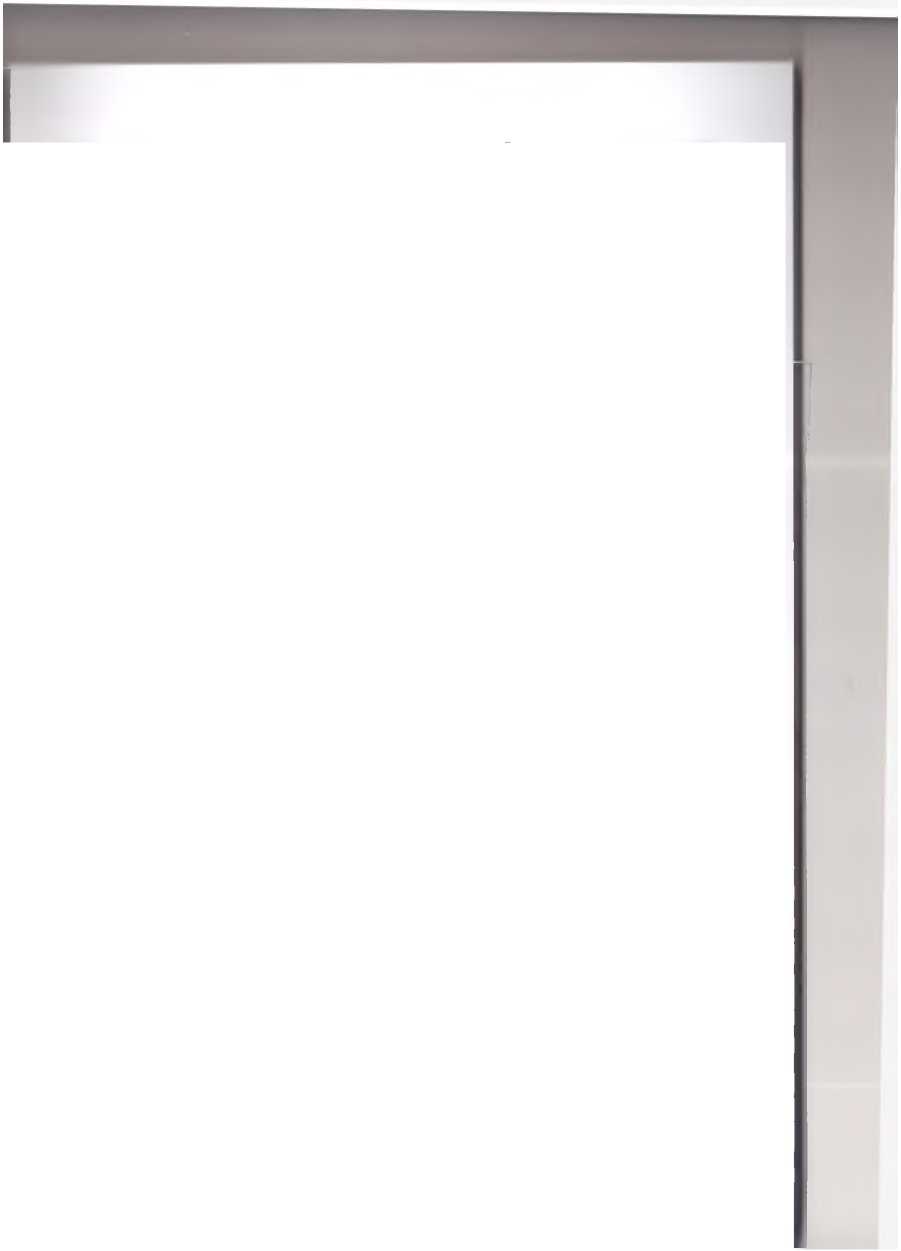 Одна из наиболее важных задач профилактики состоит в том, чтобы помочь определить источник психического дискомфорта. Это может быть цц иным, поскольку «питательной средой» суицида является секретность. НшИюлее подходящими вопросами для стимуляции дискуссии могут быть: Чю с гобой случилось в последнее время? Когда ты почувствовал себя «■, же? Ч то произошло в твоей жизни с тех пор, как возникли эти перемены. I кому из окружающих они имели отношение?» Актуальная психотравмирующая ситуация может возникнуть из-за распада взаимоотношений с роли 1слями.. педагогами или друзьями. Подросток может страдать от не разрешившегося горя или какой-либо соматической болезни. Поэтому следует принимать во внимание все его чувства и беды.Постарайтесь выяснить, что остается, тем не менее, позитивно значимым для ребенка, что он еще ценит. Отметьте признаки эмоционального оживления, когда речь зайдет о «самом лучшем» времени в жизни. Что из имеющего для него значимость достижимо? Кто те люди, которые продолжают его волновать? И теперь, когда жизненная ситуация проанализирована, не возникло ли каких-либо альтернатив?Работа со склонными к саморазрушению депрессивными подростками является серьезной и ответственной. Очень ценным является сосредо- ючение на том, что они говорят или чувствуют. Когда беспокоящие скры- i ые мысли выходят на поверхность, беды кажутся менее фатальными и более разрешимыми. Терзаемый тревогой человек может прийти к мысли: «Я 1пк и не знаю, как разрешить эту ситуацию. Но теперь, когда ясны мои за- |руднения, я вижу, что, быть может, есть еще какая-то надежда». Потерю надежд на достойное будущее отражают записки, оставленные самоубийцами. Саморазрушение происходит, если подростки утрачивают оптимизм, i их близкие каким-то образом подтверждают тщетность надежд. Очень важно, если вы укрепите силы и возможности человека, внушите ему, что кризисные проблемы обычно преходящи, а самоубийство бесповоротно.Важно определить серьезность возможного самоубийства. Намерения могут различаться, начиная с мыслей о такой «возможности» и кончая рагработанным планом суицида. Нужно помнить, что чем более разрабо- iiiii план и метод самоубийства, тем выше его потенциальный риск.Важно также, чтобы рядом с человеком в ситуации высокого суицидального риска кто-то был, пока не разрешится кризис или не прибудет помощь. Поддержка накладывает на вас определенную ответственность заноддсрживаемого • Возможно, придется позвонить на станцию скорой помощи.Дни нлч. лгобы показать человеку, мто окружающие заботятся о нем. и создать чувство жизненной перспективы, вы можете заключить с ним тк плзынаемый ан т^^cyнt^ндальщый контракт. Данный контракт всегда заключав i ся на конкретное время, обычно не более недели. В нем прогова- рlннаlG>ll mo ^ицидунв будет делать в тумущну времени действия контракта, мнбы сохранить свою жизнь, а также, если появятся суицидальные намерения Анlнеунпндаеьные действия, которые будут проговорены, не должны щ ншлять логической лазейки для нарушения контракта и включать различные варианты, если какой-либо вариант не сработает. Необходимо договориться о том, что он перед тем, как решится на суицидальные дейеlвнн и будущем связался с вами, для того, чтобы вы еще раз смогли обсуди и. возможные альтернативы поведения и предусмотреть ащтнсун- цидалы1ыс' действия, если связаться с вами не удастся. Подобное соглашение необходимо заключать всегда и продлевать его по окончании или на следующей встрече. Данное соглашение может оказаться весьма эффективным.('уи1шдунгт>1 обычно имеют суженное сознание. Им сложно восстанови и. полную картину того, как следует разрешать непереносимые проблемы Первая просьба часто состоит в том, чтобы им была предоставлена помощь Друзья, несомненно, могут иметь благие намерения, но им может нс хваш нн умения и опыта, а их излишняя эмоциональность может помешан, дефективной попощHl При суицидальной угрозе не следует недооце- niuiii. помощь nсиuнаmров или кенщшмуекнх психологов. Благодаря своим ’шаниям, умениям и пенuотерапувтшмескому влиянию эти специалисты способны псннnа’ть сокровенные чувства, потребности и ожидания человека.Иногда единственной альтернативой помощи суипидещту, если ситуация оказывается безнадежной, становится roспнталнзапня в психиатрическую больницу. Ilнoмeдлeщше может быть опасным, roепнталнзапшя может принести облегчение как больному, так и семье. Тем не менее, больницы, конечно, не являются панацеей. Самоубийство может быть совершено, если больному разрешат навестить домашних, вскоре после выписки из больницы или непосредственно во время лечения. Исследования показали, что еуществечlныn является то, как суициден-гы воспринимают ситуацию помещения их в больницу. Установлено, мто те, кто негативно относи гея к лечению в пснхнатрнческом стационаре, обладают наивысшим суицидальным риском при поступлении и выписке из больницы. После 32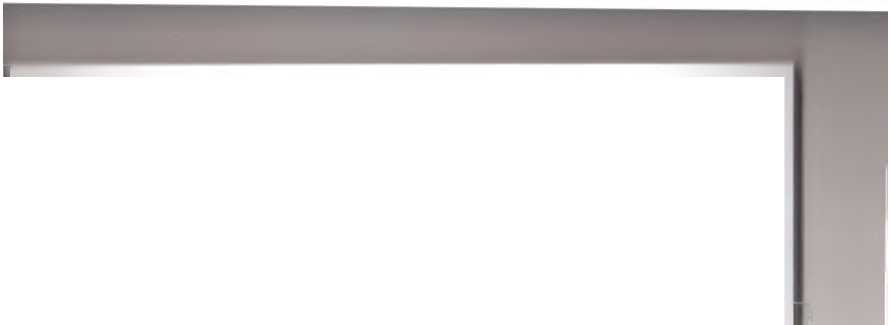 шлиц iui из больницы, имеющие высокий суицидальный риск очень плохо нрш цоспб>ливаются к жизни в окружении. Некоторые из них в дальнейшем 			 . . I . 1i с собой, другие повторяют суицидальные попытки, в результате о i о ниовь попадают в больницу.I ели критическая ситуация миновала, то семьям и педагогам преж- .|евремс1шо расслабляться. За улучшение часто принимают повышение in прической активности суицидента. Бывает так, что накануне самоубий- i inn депрессивные люди становятся очень активными в своих действиях. I bin просят прощения у всех, кого обидели. Эти поступки могут свиде-вид i новать о решении рассчитттьья со вссми долгами и обязааельствами игрец собственной кончиной. Эмоциональные проблемы, приводящие к i пнищу, редко разрешаются полностью, даже когда кажется, что худшее пи ищи 1Поэтому никогда не следует обещать пслnой конфиденциальности. i ii. <i mime помощи не означает, что необходимо соблюдать молчание. Как n|iiiiiiiii<>, подавая сигналы возможного самоубийства, отчаявшийся человек iipui и I о помощи. Ситуация не разрешится до тех пор, пока суицидальный ■и поиск не адаптируется в жизни.Напомним, что слово «превенция» (профилактика) происходит от i.iiiiiicKoro «praevenire» - «предшествовать, предвосхищать».Решением такой сложной проблемы как профилактика суицидально- III поведешия в образовательном учреждении, как правило, занимается и|ко111.11ый психолог. Именно на него администрация возлагает кссрдина- цию э того процесса, объясняя это тем, что он лучше других умеет разреши и. конфликтные и кризисные ситуации. Бслсшинсевс специалистов те- енюlчя, не знают, с чего начать работу в этом направлении.Профилактику суицидального поведения подростков в образова- ичп.пом учреждении необходимо строить с учётом системного характера не терминации данного феномена и проводить комплексную работу с включением мероприятий общего и специального типа. Следовательно, целесообразнее всего профилактическую работу в образовательном учреждении с I роить в два этапа. Первый этап - общая профилактика, весеой этап - I пeниагсаая профилактика.1 Па первом этапе, психолог осуществляет работу по направлениям:I . Просвещение всех участников образовательного процесса по вспрсчaм:возрастных особенностей псдесчековоro и юношеского возраста;формирования учебной мотивации, самосесяеeгьnочти учебной деятельности, развития инеeглeкеуалсnых способностей школьников;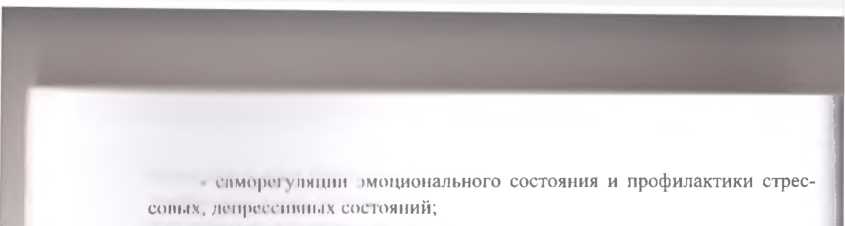 ра пиния коммуникативной культуры;piiiiiiinic рефлексивной личностной позиции, способствующей фор- мированню навыков >мпатии и толерантного отношения к другим людям.коррекции и рати тис адаптационных умений и навыков у детей Обучение социальным навыкам и умениям преодоления стресса. Окавшие попросзкам социальной поддержки с помощью включения семьи. школы, друзей и других структур может проводиться социально- ПСИХОЛО1 ический ipemiiir проблем - разрешающего поведения, поиска социальной поддержки, ее восприятия и оказания, индивидуальных и групповых психокоррекционных занятий по повышению самооценки, развитию 1щеквп1ною отношения к собственной личности, эмпатии. Овладение навыками практического применения активной стратегии проблем, совер- ineiK гноншше поиска социальной поддержки, психологическая коррекция пассивной ciparernn избегания, увеличение уровня самоконтроля, замена «значимых других», выработка мотивации на достижение успеха, может быть основана на тренинге поведенческих навыков.1 1’атитие человековедческой компетентности педагогов.Чсповеконедческую компетентность педагогов следует рассматривав. в качестве значимого фактора профилактики детских суицидов. Содержательно ее развитие обеспечивается прежде всего интеграцией психолого-педагогического знания.Благодаря предоставлению педагогу информации из психологии, физиологии, психиатрии, социологии и других наук, имеющиеся у него и получаемые им чсловековедческие знания опредмечиваются в виде конкретных умел венных действий: сбор информации, аналитическая деятельность при принятии управленческого решения, футурологическое проектирование и г.д.. а также развиваются волевые и душевные качества педагога, которые позволяют ему оказать помощь и поддержку учащимся в трудной жизненной ситуации.В дидактическом плане эффективность развития человековедческой компетен тности зависит от организации среди педагогов различных практических занятий (разбор конкретных конфликтных ситуаций, ролевые игры. проработка различных сценариев, овладение методами наблюдения за учащимися и др.). Привлекательность практических занятий состоит не только в том, что активное участие педагогов в их проведении позволяет эффективно усвоить определенные человековедческне знания, но и овладеть технологиями их практического применения. Как справедливо отме- 34■«1МИ1. <.|и.ппые педагоги, самая глубокая концептуальная позиция лишенаmi.в ни. грпп не содержит в себе собственное инструментальное решение.I Диагностика психологического здоровья школьников и эмоцио- ны итого состояния педагогов позволит отслеживать и ксnтролиессать><>>.■ i. iiiiiiibie факторы, влияющие на возnикnссeниe конфликтных ситуации I реди учащихся и педагогов, развивать их рeфлeксивnо-оцenочныe I шт о6аeчт'Ul11о ик, осаосаым содержанием первого этапа работы является профи- I . и. iiuii'i кая деятельность, способствующая ослаблению или устранению . .иишиыидх. социaгсaс-rIЧИхологичeчких предпосылок. провоцирующих фсемuеосапue суицидального поведения у подростков.I hi сrсрсм этапе осуществляется специальная профилактика суици- llll.ll.llых происшествий, которая включает:пеоааозирсваnиe суицидальности с помощью специально подоб- 		пых диагностических методик;с асeсрeмeнасe оказание адекватной помощи подростку, оказавше- mvi и и состоянии кризиса.< ксювным содержанием второго этапа работы является создание ... ..Пых условий в образовательном учреждении, при которых учащиеся, > и ио1111ые* к суицидальному поведению, будут находиться в «пространстве» и. о so lloгo-lleдагогuиeчкой поддержки. Однако взрослым следует соблю- 		правила:.Николотам учреждений образования необходимо прсвсдить ме- еспеияlия по просвещению педагогов, направленные на изучение особенно! н-й суицидального поведения детей, особенностей подросткового ооа- рш in . влияющих на общий эмоциональный фон и песвсциеующих суици- I i «пьныс настроения, а также с целью изучения методов оказания психоло- I в I педагогической помощи и поддержки.Классным руководителям и всем педагогам необходимо отслежи-|н|н. и контролировать резкие изменения в поведении и эмоциональном со- i 1 опции учащихся. Должно настоесжиеь следующее: ребенок погружен в . пип мысли, не может чочеeдоточиеьчя на уроке, начал пропускать заня- 		 перестал активно общаться со сверстниками, стал чересчур педантичен. ведет себя дeмоnстеaтивnс и др.Психологам следует систематически проводить изучение эмоцио- 11П11Ы1ого состояния учащихся посредством наблюдения или использования специальных психсдиагnсчеичeчких методик.Для подростков с выявленными или подозреваемыми устойчивыми депрессивными симптомами необходимо организовать щадящую об-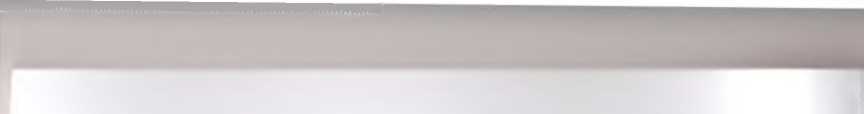 сгинонку ни уроках (lie pyiiiu., не у| |р||||ил||. нуб шлии ■■ pu i<m|niieiii.ci^B и | || ) • нон llipallani M'llllKIlllio выясни II. 1|ри>10Щ    	ill проявитьiioniiMiiiiiie ii поддержку. I чинное и iioi nepiloa iii ci.Iiiiiii am |ижения, a lMOIiiionШllllll>C (Ijjiii онолучие школьники5 Il piiMKiix длиной 11ро(>леш.1 iipoi|iiiiiiiii iii'im i nil i|>i|n• к i 11^441 сис- тупитнчускне ишя тн с учащимися, iiiiiipuiiiieiiiH.ii • ни фсрпнрсванне erpe- соус|оИлинос i и. отработку техник ириия nil in pin и n pinii инн и < и гуациях жизненного выбора, правил поведения а копфлпк к и i нНа уроках еуnаниmарног'о цикла и к пи < iii.ii лтнх i нспроуткаnи необходшмо говорить о ценности жизни, ипдипилуп n.iioii ш:lкmmрnмост'и каждого леловека, о позитивном прогнозе будушпо и плжши|и умения прсlраппнровагь свой успех, рассматриваи   • примеры и факты из жизни, из художественной литературы и ( МПНедопустимо открытое прямое публичное о!н уж и • ину е учащимися суицидальных случаев. Зачастую цена подобных Mrponpiiiiiiiii (роди- ’тельских собраний, классных часов) - жизнь кого ю и	о ipoi ikoii. i.ik как в подростковой среде возможно повторение суицидальных попьцок по ме- uаннзnу подражания, заражения, протестной реакции и лрII школе следует разместить информацию с пдргч ими помощи и надежды!, куда школьник мог бы обратиться при но iiiiiKiinmпни шкой потребности:наркологическая служба (телефон, адрес);пенuоеоенчускиу центры (телефон, адрес);центр медицинской профилактики (телефон, адргч ),телефон доверия, действующий в городе.Существуют различные мнения по поводу ияо, < нин или цел разговаривать с подростками о суицидальных наперениях и фишах суицида. Противники такого откровенного разговора слитают. 4io раповор о самоубийстве может натолкнуть человека на мысль о гиком iiupnnniii рушения своих проблем. Сторонники обсуждения суицидальных нпnерений, напротив, говорят о необходимости вербализации (nроroварнвlшня) своих мыслей. Если мысли о самоубийству у человека действитульно были пли существуют в данный момент, то "озвучивание" их, npoiонаривпнис может привести к отказу от намерения и, болуу того, принес i и об лугчуниуЕсли у психолога или педагога существуют подозрения о наличии суицидальных намерений у подростка, то беседа с ним можс1 hi роиться следующим образом: «Как твои дела? Как ты себя чувствуешь? 1'ы выглядишь, словно в воду опущенный, мто происходит? Что ты собираешься делать?» В случае открытого суицидального высказывания следует серьезнообсудить эту проблему с подростком: «Ты надумал покончить с собой? Как бы ты это сделал? А если ты причинишь себе боль? Представь некую шкалу, где хорошее самочувствие отмечено нулем, а желание ссвeешиес самоубийство, десятью баллами, то сколькими бы баллами ты оценил свое нынешнее состояние? Ты когда-нибудь причинял себе боль раньше? Когда это было? Что произошло в тот период в твсeй жизни? На какой отметке шкалы ты был в то время? Если бы я попросил тебя не причинять себе боль, ты смог бы отказаться от своих намерений? Что мешает тебе дать обещание? Что помогло тебе справиться с трудностями в прошлый раз? Помогло бы тебе это теперь? От кого бы ты хотел получить помощь? Знают ли тоси близкие о таоих трудностях сейчас? Если бы ты пообещал не причинять себе боли, ты бы сдержал слово?» Такая беседа является первичной формой профилактики (превенции) у подростка и может быть проведена необязательно специалистом, а любым человеком, находящимся рядом с подростком, который переживает кризис душевного состояния.Достаточно критически относясь к всевозможным рекомендациям и советам и псnuмая, что абсолютно похожих ситуаций не бывает, все же можно выделить два варианта поведения взрослого человека, оказавшегося рядом с подростком. Необходимо уяснить два момента: 1) что следует предпринимать взрослому в подобной ситуации; 2) каких форм реагирования на опасное состояние человека надо избегать в экстремальной ситуации.Прежде осeао, необходимо псмаиеь о серьезном оенсшeнии ко всем угрозам. Собеседник должен почувствовать, что вы не равнодушны к его проблемам. Слушайте с чувством искренности и понимания. Настаивайте на том, что самоубийство - неэффективный способ решения всех проблем. Попытайтесь заключить соглашение о аeссвeешenиu самоубийства. Основным пунктом этого соглашения должно быть обещание подростка не причинять себе боли никоим образом.Если вы должны уйти, оставьте подростка на попечение сарсслогс. Пригласите специалиста или проводите подростка к тому, кто сможет вывести подростка из кризисного состояния.Памятка «Рекомендации пчихoлсгу-кспсулсеанеу»1. Не следует вдаваться в философские рассуждения и полемику о пользе или вреде самоубийства. Не коnцenтрuеуйтe внимания подростка на каких-либо ценностях, ради которых он должен жить. Не берите на себя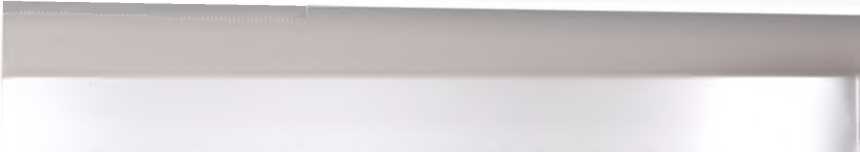 роль судьи Ilf ociiiitiiiiHie икарт iiiii <<11110<11 I iim I ii< hii'im iii i> ii ногенци- 11ЛЫ1ЫЙ C У I IIIII И 'III ИО ДОДАНО быть IIIIKIIKIK lll'Kiipi III Ililll lip\ Iillll2 ll<<мсlllс llдеeсоllllllllllя cyiiiabiciiiv no uin i- ii.i про I'loiiieiiiiH, аа- правлеппые аи самого иeлосeка, пенiЫllalolliile и imoiiiiii ш ii iiiiKiaieiiiie к дeCчесиleгсаоelu и к самому себе: «Не iiyaiiii iii'ipiiainiii 111111411111^ аи ае- llеия’l'lloп"lп»| «Нужно быть инплее». К пим coin ihm прнмы1оию1 выска- аысааuя, шlпеlнпlellllыe* па коикреп1ое баижпа< - пкр' ли пне (мп го близкий, имеющий сгияпue на человека) в анх п ii iep вспи и \ кпшиис пи действие, которое пеобходимо предпринят, 'побы npi 1 uimpaiiiii. суицид: «Нужно поаоноритс с человеком», «Надо, чтбы аруа.и помоlгu ему», «Нужно отвести его к психологу», «Надо, ч тобы 'iciioneiiii попампии».3. Псдессткам и молодежи своCчтсeппа iioiibiiiiciiiiua сауеаeмостс, в силу которой возможны суициды и при iiiuiii'iihi r>iniAiilliiii4ii окружения. Имеют место суицидальные* попытки ндием вироем, in • pt- ihii «хносты» суицидов в школе. Сильные переживания вы ii.auiioi у .nieii и lв>др<>ч'тков самоубийство брата или сестры (сиблииг). Рсдulссп iia< nim.K<i п<и'л1>|це11ы горем, что пе замечают других своих детей, ксl<>рыe поже cipn тип. и, в целях присгeиeаuя внимания родителей, могут псlесеинl чуицидагспый поступок брага (сестры). Следовательно, пеобходимо акlт'lllllр<пlаlь внимание родителей па чувствах детей в таких семьяхБибгисграфииeчкий список исшоп.loBiiiiiioii .^и^.ерооуры:Авдеева, К.Н. Человеческий потенциал Ркеии факторы риска [Текст] / КЛ. Авдеева, И.И. Ашмарин, Г. Б. Степпаова // Ченот-к 1997. - № 1-С. 19.Акопов, Г.В. Методы профилактики суинидагспоlо поведения [Текст] / Г.В. Акопов. - Самаеа-Ульяпосчк, 1)98.Амбрумоса, А.Г. Предупреждение самоубийств | 1ексJ / А.Г. Амбрумова, С.В. Бородин, А.С. Михлин. - М., 1980.Амбрумова, А.Г. Диагностика чуицидагспсlс пссeдeаuя [Текст] /А.Г. Амбрумова, В.А. Тихоненко // Методические рекомендации. - М„ 1980.Амбрумова, А.Г. Суицидальное поведение как обьем комплексного изучения: комплексные исследования в суицидологии | Текст] : сб. науч. ееl / А.Г. Амбрумссаl - М. : Изд-во Моск. НИИ пчихиalриu, М 3. РСФСР, 1986.Амбеумсва, А.Г. Возрастные аспекты суицидaгспсaо поведения: сравниеeгьао-возеастныe исследования в суицидологии | Гекст] : сб. науч. тр. / А.Г. Амбрумова. - М., 1982.Антикризисное поведение: сущность, проблемы, mещдещцнн [Текст] : сборник научнс-методнмуекнu трудов : Заочный семинар школьных психологов. Выпуск 6 / под общ. ред. Н.В. Калининой, М.И. Лукьяновой. - Ульяновск : ИПК ПРО, 2000. - I08 с.Андреева, А.Д. Как помочь ребенку пережить горе [Текст]: Развивающие и коррекционные программы для работы с младшими школьниками и подростками: Книга для учителя /А.Д. Андреева / под ред. ИlВlДубровнной. - М. Тула, I993. С. 76-99.Анциферова, Л.М. Личность в трудных жизненных условиях: переосмысление, преобразование ситуации и психологическая защита // Психологический журнал [Текст] / Л. М. Анциферова. - I994. - Т. I5. - № I.Анциферова, Л.И. Психология повседневности: жизненный мир личности и «техники» ее бытия // Иенхсесгшческнй журнал [Текст] / Л. И. Анцыфурова. - I993. - № 2.Баныкина, С. В. Самосбережениу здоровья как необходимое условие активной жизнедеятельности человека [Текст] / С.В. Баныкина //Муниципальное образование: инновации и эксперимент. - 2009. - № 3. - С.7-8.Булянова. И. Ю. Опросник суицидального риска: практикум по психодиагностику // Прикладная психодиагностика [Текст] / И. Ю. Беляно- ва. - М„ I992.I3.	Бек, А. Когнитивная терапия депрессий [Текст] / А. Бек, А.И.Раш [и др.].- СПб. : Питер, 2003.I4.	Березовская, Р. А. Отношение к здоровью [Текст] / Р. А. Березовская, Г. С. Никифоров // Пеиuоеоеня здоровья / под ред. Г. С. Никифорова. -СПб., 2003.Бойко, О. В. Особенности смысловой структуры личности студентов и суицидальные намерения // Психология и жизнь [Текст] / О. В. Бойко, М. М. Орлова. - Саратов : Слово, I996.Бойко, О.В. Жизненные смыслы и отношение к суициду у молодежи: теория и практика социальной работы. Вып. 3 [Текст] / О. В. Бойко. - Саратов, I997. - С. 2I-24.Василюк, Ф.Е. Жизненный мир личности и кризис: тшпс- есгическшй анализ критических ситуаций [Текст] / Ф.Е. Василюк // Псшuо- логический журнал. - I995. - № 3, 5.I8.	Гнедова, Н.М. Развитие личности в дошкольном возрасту[Текст] / Н.М. Гнедова. - Ульяновск :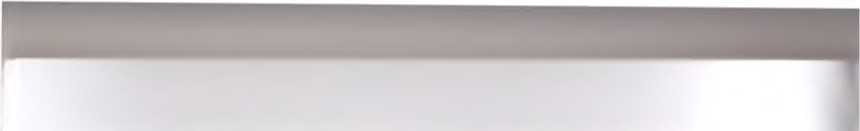 |9 I iiiuiiiiiii IIM I Iiiuiiiiiii line • ни |. i i iiiyi 11.1111 и iiiiii ihhc проблем м lllljlllll'l и пи I I 1 I l.lllli-ii | Ii Iii l| • IIM I ll|||lllllll i h illl • ины Упьянооск: VIIIIMIPO. Л00Н'ii •JiiipiiHiiHii IIII I 		iiiiii и in iikiikii		 щпровье де-K'ii I 'i II к и in ' ll.l о • i t \ il.i Ml lipiM II on ' Miili in и li i и. К пи I >lll.l i pin ю ты и пер- упек шпы p.i uni i in |iiiii| о.нн н | и hi 11 ii hi mi iip.ii.i i iMiiiiiipii / II В. Дуб- piiiiiiiiii 1 liMiipii • /002.'I I i|iiiMlliiii • <l II I iiiiipiii nii. Ii ipU IIII llllii I III yiiiliiii Ч1О с этим делпп. mi • iiiuii'ii'i кис реhсnензlщнн лип iii ii<uuiiи пи и lirnil огон | Гекст] / Oli I i|iiimoiiii • Viiimiiiiii к III Ik IIPO, I997 • .IiInMiipoii. A II Дпник llrкpi'il.l ||i|.i i| A II liixiipoii.- СПб. : I'cunchi . 1995..'I Инин, ДИ I Ii iixoioMiiii'iri h.iii мг iiiinniii и. • iiKiiio возраста |Гексi | - Д II I iuieii - ( II16. : ('пец ни i pu. I 9962I Kiiiiaii'iyK. II В Нервно in iixuiipiinii iiiiiii i кии loiii'iiKi после су in iiiiiii I Ii iixoi iii псин и in iixoiipo(|)iiiirih i iiiui | I i к. i| II II Конаплук. Л., I983 .Леонтьев, A.A. Иедагопчсч кот oOiiieiiiie |Iiii 11 / А.А. Леонтьев. - M : «Знание», I979.Лилко, A. E. Нсиuопн 1 iiii ii niiiii'iiiyiiiiitit характера у подрос |кон | Гекст| / A. E. Лилко. - M. : Мсдицинн. I977Лукас, К. Молчаливое горе: жизнь и iriiii i ппoу(^иOетнн | 1’екст] / К. Лукас, I . Сейден. - М. : Смысл, 2000.Лукьянова, М.И. Развитие KOMiicieiiiiuoiii ушили в личностно ориентированной педаеоенлеской деятелы1о1 nt | 1еы i| учебное пособие / М.И. Лукьянова. - Ульяновск: И1 IK IHPO, 2008 .'(ft • ISBN 9785-7432-0634-6.Лукьянова, М.И. Моя профессия ■ деи-кп11 ni.iixonoi | Текст] : практическое пособие для епепнаенетов oбlцeoбpllзolllпeilililыx учреждений / М.И. Лукьянова. - М. : АРКТИ, 2007. - l(64 i (l> кн психолога- практика)- ISBN 978-5-894I5-643-9.Масагутов Р.М. Гендерные различия в проявлениях аутоагрессии у подростков [Текст] / Р.М. Масаеутов // Вопросы iieiixoiioi ни. - 2003. - №3.-С. 35.Орлова, М. М. Исследование суицидальных ннперений стар- шукласещнксв // Бюллетень международной академии пенхолоенлескии наук [Текст] / М.М. Орлова, А.И. Попова, О.В. Бойко, A.II Чукинн, А.В. Орлова. - Вып. 2. - Саратов ; Ярославль, I995.Орлова, М.М. Особенности суицидальных намерений юношей и девушек // Психологическая жизнь [Текст] / М.М. Орлова, А.И. Попова, О.В. Бойко. А. Н. Чекина, Т.П. Деркина, А.А. Шарапов. - Саратов : Слово, 1996. - С. 120-122.Полищук, К. И. О спорном понимании самоубийства как психологического явления [Текст] / К.И. Полищук // Вопросы психологии. - 1994.-№ I.-C. 128.Психологическая помощь подростку в кризисных ситуациях: профилактика, технологии, консультирование, занятия, тренинги [Текст] / авт,- сост. М.Ю. Михайлина, М.А. Павлова,- Волгоград : Учитель, 2009. - 207 с.Психологическая профилактика асоциального поведения детей и подростков: сборник научно-методических статей: заочный семинар школьных психологов. Выпуск 15 / под ред. М.И.Лукьяновой. - Ульяновск: УИПКПРО, 2008. - 92 с.Прихожан, А.М. Тревожность у детей и подростков: психологическая природа и возрастная динамика [Текст] /А.М. Прихожан. - М. : Моск, психолого-соц. ин-т ; Воронеж : Изд-во НПО «МОДЭК», 2000.Пурич-Пейакович, Й. Самоубийство подростков [Текст] / И. Пурич-Пейакович. Д.Й. Дуньич. - М. : Медицина, 2000.Слуцкий, А.С. Некоторые психологические и клинические аспекты поведения суицидентов [Текст] / А.С. Слуцкий, М.С. Западворов // Психологический журнал. - 1992. -№ I. - С. 13.Старшенбаум, Г.В. Формы и методы кризисной психотерапии. [Текст] : методические рекомендации / Г.В. Старшенбаум. - М, 1987.Статистический ежедневник Саратовской обл. [Текст] - Саратов : Госкомстат России, Саратовский областной комитет государственной статистики, 1997.Стратегии формирования антикризисного поведения у подростков и молодежи [Текст] : сборник научно-методических трудов : Заочный семинар школьных психологов. Выпуск 7 / под ред. М.И. Лукьяновой. - Ульяновск: ИПК ПРО, 2001. - 80 с.Тихоненко, В.А. Жизненный смысл выбора смерти [Текст] / В. А. Тихоненко // Человек. - 1992. - № 6.Федорова. О.В. Курс выживания для подростков [Текст] : (Программа социально-психологического практикума): Заочный семинар школьных психологов. Выпуск 8 / О.В. Федорова, М.И. Самусенко ; под ред. М.И.Лукьяновой. - Ульяновск : ИПК ПРО, 2001. - 52 с.■II Формиросапиe жникри шсшло поведения у подростков и молодели | lem i| сборник аlп^*tао-мчаодиисских |■pуд10Hl Заочный семипар 111кол1>иык in iisoienon Выпуск 6 / под род. М П. Лукьяновой. - Ульяновск: ИНК 1Н'< >. 20004"i IIIciH'iii., В М. Чeговeковeдиeская компетентиостъ менеджера. Уприпасп'ач - кия . hi i pononoi пи |4'екст| / В. М. Шепсп.. - Дом педагогики, 2000. llpovKii.i ikoiiomiikii п управление | Право | Бухгалтерский учет и 1111ЛО1 и46 IIIciH'iii.. 11.М Человековедче'ская ксмпe'тeптпсчтс менеджера |Т,чкчl|/BМ llleiieni. М.: Народное* образование, 199)-432 с.Мelщllчeчкиe материалы для пeд:аlсга-пчихсгсаа школы
«< одержание аиlичуицидальисC песфигакlичeчкоC работы
о учреждении сбеазсвапия< )ко1юми|1еские кризисы, чсцuалспыe перемены, цеппостаая песта-	Лбигспочlс обшеств оказывают аегативпое влияние па семейные отношения. Рае гущее чтеeмгeпue к чамоч'еояеeгспочтИ| чунсыю взрослости, независимости и чамосыеажeпию, преимущество авlоеиеeеа сверстников перед аиеерu’leтсм взрослых, заставляют подростков бупесватс буквально против всего. Родителям, которые* были Iгавпыми и жизни своих детей, непросто пеипятс такие изменения, поэтому от них	требуется большоетерпение и поиимааие.В год от суицида погибает миллион человек, это больше, чем от войн, несчастных случаев и преступлений, вместе взятых, бсгсшипсевс из аих - это молодые люди о возрасте до 20 гe*TlЗадачи профилактики о общеобразовательной оеaaauaaции могут быть реализованы о следующих мероприятиях:диагностика ученических и педагогическою коллективов с целью уточнения особенностей чоциагсао-пчихслоаuиeскоао климата;тренинги сплочения и коммуникативной компeеeпепочти о классных коллективах; групповые занятия по профилактике ,»моциоаалсаоао выгорания для педагогов;- другие мероприятия для оптимизации пчихогоаииeчкоас климата (акции, большие психологические игры, конкурсы).На этапе общей профилактики отдельных мероприятий, поснящеи- пых тематике самоубийств, нет. Все проводимые на этом этапе мероприятия направлены на содействие адаптации ребенка и саросгоro о образовательной организации.Адаптация - это еоетоянне динамического соответствия, равновесия между живой системой (человеком) и внешней средой. В норме все субъекты учебно-воспитательного процесса должны адаптироваться к условиям! образовательной организации, примем на трех уровнях: физическом, психологическом и социальном. В целях эффективной физической адаптации образовательная организация соблюдает режим учебного про- цееен с учетом возрастных особенностей, рассадку детей в классе с учетом рекомендаций врала организует питание в школе. Нсихологнчуекой адаптации будут содействовать наличие благоприятного психологического климата в образовательной срraщнзапшн, психологическое здоровье педагогов и других субъектов образовательного процесса, учет индивидуальных особенностей учеников и педагогов в процессе организации деятельности, возможностей личностной ренлнзнпшн.Для эффективной социальной адаптации важным является наличие сплоченного педагогического и классного коллектива, общие для всей образовательной организации правил и норм, традиции, ценности. Мероприятия в рамках общей профилактики будут работать на поддержку адап- тапшн, автоматически формируя ащтнсунпшдальные барьерыДля учащихся можно предложить следующее:классные часы «Жизнь прекрасна» (цикл занятий, посвященных жизненным ценностям);акции и флэш-мобы («Мы голосуем за жизнь!», «Улыбка», «Жизнь замечательных людей», «День без конфликтов»);конкурс фотографий (темы жизненных ценностей),диспуты для етаршекенееннков («От противостояния к пониманию!»),совместные уроки с учителями истории, русского языка и литературы (например, по произведениям поэтов Серебряного века, В. Шекспира «Ромео и Джульетта»).Специфической диагностики, выявляющей суицидальный риск, на этом этапе специально она не проводится. Для первичного выявления достаточно наблюдения и анализа уже имеющейся диагностики.Задачи психолога на этапе общей профилактики:I. Изучение особенностей еопиаеьщо-псшuоеоеическоro статуса и адаптации учащихся с целью своевременной профилактики и эффективного решения возникших трудностей (что уже входит в план мероприятий психолога).1 V'ini пи - в co зд.1   системы пчихогсао-пeдааогииeчкоC поддержки 			 и р.| "H.ix Hmp.ii iiii.ix групп (пeдааоаииeчкая поддержка, психо-iioi пч1ч ког KoiicyiH.iiipoiiniHie).I V<in< пи и разработке и проведепии общешкольных и классных мeроприяlиC| пенью которых будет содействие формированию позитиопо- io <<<>(>рл hi Я" уникальной и неповторимой личности, коммуникативной компе leni пос i и. цeппсчепсао отношения к жизниВ сlпсшeпии детей и подростков группы риска, имеющих о наличии три и Понес фllкloеон чуuцидагсиоас риска осуществляется первичная про- фииик uik.i . Мы ие можем говорить о том, что эти дети сбязаеeгсио будут речами ЮНЫНЛ11. суицидальные намерения, учитывая наличие комплекса суицидальных факторов, пеобходимо о отношении этой группы осуществляй I. пеофигакlииeчкиe меры. В первую очередь необходимо провести компле-кс мероприятий, содействующих повышеиию компeеeпепосеu педагогов и родителей о области распознавания маркеров суицидального риска, а также' оказать поддержку детям и псдрссекам, оказавшимся о грудной жизненной ситуации. В рамках повышения компетентности педагогов и роди телей следует разработать для иих памятки, о которых будет содержаться информация, как распознать острое кризиснте состояние у ребеика и что делать, если ребеиок высказывает суицидальные намерения. Для этой же‘ аудитории целесообразно пригласить медиков с лекцией по проблематике* депрессии и суицидального риска. По вопросам проблемных взаимоотношений с ребеиком для родителей и педагогов должна быть ор- аапuзовапа консультативная психологическая помощь.Каждый случай нужно оценить с точки зрения сложности, решить вопрос привлечения других специалистов (медиков, инспектора по делам несовершеннолетних, специалиста по вопросам опеки и попeиuтeгьстса, юриста.), спеeдeгиес примерные сроки, о течение которых будут решены проблемы ребеика, т.е. работа по чспесвождeпию псдеочеков группы риска, где дспогпиеeлсной задачей является профилактика суицидального риска. Для группы риска уже необходимо проведение более подробного дuааисчеuиeчкото обследования, тем более что это является частью психо- лого-пeдаroаuиeсксго сопровождения.Предлагаем следующие методики: ПатохаеакеeесгогuчeчкиC опросник (ПДО) (А.Е. Личко), характерологический опросник (Г. Шмишека, К. Лeспааеда), еeсе феучерациоnной толерантности (РозeпцвeCaa), опросник суицидального риска (ОСР), опросник чоциальnс-пчихсгогииeчкой адаптации (Роджерса-Даймонда), шкала самооценки уровня теeвожнсчеи (Спилбергера-Ханипа), опросник аaеeччивиочеи (Басса-Дарки), тест М.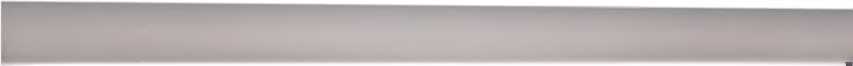 Люшера, тест ЦТО (А.М. Эткинда-М. Люшера), опросник суицидального риска (модификация Т.Н. Разуваевой).Для подростков с выраженным комплексом суицидальных факторов дополнительно можно предложить проективный тест Сильвера «Нарисуй нсmоршю», метод незаконченных предложений (Подмазина С.И.), тест риска Шуберта, шкала тревожности ребенка (модификация А.М. Прихожан), шкала социально ситуативной тревоги О. Кондаша, которые покажут область эмоционального напряжения и актуальность намерения.Работа с семьей подростка, попавшего в трудную жизненную ситуацию или испытывающего кризисное состояние, должна щсснmь комплексный характер. Как правило, если в семье есть реабилитационные ресурсы, заинтересованность в. помощи, отсутствует фактор алкоголизации, педа- гое-пеиuсеог может справиться сам. Если мы столкнулись с неблагополучной, аексеолизированнсй семьей или семьей, в которой один из родителей имеет псиuиатршчуекий диагноз, пудаесг-пеихолое рекомендует епецнаен- стов медучреждения.Задами психолога на этапе первичной профилактики:на основании анализа наблюдений, текущей диагностики, жалоб учителей, запросов родителей выделить подростков группы риска, в том числе имеющих комплекс суицидальных факторов;провести дополнительную диагностику, позволяющую оценить па- воuнрнктерсеогнческне особенности, уровень тревожности и агрессивности, степень дезадаптации, степень риска по суициду;провести анализ диаещостнчеекиu данных с выходом на рекомендации;умнетвовнть в работе консилиума;участвовать в разработке и реализации индивидуальных программ сопровождения. Включить подростков группы риска в индивидуальные и групповые занятия, целью которых будет: отреагирование эмоционального напряжения, реабилитация коммуникативной компетентноста, реабилитация «образа Я», развитие фрустрационной толернщтноеmн, ранняя профи- лнзапня, то есть осуществить то, мто обычно делает цудаеог-психоеое в рамках коррекционного направления пснuслого-педаеогнчускоео сопровождения;реализовать свою часть ответственности при работе с семьуй подростка;разработать памятки для родителей и педагогов (как распознать острое кризисное состояние у ребенка и мто с этим делать);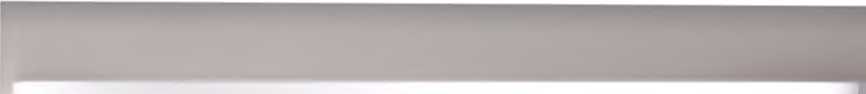 o|>llllllll(>lllllll нс|рели педагогов и родителей с другими специалистамиВюричнпн профилактика осуществляется с группой учащихся, находящихся и |ру|щой жизненной снтуицнн и выекизывиющни суицидальные ннперения То ecu. работать с геми, кто или косвенно (через записки, дневниковые iiiuiicii, словесные ключи), или прямо говорит о желании само- убийссвн (Днюнпая зидили - предотвращение суицида.В первую очередь перед педаеогоп-псиuсеоесм стоит задача оценки риска енпсубнИеlвHl Существует три степени риска:нещилнтееьныи (наличие суицидальных мыслей без определенных плннов).средней сгепечlи (наличие суицидальных мыслей, наличие плана без сроков реализации),высокий (есть мысли, разработан план, есть сроки реализации и средства для этого).Оценить степень риска педагсг-пенuсеог может, используя следующие диапlоетилеекне методы: опросник суицидального риска (ОСР), карта риска суицидальное еш, Шкала оценки риска суицида (Патерсона), опросник (Буки).В'рамках каждой из степеней риска существую т определенные стратегии и действия.Задачи пеиuсесга при незначительном риске:- педиеое-пснuоеое должен предложить подростку эмоциональную поддержку;проработать суицидальные чувства;сфокусировать внимание на сильных сторонах подростки;направить к психотерапевту (психиатру;постарат ься встретиться через опруделенное время и наладить постоянный контакт;связаться с семьейЗадачи психолога при наличии риски средней ступени:предложить подростку эмоциональную поддержку;проработать суицидальные чувства;укрепить желание жить (меруз амбивалентные чувства);обсудить альтернативы самоубийств;направить к психотерапевту (псшuшнmру) как можно скорее;связаться с семьей, друзьями.Задачи психолога при наличии высокого риска:постояnнс оставаться с подростком, не оставляя его пи па минуту;при необходимости удалить орудия самоубийства;немедленно связаться с психиатром или опытным врачом, вызвать «скорую помощь» и организовать госпитализацию;uнфсемиеоваеь семью.Для педагогов надо организовать индивидуальные и групповые консультации, целью которых будет разработка стратегии взаимодействия с группой риска на период преодоления кризисной ситуации. Для родителейиндивидуальные консультации. В случае необходимости оказания психотерапевтической помощи семье у психолога должна быть информация, которую он сможет предоставить родителям (телефон, адрес, условия оказания помощи). Педагоги и школьный персопал, которые могут быть включены о суицидальный случай, нуждаются о выражении своих чувств, переживаний. Служба СПП должна пеeдссеавиес им возможность групповой или индивидуальной консультации, о том числе с приглашенными специалистами, так как педагог-психолог или социальный педагог также могут быть включенными о кризисную ситуацию и нуждаться о помоши. Может так произойти, что осе ваши действия и шаги не изменят намерения суицидально настроенного подростка и ои попытается совершить или совершит задуманное. В этом случае перед специалистами СПП встанет дополнительная задача сопровождения однскгассниксв, сверстников, педагогов и родных neсостоявшeаося (или состоявшегося) самоубийцы.Третичная профилактика предполагает мероприятия, снижающие последствия и уменьшающие вeесяенссть парасуицида, социальную и психологическую реабилитацию чуицuдeнеа и его социального окружения.Задачи психолога на этапе ееeтuчисC профилактики:определение типа постсуицидaльнсас состояния у подростка;иа основании результата разработка шагов ссциaлснс-пчихолсгичeчксaо сопровождения (в том числе необходимость обращения к врачам);участие о работе консилиума по суицидальному случаю;индивидуальная коррекционная работа с подростком;организация групповой работы о классе и включение о пее подростка с целью вссстансвлeнuя навыков адаптации (это может быть коммуникативный ееenuпг или тренинг фрустрационной еолeранеnссти);оргапизация консультаций для включенпых в случай педагогов, родителей и детей;мониторинг состояния подростка (метод наблюдения, метод интервью, метод опроса).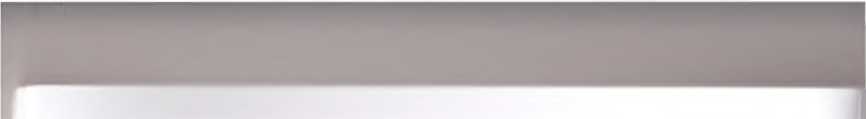 II in риукт <4)н|н iiи. .inpi'i том uoro nрофиеактичеекоео уровня ста- iiiiiiirii и и ik iiiiii iitijipiK ihii, совершившие попытку суицида. Важно серьезно опии ню и к подобным деИсlвияп, так как при условии сохранения in lo'iiiiiini бонн (фрустрации, конфликта) подросток может предпринять вторую попы ihy "i*eii iitii» oi пробеспЫl Наиболее опасным периодом елпншlп и I in- iicini после первой попытки. Но мнению Д.С. Исаева и К - В ПК |в пн ив, суппх Kiyioi ipi i динных компонента ближайшего пост- суицндп in. i у.1 о.1ни ii. конфлик та, степень фиксированности суицидальных к- и.пе цини oihoih)- пне к совершенной попытке. Д.С. Исаев и К.В. Шер! iiii-и iii.oii-llпюl летыре типи пост суицидальных состояний:I Криничный Конфликт утратил актуальность. Суицидальных тенденций net XtipaKiepiio чувство спади за суицидальную) попытку, страх перед ниiMiiii.iii.iM епергееьнып исходом. Рецидив маловероятен.MllilllliyillПlillilыlll Актуальность конфликта упеньшнеась, но за encl влияния cyiiiiiijiiiiiuioiо действия. Суицидальных тенденций посвсуи- цпди net . Характерно легкое чувство стыда, страх смерти. Высоки вероят- iiocii. того, 'по и впредь при решении конфликтов еуипндент будет прибегать к ному способу скорее депонcтрагнвно-шингажноео характера..I. Аннеигнлескийl Конфликт при рассматриваемом типе псевсуици- да актуален, однако суицидальных тенденций нет. Характерно раскаяние за покушение. Подросток будет искать способы решения конфликта, если не нийдет', возможен рецидив, но уже с высокой вероятностью летального исходи.4. Суицидально-фиксированный. Конфликт актуален, примем характерно сохранение суицидальных тенденций. Отношение к суициду положительное.Это самый опасный тип, при котором необходимы тесное взаимодействие с суицидентом и жесткий контроль.При организации третичных профилактических мероприятий в школе после совершения фатального суицида большое значение имеет помощь знакомым самоубийцы в преодолении боли и для предотвращения подражания и имитации. Социальное окружение подростка-суициден-та, как правило, испытывает вину после случившегося, считая, что не услышали зов о помощи, не смогли предотвратить самоубийство. По пненшю К. Лукиси и Г. Сейлещн, обращение к щуеовершущнолетнепу другу самоубийцы - это разговор со следующей жертвой суицида. Цель подобных диалогов - дать возможность юношам и девушкам (педагогам, включенным в ситуацию) поговорить об умершем, снять запрет на обсуждение причин са- моубийстса, предотвратить его последующую идеализацию и романтизацию.Если самоубийство официально признается причиной смерти учащегося, тогда с уведомлении о причине смерти о среде учащихся (сссбeиис задающих вопросы) должно звучать слово «самоубийство», а пе «несчастный случай» или «неизвестная причина смерти». Однако пи о коем случае не должно быть упоминания средств совершения самоубийства. Друзьям и учащимся должно быть разрешено посещение похоесп, ио они не должны нести гроб во избежание вторичной ееaвматизaциИlПравила работы с псдрсчтк'ами, друг или подруга кстсрых совершили самоубийство (Э. Гроллман).Избегать сказок и полуправды. Одна из самых серьезных проблем молодежи состоит с отсутствии знаний о суицидах из-за стремления взрослых к сохранению тайпы «в интересах детей». Между тем искажение реальности способно па долгий срок закрепить у подростка, находящегося о депрессии из-за случившегося, состояние подавленности. Поэтому необходимо в доступной форме предоставить старшеклассникам простые и ясные сведения о суициде с учетом их возраста и уровня развития. Очень важnс, чтобы друзья самоубийцы услышали об обстоятельствах смерти от педагогов, а ие от приятелей, соседей или из прессы.Говорить с ребеиком об умершем, давая высказаться ему самому и вспоминая не только о произошедшей трагедии, но и о счастливых временах и моментах, проведенных с ушедшим. Однако обсуждение интимных причини поводов суицида следует просодить избирательно.Давать возможность показать горе, выплеснуть эмоции. Гаев, отчаяние, протестчвоCствenны пе только взрослым, по и детям, которые имеют право на открытое проявление чувств. Вместе с тем необходимо обратить особое внимание на возникающееу подростков ощущение вины, уверяя их с непричастности к самоубийству и о том, чтоони сделали все возможное для его предотвращения.Преодолевать фаталистические настроения, обсуждая конструктивные пути преодоления возможных конфликтов. Важно убедить ре- беака, что суицид является недостойным способом выхода из затруднительного положения, ибо как бы ни были мрачны тучи, потом обязательноiii.и iiHii'i i iiiiiiiii и . iimihi ужасаая зубная боль проходит, стоит только не- MIIOI II III > о | HIC II.•	IliiMu'ii. ребеаку принять решение саовь начать жизнь. Выходнт il<ilipili( ни и "i -loinunimnui не1 происходят после одной встречи, 1-2 дней пин ночи поному нежно продолжать работу с друзьями суицидента на iipoiiiMiniHii iiieio ( роки, пока оии нуждаются о помощи, поддерживая с них индежду iei oOiiei чеиие п будущем.ЛитератураI Ai<n и иы1ыс проблемы суицидологии: Сборник трудов московского llllll in имнирпи М, 1978.ДюркиПм ) ('пмоубийство (социологический этюд). — М., Мысль. 1994I I h псп Д ( I 1сихолоп1я суицидального поведения. — Самара, 2000Памятка для родителей
по профилактике суицидов среди детей и подростковАнаит материалов уголовных дел и проверок обстоятельств самоубийств пeчонeешeпnогeепих, проведенный Генеральной Прокуратурой России, показывает, что 62% всех самоубийств neчовeешeааолeеnих связано с семейными конфликтами и неблагополучием.'Ио мш ут сделать родители, чтобы пе допустить попыток суицида:( охраняйте контакт со своим ребенком.Важно постояппо общаться с подростком, несмотря на растущую в этом возрасте потребность о отделении от родителей.Для «того:Расспрашивайте и говорите с ребенком о его жизни, уважительно относитесь к тому, что кажется ему важным и значимым. Главное при этом делать акцепт иа мысли «Я - пе песчтс родитель, я - евой друг».Придя домой после работы, не пачииайте общение с претензий, даже если ребеиок что-то сделал пе так. Проявите к нему иптерес, обсуждайте его ежедневные дела, задавайте вопросы. Замечание, сделанное с порога, и замечание, сделанное о контексте зaиnеeрeчовannого общения, будут звучать по-разному!Помните, что aвтсрuеaеиыC стиль воспитания для подростков неэффективен и даже опасеи. Чрезмерные запреты, ограничения свободы и наказания могут спровоцировать у подростка ответную агрессию или ау- 50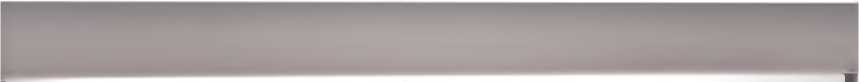 гoaгреесию (т.е. агрессию, направленную на себя). В подростковом возрасте предпочтительной формой воспитания является заключение договорен- ноеmейl Если запрет необходим, не пожалейте времени на объяснение це- еееообразщсетш запрета. Если же рубенок продолжает протестовать, то постарайтесь вместе найти решение, устраивающее и вас, и его.Говорите о перспективах в жизни и будущем. У подростков еще только формируется картина будущего, они видят или совсем отдаленное будущее, либо текущий момент. Узнайте, мто ваш ребенок хочет, как он намерен добиваться поставленной цели, помогите ему составить конкретный (и руаешетнмщый) план действий.Говорите е ребенком ни серьезные темы: что такое жизнь? В мем смысл жизни? Что такое дружба, любовь, смерть, предательство? Эти темы очень волнуют подростков, они ищут собственное того, что в жизни ценно и важно. Говорите о том, что ценно для вас в жизни. Не бойтесь делиться собственным опытом, собственными размышлениями. Задушевная беседа ни равных всегда лучше, мем «чтение лекций», родительские монологи о том, мто правильно, а мто не правильно. Если избегать разговоровна сложные темы с подростком, он все равно продолжит искать ответы на стороне (например, в интернете), где информация может оказаться не только недостоверной, но и небезопасной.Сделайте все, чтобы рубенок понял: сими по себе жизнь - это та ценность, ради которой етснm жить. Если ценность социального успеха, хороших оценок, карьеры доминирует, то ценность жизни самой по себе, незнвшешмс от этих вещей, становится не столь очевидной. Важно научить ребенка получать удовольствие от простых и доступных вещей в жизни: природы, общения с людьми, познания мири, движения. Лучший способ привить любовь к жизни - наш собственный пример. Ваше позитивное мироощущение обязательно передастся рубенку и поможет ему справляться с неизбежно возникающими трудностями.Дайте понять рубенку, мто опыт поражения также важен, как и опыт в достижении успеха. Рассказывайте чище о том, как вим приходилось преодолевать ту или иные трудности. Конструктивно пережитый опыт неудачи дулиет человеки более уверенным в собственных силах и устойчивым. И наоборот: привычка к успехам порою приводит к тому, мто человек наминает очень болезненно переживать неизбежные неудачи.Проявите любовь и заботу, разберитесь, что стоит зи внешней грубостью ребенка. Подросток делает вид, мто вы совсем не нужны ему, он может обесценивать проявления заботы и нежности к нему. Тем не ме- псс. ему очепь пюкиы паша любовь, внимание, забота поддержка. Надо пипа. пыГорпп. приемлемые для этого возраста формы их проявления.Iliiiinaie би тис между свободой и не свободой ребеика. Совеe- менньв родителн I'1аеаloтся раньше и быстрее отпускать своих детей «па попо", in - |п - i.mau им ответственпость за их жизнь и здоровье. Этот процесс ас должен бын, одномоментным и резким. Предоставляя свободу, сажао попомни. . 'по подросток еще не умеет с ней обходиться и что свобода можем им попиина - я как вседозволенность. Родителю важио распознать си- tyiiiiiiii - п которых ребенку уже можно предоставить самостоятельность, а о которыч он еще нуждается о помощи и руководстве.11с 11мсаинш1й11> детей о решение междоусобных семейных кои- флнкки! ( h6eрelаC ге юную, ранимую душу от скверных ругательств и оскорблений.Псзв<пгяCеe ребеаку участвовать о распределении средств се- Meiliioi о бюджете. Уважительно оепосuтeсь к его позиции.< одейс I вуйге ребеаку о решении разных сспрсчсо: помогите вы- бра1И тeгeпеоаеамму по интересам, читайте и обсуждайте журналы, статьи из газет. ходите с ним пешком, па лыжах, ездите на дачу, о отпуск.ДсвeеяCеe ребеаку, прошаCтe случайные шалости, будьте честными о требованиях, последовательными.Вотремя обрат итесь к специалисту, если поймете, что по каким-то причинам ие удалось сохранить контакт с ребенком. В индивидуальной или семейной работе с психологом вы освоите необходимые навыки, которые помогут вам верпуть тепло, доверие и мир о отношениях с ребенком.К случае необходимости Вы и Ваш ребенок всегда можете полу-
чить профессиональную помощь психолога.Памятка для педагогов и психологов «Условия успешной кризисной помощи»Успех кризисной консультации зависит от многих условий. Вот некоторые из них, которые зависят от самого консультанта:•Создание «безопасной атмосферы».•Взаимоотношения между клиентом и консультантом — доверительные.•Наличие у консультанта соответствующих профессиональных навыков: владение техникой активного слушания, техникой вопросов, техникойэмпатического слушаиия и т.д.Не спеши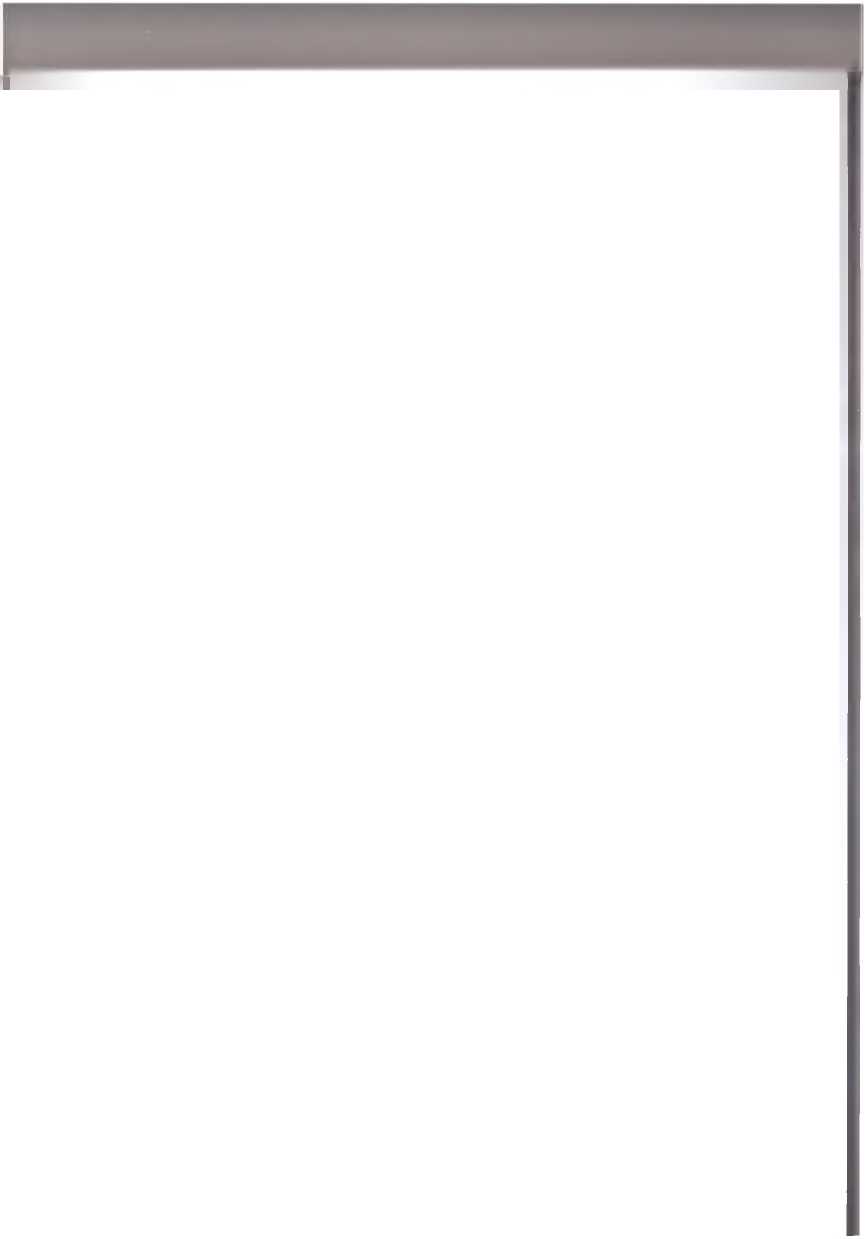 Переживание — это процесс, происходящий во времени, часто весьми длительный. Человек, находящийся в кризисной ситуации, переполнен множеством чувств, мыслей, воспоминаний. Необходимо время, чтобы человек принял, пережил и ннтеернрсвал — «вобрал в себя», асенмнеировие - свой собственный опыт. В кризисном консультировании консультанту кажется, что ситуиция требует быстрого вмешательства и активных действий. Однако его задала — сбавить темп. Эта задача осложняется тем, мто обратившийся человек сам находится в суетливом настроении и требует от консультанта активных действий.Обращай внимание на внутренний опытЧасто, описывая ситуацию, собеседник не заостряет внимание на mсп, мто он переживает, чувствует, ощущает в тот или иной момент, он просто рассказывает «сценарий», схему событий. Например: «Нселе того, как он пришел и наговорил куму гадостей, я не могу его больше вшлевЪlll»l Задами консультанта «замедлить» ход событий и раскрыть психологическое содержание, их наполняющее — чувства и желания, появляющиеся и сменяющие друг други на протяжении всей ситуации, возникающие физические ощущения, отношение к происходящему (поступкам действующих лиц, собственному поведению, собственному положению и т.д.) в каждый момент ситуации.Консультант может задавать прямые открытые вопросы («Что вы почувствовали в тот, момент, когда он это сказал?». «Как вы относитесь к тому, что произошло?»), однако ласто предпочтительнее использовать более мягкие способы, например, техники вербализации в виде закрытых вопросов («Наверное, в этот момент вам стало не по себе», «Я думаю, очень обидно слышать такие вещи»).Иди туда, где боль«Разговор о чувствах» обычно сопровождается тем или иным внешним выражением этих чувств: клиент может начать плакать, злиться и пр. Иногда консультант старается не говорить на больные темы, чтобы не вызвать эти реакции. В житейских представлениях о nенuолоешчеекой помощи существует мнениу, мто в кризисной ситуации надо не причинять дополнительную боль, а напротив — успокаивать человека. Однако в псиuоеоен-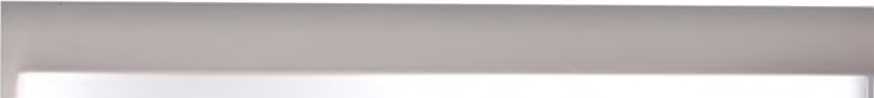 чсском Kiuuyiii -iiipoiuiiiiiii существует принцип, согласно которому кон- сульпип пню пн пн болезненные области и помогает клиенту их верба- лизоннlь ’ ho приводи! к действительному эмоциональному освобождению, л не нрсnснlсй остановке./ Омо/м/ им laii/H'inmac темы(Чинт invi'i шюжесто гем, считающихся «запретными» и «миреи- нал1. iii.imib II социуме не поощряются, например, разговоры о смерти, насилии, 1н1ЖС1уых заболеваниях. Также подвержена псрнльнопу осуждению еспн еlllпoy6нЩстнl. Социально неприемлемыми являются некоторые жу- линия и чувспни, евяlннные, например, с нерессней, обидой, завистью, сексуальными псl|нhщоеняnи и др. Консультант должен уметь чувствовать присуlеlвне них «пиреиниеьныu» тем, а тикжу уметь говорить на эти темы. Ilpii ном умение говорить на «запретные темы» означает не только то, что консула пни пснuолоlимескн готов поддержать разговор, еееш клиент laipaiiiijici какую-либо «запретную тему», — очень важно, чтобы консула пин сим уме i начинать этот трудный разговор, поскольку клиент на эго можен ннкоели не решиться.Избепите консультантом «запретных тем» может быть связано, во- первых, с in iixojioi ической неготовностью самого консультанта обсуждать и даже размышлять на эти гемы, а во-вторых — с предеmавеещшум о том, что сосредоточение внимания на этих тепиu усугубит состояние клиента. Однико практики кризисного консультирования показывает, что если консультант будут открыто и свободно говорить о том, что есть, даже если это кикая-го «нечитивния» тематика, то он не сделает хуже, напротив, он сделает лучше, поскольку он поможет человеку выйти из состояния замкнутости, в которое он себя загоняет из-за страхи быть непонятым и отвергнутым. II го же время, если консультант избегает говорить ни «маргинальные темы», го он не обязательно делает что-то плохое, просто он уходит от такою шинса в данный момент.Побуждай к описанию, а не объяснениюВопросы, задаваемые консультантом, можно разделить на две группы. Первия группа включает вопросы, которые направлены ни описание кризисной ситуации и ни выяснение содержания кризисного состояния («Как вы себя чувствовали?». «Что вы ощущн-ли?». «Какие чувства вы испытывали?» и т.д.) и способствуют сохранению клиента в «режиме переживания». Другая группа включает вопросы, которые побуждают к объяснению кризисной снвуипнн или кризисного состояния, то есть поиску причинноследственных связей («Почему вы обиделись на него», «Зачем вам это нужно?»), а потому отвлекают клиента от переживания своего чувственного опыта в пользу рационализации.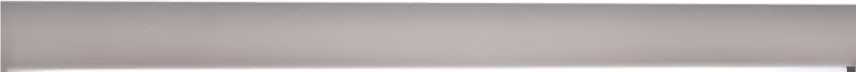 Речь не идет о том, что причинная интерпретация вовсе пе нужна. Дело о том, что интерпретация может быть эффективной н полпоцеппой только после качественного и объемного описания. Бывает, что о этом случае консультант вообще обходится без собчевennых интерпретаций, поскольку сам клиент начинает понимать «причины» происшедшего. Одиако, задавая слишком рано «причинные вопросы», мы перескакиваем через этап переживания чувств на этап поиска смысла, что приводит к пеполноцеппым результатам.Отчасти «креп» о сторону объяснения дает сам клиент, задавая с самого начала себе и консультанту причинные вопросы типа: «Почему так произошло?». «Зачем оп это сделал?» и т.д. Поэтому консультант должен приложить усилия, чтобы раньше времени пе пойти по пути интерпретации.Не спорь, не переубеждай, не манипулируйПрипятие — вот ключевое слово настоящего правила. Как уже говорилось, принятие заключается с том, что консультант предоставляет человеку, пришедшему к нему на консультацию ряд прав:•право иа любые чувства и желания.•право иа свое миеовоззеenиel•право на выбор собственной судьбы.В связи с этим споры, убеждения ниш: «Что такое хорошо, и что такое плохо», а также попытки оградить человека от неправильного поведения, «спасение», отвлечение и т.д. — неуместны, так как свидетельствуют о том, что консультант пе принимает пи эмоциональной реакции клиента, пи его представления о мире и своем месте о этом мире и, нообш.e, старается повести его по пути, который кажется для него, консультанта, более благоприятным для другого человека. Способность принять чужие законы, другое видение мира — признак профессионализма с гуманистической психологии. Навязывание своей точки зрения тем или иным способом — это результат высокомерной позиции коасультанта: «Я лучше тебя знаю, что тебе надо делать и иусстсовать»l Если перед нами пе ребенок, а взрослый человек, вряд ли эта позиция может считаться правомерной.Будь искренним, предоставляй обратную связьУспех кризисной консультации зависит от того, насколько будет создана атмосфера, соответствующая ситуации «человек — человек», а пе «клиент — консультант». Это означает', что консультант пе должен оставаться только специалистом, оп может проявить свое человеческое отношение к собеседнику и его ситуации. Почему консультанту бывает трудно это сделать? Вот некоторые причины:•ксnчулстаnе чувствует профессиональную и моральную отвeествeнnочтс за эмоциональное состояпие клиента;• консультант боится «снять» с себя одежду специалиста и остаться обпа-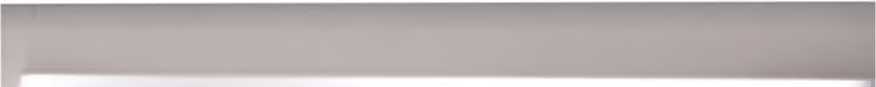 жснным co i коими человеческими слабостями, неуверенностью, боязнью, беспомощное I ыо;koncyiiiiiiiiii нс имеет профессиональных навыков предоставления коп- с'l'еуhll1lшой обратной связи.(по материалам метод, пособия «Методы профилактики авитального поведении подростков», Авт.-сост. А.В. Волков, Л.А. Шилова. - Пермь. 2013)Мсюдпки диагностики, используемые для выявления обучающим- я с яу lоaарeч'cивllым (чамсразрушаюшuм) поведением( хема наблюдения за состоянием учащихся о школе с целью
профилактики суицидального поседения [18]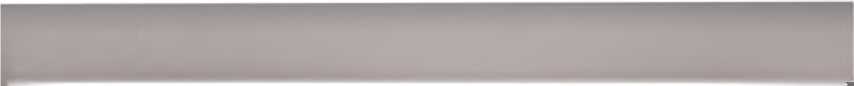 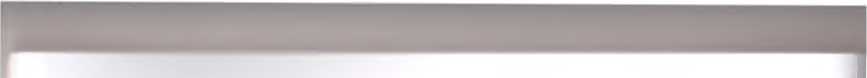 Дши iiocnriecKoe интервью с семейным анамнезом [18]Данная методика рекомендована к использованию педагогам- нсихоло1ам и период индивидуальной консультации с родителями или при бесе'де с подростками, совершившими суицидальную попытку. Методика позволяет понять причины суицидального поведения и наметить план реа- билитационно-нрофилактической работы с подростком.,	I. Паспортные данныеФ.И.О. ребёнка.2 11ол.1 од рождения, возраст.С кем проживает.Адрес с указанием района.Место работы (учебы).II. Анамнестические данныеНаличие психических заболеваний у родственников (каких, у кого).Наличие алкоголизма у родственников.Суициды и суицидальные попытки у родственников (у кого, возраст).Наследственная отягощенность (конкретно у кого, характер отя- гощенносги, по какой линии).Состав семьи (полная, неполная, другие варианты).Социальное положение родителей.Личностные качества родителей:* мать: любящая, отвергающая, доминирующая, стеничная, агрессивная, подчиняющаяся, пассивная;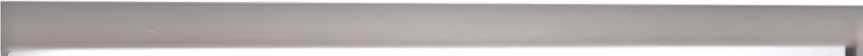 отец: любящий, отоeеааюший, доминирующий, степичный, агрессивный, подчиняющийся, пассивный.Лидерство о семье.Конфликт о семье: есть, пет. Характер конфликта.Положение ребёнка о семье (наличие братьев, сестер, их возраст, отношения с ними).Неправильные формы семейного воспитания - отсутствовали, потворствующая гипeепеотeкция, доминирующая гиперпротекция, эмоциональное отвержение и (или) жестокое обращение, гuпеопротeкцuя, повышенная моральная ответственность, неустойчивость стиля воспитания (сочетание различных форм).Виды наказаний с семье.Мотивация при обучении о школе.Успеваемость.Положение с классе.Участие о неформальных группировках (конкретно с каких).Правонарушения: были или пет, какие конкретно.Привычные интоксикации: курение, алкоголь, наркотики - частота употребления, мотив употребления.Сексуальная жизнь.Харакеeеолоаuиeчкиe особенности личности:а)	конформные, астенические, пчихоастeничeчкиe, шизоидные, возбудимые или эпелептоидные, истерические, неустойчивые, типа эмоционально тупых, мозаичные, иные.б)	aипeреuмныe, дистимные, циклоидные, возбудимые, эмотивные, демонстративные, тревожные, застревающие, педантичные, экзальтированные.Выраженность характерологических особенностей личности: в пределах нормы, акцентуированные, психопатические.TJL Характеристики суицидного поведения.Травмы, несчастные случаи о прошлом: были, не было, когда, какие.Непроизвольные самоповреждения.Спосидепия.с символикой смерти: да нет, возраст;с элементами aутоагеeссии: да пет, созраст, какие?со сцепами нападения, убийства: да нет, возраст;повтоеяюшиeся спосидения: да пет, содержание, эмоциональное отношение к содержанию сновидений.Страх смерти: да пет, обоспованпый или пет, возраст.Интерес к смерти, убийствам, самоубийствам, похоронам, возраст.1? <I'iiii hi шрониние на тему собственной смерти: возраст, содержание.И < > Iсу I«. I ине интереса к жизни: возраст.Г,’. Жеипппс собственной смерти: возраст.11 I luiiiuipoiiaiiHC последствий суицида: да нет, конкретно, когда, содержаниеЫ 1>орьои мотивов.Mopiuti.iii.ie рассуждения: самоосуждение, самооправдание.I к посреди* гвепный повод (провоцирующий фактор).17. Зцппски: да пет, содержание.(К Характерис тики постсуицидального периода.19 О i ношение* к суицидальной попытке.Методика А, А. Кучер, В. П. Костюкевич
«Выннлепне суицидального риска у детей»Цель: исследование аутоагрессивных тенденций и факторов, формирующих суицидальные намерения.Объект: учащиеся 5- 11 класса.Форма проведения: индивидуальная и групповая.Внимание ребенка сосредотачивается на тесте, цель которого вуалируется как определение интеллектуальных способностей ребенка. Ребенку зачитываются выражения, его задача соотнести их с соответствующими колонками заранее подготовленной таблицы в бланке ответа. На обдумывание внутреннего смысла выражения и определение темы его содержания отводится 5-7 секунд. Если ребенок не может отнести услышанное выражение к какой-либо теме, он его пропускает. Убедившись, что ребенок готов к работе, приступите к чтению высказываний.Те кс I м етодн ки:Выкормил змейку на свою шейку.Собрался жить, да взял и помер.От судьбы не уйдешь.Всякому мужу своя жена милее.Загорелась душа до винного ковша.Здесь бы умер, а там бы встал.Беду не зовут, она сама приходит.Коли у мужа с женою лад, то не нужен и клад.Кто пьет, тот и горшки бьет.Двух смертей не бывать, а одной не миновать.Сидят вместе, а глядят врозь.Утром был молодец, а вечером мертвец.Вино уму не товарищ.Доброю женою и муж честен.Кого жизнь ласкает, тот и горя не знает.Кто не родится, тот и не умрет.Жена не лапоть, с ноги не сбросишь.В мире жить •• с миром быть.Чай не водка, много не выпьешь.В согласном стаде волк не страшен.В тесноте, да не в обиде.Гора с горою не сойдется, а человек с человеком столкнется.Жизнь надокучила, а к смерти не привыкнуть.Болячка мала, да болезнь велика.Не жаль вина, а жаль ума.Вволю наешься, да вволю не наживешься.Жизнь прожить - что море переплыть: побарахтаешься, да и ко дну.Всякий родится, да не всякий в люди годится.Других не суди, на себя погляди.Хорошо тому жить, кому не о чем судить.Живет - не живет, а проживать - проживает.Все вдруг пропало, как внешний лед.Без копейки рубль щербатый.Без осанки и конь корова.Не место красит человека, а человек - место.Болезнь человека не красит.Влетел орлом, а прилетел голубем.Хорошо тому щеголять, у кого денежки звенят.В уборке и пень хорош.Доход не живет без хлопот.Нашла коса на камень.Нелады да свары хуже пожара.Заплати грош, да посади в рожь - вот будет хорош!Кто солому покупает, а кто и сено продает.Седина бобра не портит.Бешеному дитяти ножа не давати.Не годы старят, а жизнь.В долгах как в шелках.Бранись, а на мир слово оставляй.Зеленый седому не указ.А нам что черт, что батька.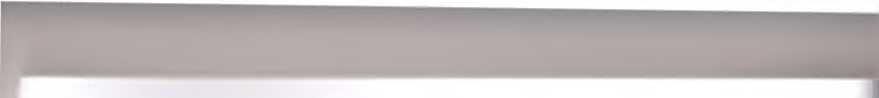 5? Мои хигп с краю, ничего ие зааю.5 I 11еж11чсч о пе бьют'.Чго а лоб, л и) ио лбу - все едино.Все люди как люди, а ты шиш па блюде.Ученье спел, а ие ученье - тьма.11 медведь из запасу лапу сосeTlЖирен коз, коль мясо не жрет.Выпошеппая шуба не греет.60. ('опесгь спать пе дает.61 Вани с больной головы на здоровую.62. Мал. да глуп - за то и бьют.6< 11е и бороде честь - борода и козла есть.64 Одно золото не стареется.65. I lain пос грел везде поспел.66 Муху бьют за назойливость.11адосл горше горькой редки.Живет на широкую ногу.Легка поша иа чужом плече.11е и свои сани пе садись.'71. Чужая одежда - ие надежда.Высоко летаешь, да аизко садишься.Двум господам не служат.Мягко стелет, да твердо спать.За одного битого двух небитых дают.За худые дела слeеuе и аолооаlГоворить умеет, да не смеет.Кто до денег охоч, тот не спит и всю почь.Кабы не дырка во рту, так бы о золоте ходил.Красив о строю, силен о бою.Гори все сипим пламенем.Бараны умеют жить: у пих самая паршивая овца в каракуле ходит.Если все время мыслить, то на что же существовать.На птичьих правах высоко взлетишь.Взялся за гуж, пе госори, что пе дюж.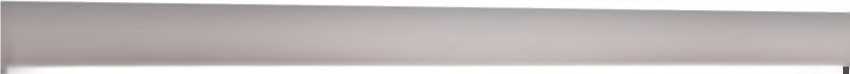 Бланк отсетооОбработка результатовПосле заполнения бланка подсчитывается количество отметок с каждой колонке. Ответы иnеeепеeеируютчя на основе таблиц 1-6. О наличии суицидального риска чвидeеeлссевуeе результат, полученный о колонке "Добровольный уход из жизни". Результаты, полученные по остальным показателям, дают информацию о других факторах суицидального риска как о стеeчсогenиых проблемах, влияющих па состояние психологического комфорта подростка.Таблица № 1 (мальчики 5-7 класс)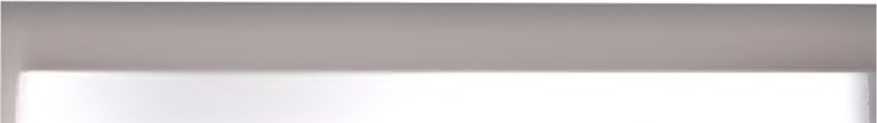 Таблица № 2 (девочки 5-7 класс)'Таблица № 3 (мальчики 8-9 класс)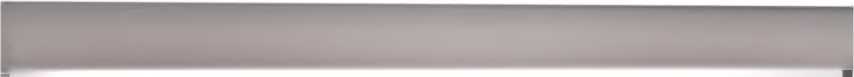 Таблица № 4 (девочки 8-9 класс)Таблица № 5 (мальчики 10-11 класс)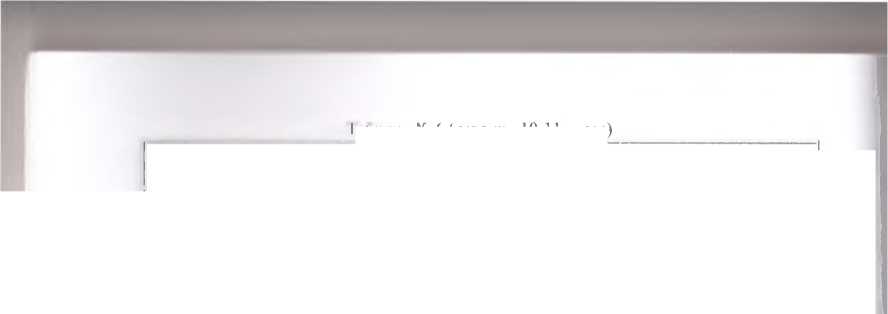 При анализе результата тестирования целесообразно помнить, что наличие суицидальною риска определяет результат, полученный в колонке "Добровольный уход из жизни", а результаты остальных показателей дают информацию о факторе, который способствует формированию суицидальных намерений.Если результат колонки "Добровольный уход из жизни" меньше представленных в интерпретационной таблице показателей, то это означает, что риск суицидального поведения невысок, но при этом можно судить о других факторах, представленных в остальных колонках, как о стрессогенных проблемах, влияющих на состояние психологического комфорта подростка.Методика А. Н. Орела «Изучение склонности
к отклоняющемуся поведению» (СОП)Предлагаемая методика диагностики склонности к отклоняющемуся поведению (СОП) является стандартизированным тест-опросником, предназначенным для измерения готовности (склонности) подростков к реализации различных форм отклоняющегося поведения.Методика предполагает учет и коррекцию установки на социально желательные ответы испытуемых. Ее следует применять для детей подросткового и младшего юношеского возраста (выборка стандартизации 14-17 лет).Шкалы опросника делятся на содержательную и служебную. Содержательные шкалы направлены на измерение психологического содержания комплекса, связанных между собой форм девиантного поведения, то есть социальных и личностных установок, стоящих за этими поведенческими проявлениями.Исключением является шкала волевого контроля эмоциональных реакций и шкала принятия женской социальной роли, которые являются характеристиками, определяющими формы и способы проявления девиантных установок.Служебная шкала предназначена для измерения предрасположенности испытуемого давать о себе социально желательные ответы, оценки достоверности результатов опросника в целом, а так же для коррекции результатов по содержательным шкалам в зависимости от выраженности установки на социально-одобряемые ответы.Каждый класс рекомендуется предварительно разделить на 2 группы: девочек и мальчиков, психодиагностическое исследование проводить в 2 >тапа.Методика включает два варианта, содержащие следующие наборы шкал:Вариант М(ориентированный на мужскую часть подростковой популяции)Шкала установки на социальную желательность ответов - 15 пунктов.Шкала склонности к преодолению норм и правил - 17 пунктов.Шкала склонности к аддиктивному поведению - 20 пунктов.Шкала склонности к самЬповреждаюшему и саморазрушающему поведению - 21 пупкт.Шкала склонности к агрессии и насилию - 25 пунктов.Шкала волевого контроля эмоциональных реакций-15 пунктов.Шкала склонности к делинквентному поведению — 20 пунктов.В целом данный вариант опросника включает 98 неповторяющихся пунктов.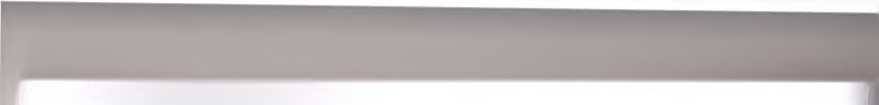 Вариант Ж(opiicniiipoitaiiiibiii на женскую часть подростковой популяции)I I Икала установки на социальную желательность ответов - 13 пунктов.ll 1кааа склониосто к пpсoдoлпнию норм и прввил- 1В пyнеоов. I Шкала склонности к аддиктивному поведению - 19 пунктов.I Икала склонности к самопсвеeждаюшeму и сам<>рачру|||ающему поведению -22 пункт.Шкала склонности к агрессии и насилию-2J пунктов.(>. Шкала волевого контроля эмсцuоиагсиых реакций -15 пунктов.I Икала склонности к делинквентному поведению - 21 пунктов.Шкала принятия женской социальной е<пли-2J пункт'.И целом данный вариаит опросника включает 108 neпсвесряющихся пунктов.Литература:Орел A.I I. Руководство НПЦ «Общая диагностика», Ярославль, 1999г.Опросник СОП	Вариант Ж	Инструкция11еред Вами имеется ряд утверждений. Оии касаются некоторых сторон Вашей жизни, Вашей характера, привычек. Прочтите первое утверждение и решите, нерао ли данное утверждение по отношению к Вам. Если верно, то на бланке ответов рядом с номером, соответствующем утверждению, с квадратике под обозначением “ДА” поставьте крестик или галочку. Если оно неверно, то поставьте крестик или галочку о квадратике под обозначением “НЕТ”. Если сы затрудняетесь с ответом, то постарайтесь выбрать вариант отсета, который все- таки больше соответствует Вашему мнению. Затем таким же образом отвечайте на все’ пункты опросника. Если ошибетесь, то зачеркните ошибочный ответ и поставьте тот, который считаете нужным. Помните, что Вы высказываете собственное мнение о себе о настоящий момент. Здесь не может быть “плохих” или “хороших”, “правильных” или “неправильных” ответов. Очень долго пе обдумывайте отсетов, важна Ваша первая реакция па содержание утверждений. Отнеситесь к работе нnимаеeгсnс и серьезио. Небрежность, а также стремление “улуишиес” или “ухудшить” ответы приводят к недостоверным результатам. В случае 'затруднений еще раз прочитайте эту' инструкцию или обратитесь к тому, кто проводит тeстирсоаииe. Не делайте никаких пометок с тексте спрссnuка.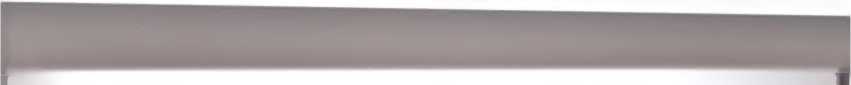 Я стремлюсь в одежде следовать самой современной моде или даже опережать ее.Бывает, что я откладываю на завтра то, что должна сделать сегодня.Если бы была такая возможность, то я бы с удовольствием пошла служить в армию.Бывает, что иногда я ссорюсь с родителями.Чтобы добиться своего девушка иногда может и подраться.Я бы взялась за опасную для здоровья работу, если бы за нее хорошо платили.Иногда я ощущаю такое сильное беспокойство, что просто не могу усидеть на месте.Я иногда люблю немного посплетничать.Мне нравятся профессии, связанные с риском для жизни.Мне нравится, когда моя одежда и внешний вид раздражают людей старшего поколения.Только глупые и трусливые люди выполняют все правила и законы.Я предпочла бы работу, связанную с переменами и путешествиями, даже если она и опасна для жизни.Я всегда говорю только правду.Если человек в меру и без вредных последствий употребляет возбуждающие и влияющие на психику вещества - это нормально.Даже если я злюсь, то стараюсь никого не ругать.Я с удовольствием смотрю боевики.Если меня обидели, то я обязательно должна отомстить.Человек должен иметь право выпивать сколько он хочет и где он хочет.Если моя подруга опаздывает к назначенному времени, то я обычно сохраняю спокойствие.Мне часто бывает трудно сделать работу к точно определенному сроку.Иногда я перехожу улицу гам, где мне удобнее, а не гам, где положено.Некоторые правила и запреты можно отбросить, если чего-нибудь сильно захочешь.Бывало, что я не слушалась родителей.В автомобиле я больше ценю безопасность, чем скорость.Я думаю, что мне бы понравилось заниматься карате или похожим видом спорта.Мне бы понравилась работа официантки в ресторане.Я часто испытываю потребность в острых ощущениях.Иногда мне гак и хочется сделать себе больно.Мое отношение к жизни хорошо описывает пословица: “Семь раз отмерь, один раз отрежь”.Я всегда плачу за проезд в общественном транспорте.Среда моих зншгомых есть люди, которые пробовали одурманивдатщиетоксические вещества.Я всегда выполняю обещания, даже если мне это невыгодно. Бывает, что мне так и хочется мысленно выругаться.Правы люди, которые в жизни следуют пословице: “Если нельзя, но очень хочется, то можно”.35. Бывало, что я случайно попадала в неприятную историю после употребления спиртных напитков.1(> Я часто не могу заставить себя продолжать какое-либо занятие после обидной ПСуДПЧИМногие запреты в области секса старомодны и их можно отбросить.38 бывает. что иногда я говорю неправду.19. Герце 11. боль назло всем бывает даже приятно.•К). Я иучшс соглашусь с человеком, чем стану спорить.•I I I сип бы я родилась в давние времена, то стала бы благородной разбойницей■12. Добиваться победы в споре нужно любой ценой.■13 бывали случаи, когда мои родители, другие люди высказывали беспокойство по поводу гою. что я немного выпила.•I I • >дежда должна с первого взгляда выделять человека среди других вIWIIIC•15. Пени в кинофильме нет ни одной приличной драки - это плохое кино.■1(>. Когда люди стремятся к новым, необычным ощущениям и переживаниям- это нормальнобывает, что я скучаю на уроках.Исли меня кто-то случайно задел в толпе, то я обязательно потребую от него и iHiiiiciiiiii.■19. Исли человек раздражает меня, то готова высказать ему все, что я о нем думаю.50. Во нремя путешествий и поездок я люблю отклоняться от обычных маршрутов.51 Мне бы понравилась профессия дрессировщицы хищных зверей.‘ 52. Мне правится ощущать скорость при быстрой езде на автомобиле и мотоциклеКогда я читаю детектив, то мне часто хочется, чтобы преступник ушел от преследования.бывает, что я с интересом слушаю неприличный но смешной анекдот.Мне нравится иногда смущать и ставить в неловкое положение окружающих.Я часто огорчаюсь из-за мелочей.Когда мне возражают, я часто взрываюсь и отвечаю резко.Мне нравится слушать или читать о кровавых преступлениях или о катастрофах.Чтобы получить удовольствие, стоит нарушить некоторые правила и запрет ы.Мне нравится бывать в компаниях, где в меру выпивают и веселятся.Я считаю вполне нормальным, если девушка курит.Мне нравится состояние, которое наступает, когда в меру и в хорошей компании выпьешь.Бывало, что у меня возникало желание выпить, хотя я понимала, что сейчас не время и не место.Сигарета в трудную минуту меня успокаивает.Некоторые люди побаиваются меня.Я бы хотела присутствовать при казни преступника, справедливо приговоренного к высшей мере наказания.Удовольствие - это главное, к чему стоит стремится в жизни.Если бы я могла, то с удовольствием поучаствовала бы в автомобильных гонках.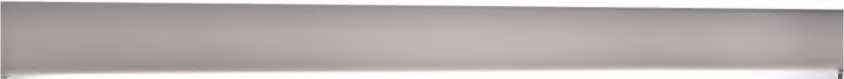 Когда у меня плохое настроение, ко мпе лучше пе подходить.Иногда у меня бывает такое настроение, что я готова первой начать драку.Я могу вспомнить случай, когда я настолько разозлилась, что хватала первую попасшуюся под руки вещь и ломала ее.Я всегда требую, чтобы окружающие усажали мои права.Мпе бы хотелось из любопытства прыгнуть с парашютом.Вредное воздействие на человека алкоголя и табака сильно преувеличивают.Счастливы те, кто умирают молодыми.Я получаю удссслсствиe, когда немного рискую.Когда человек о пылу спора прибегает к ругательствам - это допустимо.Я часто пе могу сдержать свои чувства.Бывало, что я опаздывала па уроки.Мпе правятся компании, где все подшучивают друг пад другом.Секс должен занимать о жизни молодежи одно из гласных мест.Часто я пе могу удержаться от спора, если кто-то пе согласен со мной.Иногда случалось, что я пе выполняла школьное домашнее задание.Я часто совершаю поступки под слиянием минутного nастесenия.Бывают случаи, когда я могу ударить человека.Люди справедливо возмущаются, когда узнают, что преступник остался безнаказанным.Бывает, что мпе приходится скрывать от взрослых некоторые свои поступки.Наивные простаки сами заслуживают того, чтобы их обманывали.Иногда я бываю так раздражена, что громко кричу.Только неожиданные и опасные обстоятельства позволяют мпе по- настоящему проявить себя.Я бы пспрсбосала какое-нибудь одурманивающее вещество, если бы твердо знала, что это пе повредит моему здоровью и пе послечет наказания.Когда я стою па мосту, то меня так и тянет прыгнуть спиз.Всякая грязь меня пугает или вызывает сuлсnсe севеашenиe.Когда я злюсь, то мпе хочется громко обругать ниповпика моих неприятностей.Я считаю, что люди должны отказаться от всякого употребления спиртных напитков.Я бы с удовольствием покатилась па горных лыжах с крутого склона.Иногда, если кто-то причиняет мне боль, то это бывает даже пеияеnс.Я бы с удовольствием занималась в бассейне прыжками с вышки.Мпе иногда пе хочется жить.Чтобы добиться успеха с жизпи, десушка должна быть силсnсй и уметь постоять за себя.По-nастсяшeму уважают только тех, кто вызывает у окружающих страх.Я люблю смотреть выступления боксеров.Я могу ударить человека, если решу, что оп серьезпо оскорбил меня.Я считаю, что уступить о споре - это значит показать себя со слабой стоесnы.Мпе правится готовить, заниматься домашиим хозяйством.Если бы я могла прожить жизнь за^юсо, то я бы хотела стать мужчиной, а пе женщиной.117 II ди u I не мае хотелось стать актрисой или певицей. I OK II це гстис я была всегда равнодушна к игре о кукле.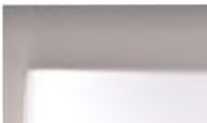 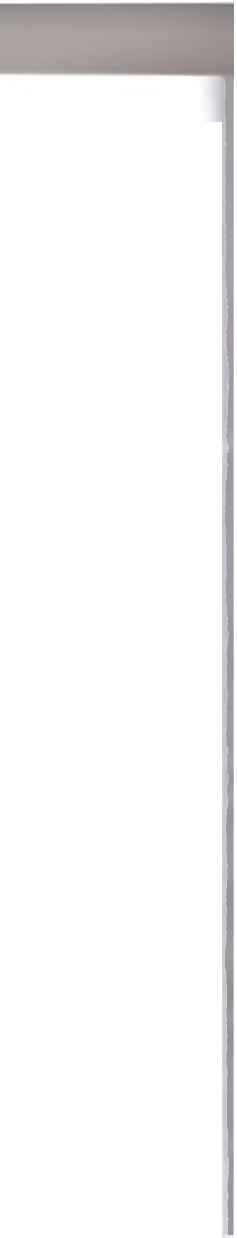 Перед Нами имеется ряд утверждений. Они касаются некоторых сторон Вашей житии. Нашей характера, привычек. Прочтите первое утверждение и решите, нерао иа данное утверждение по отношению к Вам. Если верно, то на бланке ответов рядом с номером, состсeтствуюшeм утверждению, о квадратике под обозначением "ДА” поставьте крестик или галочку. Если опо неверно, то поставстe крестик или галочку о квадратике под обозначением “НЕТ”. Если сы затрудпяетеч ь с от сетом, то постарайтесь выбрать вариант ответа, который все- таки больше сооlвeтствуeе Вашему мнению. Затем таким же образом отвечайте па все пункты спросnпка. Если ошибетесь, то зачеркните ошибочный ответ и поставьте юг, который считаете нужным. Помните, что Вы высказываете собственное мнение о себе о настоящий момент. Здесь пе может быть “плохих” или "хороших", "правильных” или “неправильных” отсетос. Очень долго пе обдумывайте от ветов, важна Ваша первая реакция па содержание утверждений. Отиесит есь к работе внимательно и серьезпо. Небрежность, а также стремление "улучшит!- - или "ухудшить” ответы приводят к недостоверным результатам. В случае чатрудпепий еще раз прочитайте эту инструкцию или обратитесь к тому, кто проводит тестирование. Не делайте никаких пометок о тексте опросника.Я предпочитаю одежду неярких, приглушенпых топос.Бывае т, что я откладываю па завтра то, что должен сделать сегодня.Я охотно •записался бы добровольцем для участия с каких-либо боевыхБывает, что тогда я ссорюсь с родителями.Тот, кто в детстве пе дрался, вырастает “маменькиным сыпком” и ничего не может добиться о жизни.Я бы взялся за опасную для жизни работу, ели бы за пее хорошо платили. Иногда я ощущаю такое сильное беспокойство, что просто не могу месте.Иногда бывает, что я немного хвастаюсь.Если бы мпе пришлось стать военным, то я хотел бы быть лeтииксм- истребителем.Я ценю о людях остоесжnосес и осмотрительность.Только слабые и трусливые люди выполняют все правила и законы.Я предпочел бы работу, связанную с переменами и путешествиями, даже если она опасна для жизни.Я всегда говорю только правду.Если человек о меру и без вредных последствий употребляетвозбуждающие и влияющие па психику вещества - это nсемагьnс.Даже если я злюсь, то стараюсь пе прибегать к ругательствам.Я думаю, что мпе бы псnеасилосс схстптсся па лсосв.Если меня обидели, то я обязательно должен отомстить.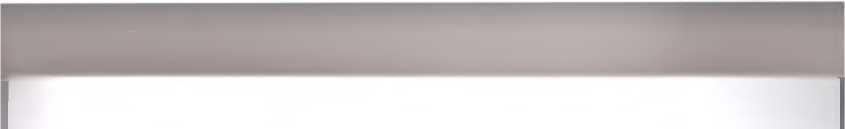 Человек должен иметь право вышивать столько, сколько он хочет.Если мой приятель опаздывает к назначенному времени, го я обычно сохраняю спокойствие.Мне обычно затрудняет работу требование сделать ее к определенному сроку.Иногда я перехожу улицу там, где мне удобно, а не там, где положено.Некоторые правила и запреты можно отбросить, если испытываешь сильное сексуальное (половое) влечение.Я иногда не слушаюсь родителей.Если при покупке автомобиля мне придется выбирать между скоростью и безопасностью, то я выберу безопасность.Я думаю, что мне бы понравилось заниматься боксом.Если бы я мог свободно выбирать профессию, то стал бы дегустатором вин.Я часто испытываю потребность в острых ощущениях.Иногда мне так и хочется сделать себе больно.Мое отношение к жизни хорошо описывает пословица: “Семь раз отмерь, один раз отрежь”.Я всегда покупаю билеты в общественном транспорте.Среди моих знакомых есть люди, которые пробовали одурманивающие токсические вещества.Я всегда выполняю обещания, даже если мне это невыгодно.Бывает, что мне так и хочется выругаться.Правы люди, которые в жизни следуют пословице: “Если нельзя, но очень хочется, то можно”.Бывало, что я случайно попадал в драку после употребления спиртных напитков.Мне редко удается заставить себя продолжать работу после ряда обидных неудач.Если бы в наше время проводились бы бои гладиаторов, то я бы обязательно в них поучаствовал.Бывает, что я иногда говорю неправду.Терпеть боль назло всем бывает даже приятно.Я лучше соглашусь с человеком, чем стану спорить.Если бы я родился в давние времена, то стал бы благородным разбойником.Если нет другого выхода, то спор можно разрешить и дракой.Бывали случаи, когда мои родители, другие взрослые высказывали беспокойство по поводу того, что я немного выпил.Одежда должна с первого взгляда выделять человека среди других в толпе.Если в кинофильме нет ни одной приличной драки — это плохое киноКогда люди стремятся к новым, необычным ощущениям и переживаниям- это нормально.Иногда я скучаю на уроках.Если меня кто-то случайно задел в толпе, то я обязательно потребую от него извинений.Если человек раздражает меня, то готов высказать ему все, что я о нем думаю.Мне бы понравилась профессия дрессировщика хищных зверей. I. I шут ii.i сеч за руль мотоцикла, то стоит ехать только очень быстро.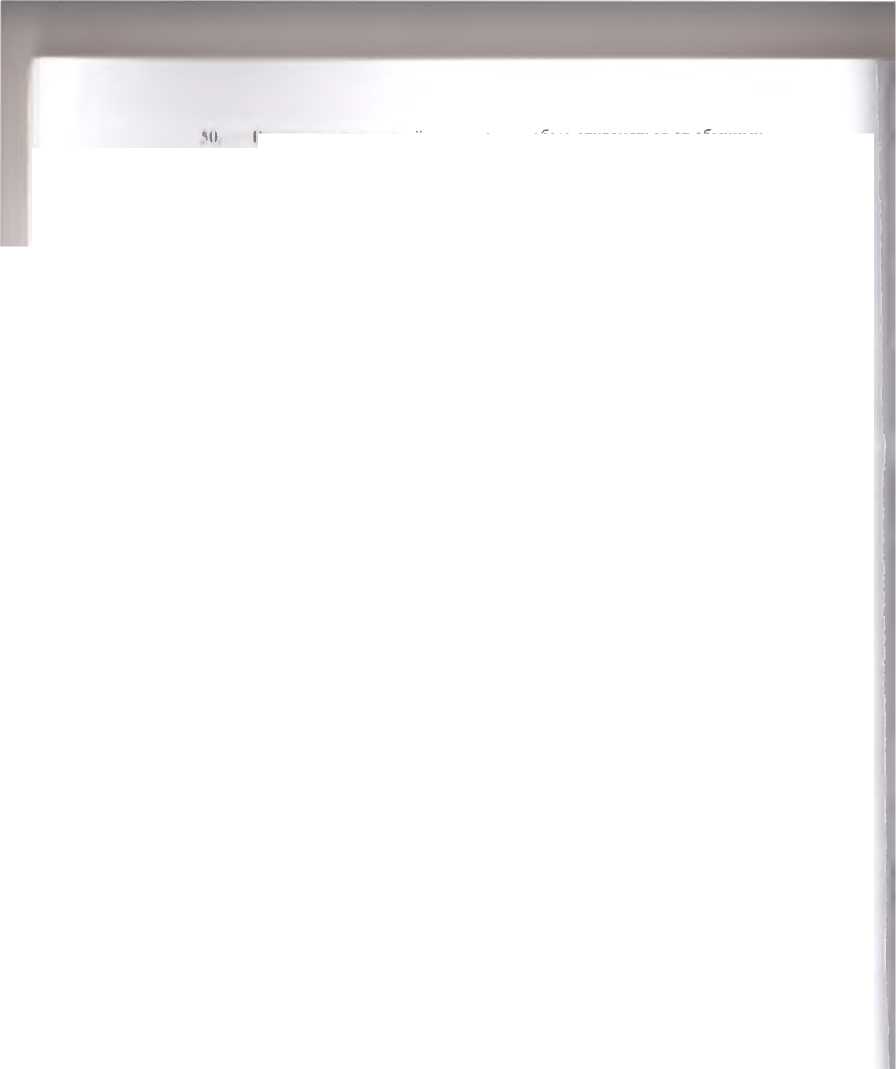 и ли и чи ппо детектив, то мне часто хочется, чтобы преступник ушел от55окружаюшня5657УК5460(>162.компашш6 I66.	Я смш бы своей рукой казнить преступника, справедливонрш(инрччшо1о к высшей мере наказания.Удовольствие что главное, к чему стоит стремится в жизни.Я хотел бы поучаствовать в автомобильных гонках.Когда у меня плохое настроение, ко мне лучше не подходить.Иногда у меня бывает такое настроение, что я готов первым начать драку.Я могу вспомнить случаи, кода я был таким злым, что хватал первую72.73.74.Я редко даю сдачи, даже если кто-то ударит меня.Я не получаю удовольствия от ощущения риска.Когда человек в пылу спора прибегает к “сильным" выражениям - этоЯ часто не могу сдержать свои чувства. Бывало, что я опаздывал на уроки.Мне нравятся компании, где все подшучивают друг над другом. Секс должен занимать в жизни молодежи одно из глшзных мест. Часто я не могу удержаться от спора, если кто-то не согласен со мной. Иногда случалось, что я не выполнял школьное домашнее задание. Я часто совершаю поступки под влиянием минутного настроения. Мне кажется, что я не способен ударить человека.Люди справедливо возмущаются, когда узнают, что преступник остался безнаказанным.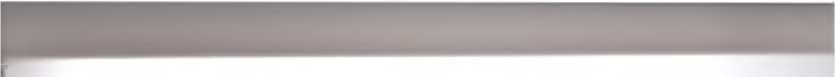 Бывает, что мпе приходится скрывать от взрослых некоторые свои поступки.Наивные простаки сами заслуживают того, чтобы их обманывали.Иногда я бываю так раздражеи, что стучу по столу кулаком.Только неожиданные обстоятельства и чувство опасности позволяют мпе п«-naстояшLeму проявить себя.Я бы попробовал какое-нибудь одурманивающее вещество, если бы гве-рдо знал, что это пе повредит моему здоровью и не послечет наказания.Кода я стою па мосту, то меня иногда так и тяпет прыгнуть опиз.Всякая грязь меня пугает или вызывает сильное ствеашenпe.Когда я злюсь, то мпе хочется кого-нибудь ударить.Я считаю, что люди должны отказаться от всякого употребления спиртных иаппексв.Я мог бы па спор слезть па высокую фабричную трубу.Временами я пе могу справиться с желанием причинить боль другим людям.Я мог бы после небольших предварительных объяснений управлять вертолетом.Опросник «СОП»Бланк ответов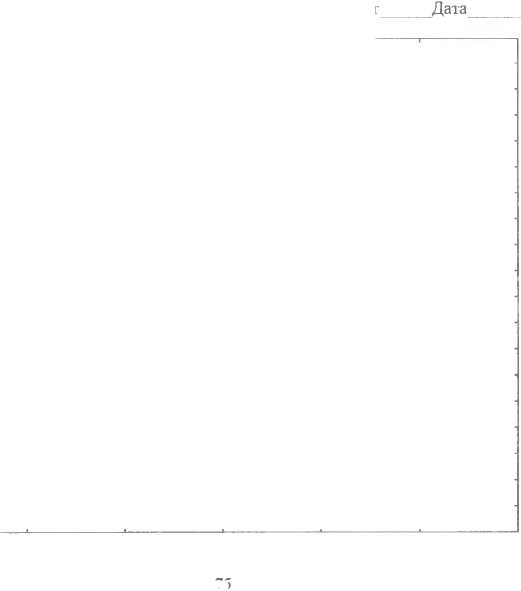 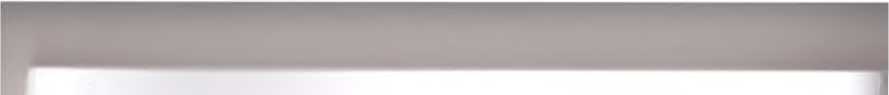 I'c IV III. Illi ЫОбработка результатов диагностикиI) Сначала вычисляем сырой балл по каждой шкале (см. ключи для подсчета первичных сырых баллов). Каждому ответу при соответствии с «ключом» начисляем один бани. Зате-м по каждой шкале подсчитывается первичный «сырой» суммарный балл.Ключи для подсчета первичных «сырых» баллов.Вариант МШ кала установки на социальную желательность ответов2(нет), 4(иет), 6(пет),13(да), 21(пет), 23(нет), 30(да), 32( да). ЗЗ(нет), 38(пe•т,). 47(иет), 54(иет), 79(пет), 83(нет), 87(нет).Шкала склонности к преодолению норм и правил1 (пет), Ю(нег), 11 (да), 22(да), 34(да), 41(да), 44(да), 50(да), 53(да), 55 (пет), 59(да), 61 (пет), 8()(да), 86(нет), 88(да), 91 (да), 93(иет).Шкала склонности к аддиктивному поведению1^<^(4а), 18(да), 22(да), 26(да), 27(да), 31 (да), 34(да). 35(да), 43(да), 46(да), 59(да), 60(да), 62(да), 63(да), 64(да), 67(да), 74(да), 81 (да), 91 (да), 95(пет).Шкала склонности к самоповреждающему исаморазрушающему поведению3(да),6(да),9( да), 12(да), 16(да),24(нет),27(да),28(да),37(да),39(да),51 (да),52( да),58(да), 68(да),73(да),76(нет),90(да),91 (да),92(да),96 (да),98(да).Шкала склонности к агрессии и насилию3(да), 5(да), 15(пет),16(да), 17(да),25(да),37(да),40(нет),42(да),45(да),48(да),49(да),	5 В (да),65(да),66(да),70(да),71(да),72(да),75(пет),77(да),82(да),85(нет),89(да), 94(да),97(да).Шкала волевого контроля эмоциональных реакций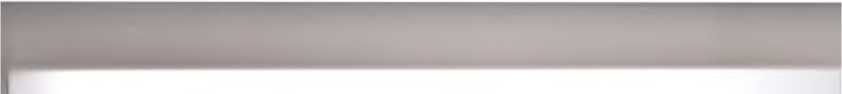 7(да), 19(да),20(да),29(нет),36(да),49 да),56(да),57(да),69(да),70(да),71(да),78(да).84(да),89(да),94(да).Шкала склонности к делинквентному поведению18( да),26(да),31 (да),34(да),35(да),42(да).43(да),44(да),48(да),52(да).55(нет), 61 (нет), 62(да),63(да),64(да),67(да).74(да),86(да),91(да),94(да).Вариант ЖШкала установки на социальную желательность ответов2(нет), 4(нет), 8(нет),13(да), 21(нет), ЗО(да), 32( да), ЗЗ(нет), 38(нет), 54(нет), 79(нег). 83(нет), 87(нет).Шкала склонности к преодолению норм и правил1 (да), 10(нет), 11(да), 22(да), 34(да), 37(да),41(да), 44(да), 50(да). 53(да), 55 (да), 59(да), 61 (да), 80(да), 86(нет), XX(,ki).‘)1 (да), 93(нет).Шкала склонности к аддиктивному поведению14(да),18(да), 22(да), 26(да), 27(да), 31 (да), 34(да), 35(да),43(да), 59(да),60(да),62(да),63(да),64(да),67(да),74(да).81 (да),91 (да), 95(нее).Шкала склонности к самоповреждающему и саморазрушающему поведению3(да),6(да).9(да), 12(да), 24(нет),27(да),28(да), 39(да),51 (да),52(да),58(да), 68(да),73(да),75(да),76(да),90(да),91(да),92(да),96 (да),97(да).98(да),99(да).Шкала склонности к агрессии и насилию3(да),5(да), 15(нет), 16(да), 17(да),25(да),40( нет),42(да),45(да),48(да),49(да),51 ( да),65(да),66(да), 71 (да), 77(да),82(да),85(да),89(да), 94(да),101(да),102(да), 103(да),104(да).Шкала волевого контроля эмоциональных реакций7(да),19(да),20(да),29(нее),36(да),49(да),56(да),57(да),69(да),70(да),71(да),7 8(да),84(да),89(да),94(да).Шкала склонности к делинквентному поведению1 (да),3 ^а),7(да),3'\11(да),25(,да),28(да),31(да),35(да),43(да),48(да),53(да),58 (да),61 (да), 63(да),64(да),66(да).79(да),93(нее),98(да),99(да)102(да)Шкала принятия женской социальной роли3(нет),5(нет),9(нет),16(нее),I8(нет),25(нет),41(нет),45(нее),51(нет),58(нее),61 (нее),68(нет),73(нее), 85(нет),93( да),95(да),96(нет), 105(да), 106(нет), 107(да), 108( да).Примечание: Пункты 23,46,47,72.100 являются маскировочными и содержательно не интерпретируются. Некоторые пункты опросника входят одновременно в несколько шкал.2) Сырой суммарный балл подвергаем процедуре коррекции, в связи с действием фактора социальной желательности.В зависимости от принадлежности испытуемого к «обычной» или девиантной выборке, а так же в зависимости от величины первичного суммарного балла по шкале социальной желательности, существенно отличается величина отрицательной корреляционной связи шкалы №1 и основных диагностических шкал.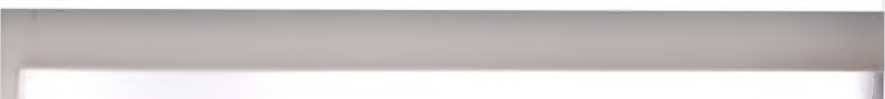 Нарианты коэффициентов коррекции в зависимости
от значений «сырого балла» по шкале Л«1Мужской вариант методики.И случае, если первичный балл по шкале №1 меньше или равен 6 баллам для «обычных» испытуемых, то коэффициент коррекции составляет:для шкалы № 2 =0.3для шкалы № 3 =0.3для шкалы № 4 =0.2для шкалы № 5 =0.2для шкалы № 6 =0.3для шкалы № 7 =0.2В случае, если первичный балл по шкале №1 меньше или равен 6 баллам для «делинкветных» испытуемых, то коэффициент коррекции составляет':для шкалы № 2 =0.3для шкалы № 3 =0.5для шкалы № 4 =0.3для шкалы № 5 =0.2для шкалы № 6 =0.3для шкалы № 7 =0.5В случае, если первичный балл по шкале №1 больше 6 баллов как для «обычных», так и для «делинкветных» испытуемых, то коэффициент коррекции составляет:для шкалы № 2 =0.7для шкалы № 3 =0.6для шкалы № 4 =0.4для шкалы № 5 =0.5для шкалы № 6 =0.3для шкалы № 7 =0.5Женский вариант методики.1 .В случае, если испытуемые относятся к подвыборке «обычных» испытуемых, то коэффициент коррекции составляет:для шкалы № 2 =0.4для шкалы № 3 =0.4для шкалы № 4 =0.2для шкалы № 5 =0.3для шкалы № 6 =0.5для шкалы № 7 =0.42. В случче,если и спытуемыезаведоооотннсятсяк иоддыббоке «делинкветных» испытуемых, то коэффициент коррекции составляет:для шкалы № 2 =0.4 для шкалы № 3 =0.4 для шкалы № 4 =0.3 для шкалы № 5 =0.4 для шкалы № 6 =0.5 для шкалы № 7 =0.5Так как по результатам психометрического исследования шкала №8 (принятия женской социальной роли) имеет слабую положительную корреляцию со шкалой №1 (социальная желательность), то первичный суммарный балл по шкале №8 коррекции не подвергается.Процедура коррекции заключается в следующем. Значение «сырого» балла по шкале №1 умножается на коэффициент коррекции для основной шкалы (см. приложение №1). Табличное значение прибавляют к значению «сырого» балла по данной основной шкале. Полученный результат и является скорректированным значением «сырого» балла по шкале.Приложение 1.Таблица округленных значений коэффициентов коррекции.3) Значение скорректированного «сырого» балла необходимоперевести в стандартный Т-балл по таблицам норм (см. приложение 2).Приложение 2Таблицы норм.Женский вариантМужской вариант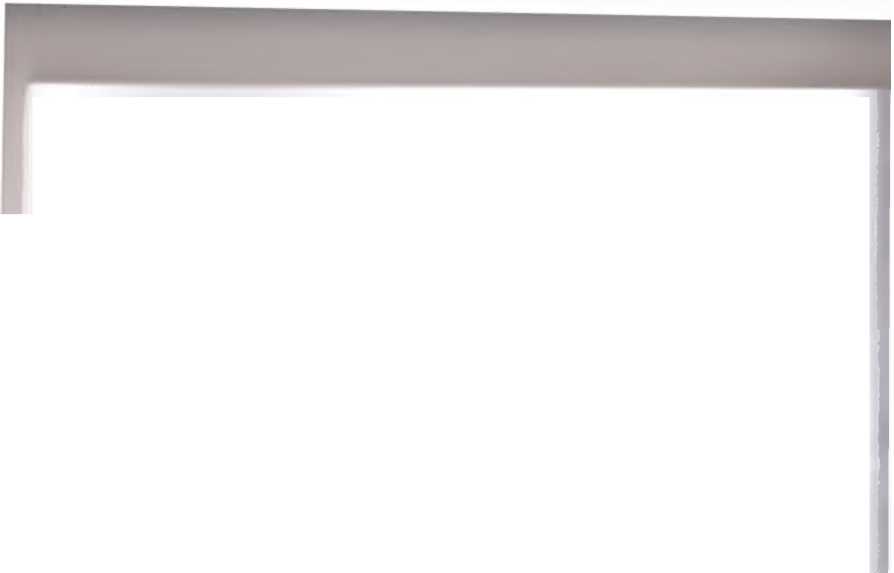 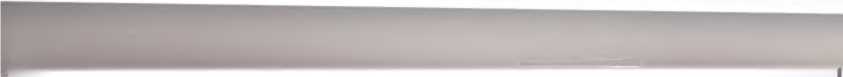 Описание шкал и их интерпретацияШ кала установки на социальную желательность (служебная шкала).Данная шкала предназначена для измерения готовности испытуемого представлять себя в наиболее благоприятном свете с точки зрения социальной желательности.Показатели от 50 до 60 баллов свидетельствуют об умеренной тенденции давать при заполнении опросника социально желательные ответы. Показатели свыше 60 баллов свидетельствуют о тенденции испытуемого демонстрировать строгое соблюдение даже малозначимых социальных норм, умышленном стремлении показать себя в лучшем свете, о настороженности по отношению к ситуации обследования.Результаты находящиеся в диапазоне 70-89 баллов говорят о высокой настороженности испытуемого по отношению к психологической ситуации и о сомнительной достоверности результатов по основным шкалам. О восприятии ситуации как экспертной так же свидетельствует одновременно с умеренно высокими показателями по шкале № 1, резкое их понижение по основным диагностическим шкалам и повышение их по шкале женской социальной роли.Для женской популяции превышение суммарного первичного балла по шкале № 1 значения 12 первичных баллов свидетельствует о недостоверности результатов по основным шкалам.Для мужской популяции превышение суммарного первичного балла по шкале №1 значения 11 первичных баллов свидетельствует о недостоверности результатов по основным шкалам.Показатели ниже 50 Т-баллов говорят о том, что испытуемый не склонен скрывать собственные нормы и ценности, корректировать свои ответы в направлении социальной желательности.Отмечено так же, что младшие подростки (14 лет и младше) не способны долгое время следовать установке на социально-желательные ответы.Одновременно высокие показатели по служебной шкале и по всем основным шкалам (кроме шкалы № 8) свидетельствуют либо о сомнительной достоверности результатов, либо о диссоциации в сознании испытуемого знаемых и реальных норм поведения.Шкала склонности к преодолению норм и правил.Данная шкала предназначена для измерения предрасположенности испытуемого к преодолению каких- либо норм и правил, склонности к отрицанию общепринятых норм и ценностей, образцов поведения.Результаты, лежащие в диапазоне 50-60 Т-баллов свидетельствуют о выраженности выше указанных тенденций, о нонконформистских устано- 81 вок iKiii.iiycMtiio, о его склонности противопоставлять собственные нормы и ценное i и Iруппоным, о тенденции «нарушать спокойствие», искать I рудное in. Koiopi.iv можно было бы преодолеть.11окп IUIVIIII от 60 до 70 Т-баллов свидетельствуют о чрезвычайной Hi.ipiiHo'iiiioi iii нонконформистских тенденций, проявлении негативизма и laciiiiniMioi сомневаться в достоверности результатов тестирования по данной 1НКШ1С.Pciyai.iaibi ниже 50 Т-баллов по данной шкале свидетельствуют о конформных установках испытуемого, склонности следовать стереотипам и общс'11рин1П1.1м нормам поведения. В некоторых случаях при условии сочетании с доен!точно высоким интеллектуальным уровнем испытуемого и тенденции скрывать свои реальные и ценности, такие оценки могут отра- жп Iв фальсификацию результатов.J.	Шкала склонности к аддикгивному поведению.Адди к I инпое поведение - это одна из форм деструктивного поведении, направленного на уход от реальности посредством изменения своего психического состояния с помощью фармокологических и других среде in (алкоголизация, наркотизация, токсикомания и др. психоактивных вещест и).Данная шкала предназначена для измерения готовности реализовать аддикniBiioe поведение. Результаты, лежащие в диапазоне 50-70 Т- баллов сниде гельс гну ют о предрасположенности испытуемого к уходу от реальное ги посредством изменения своего психического состояния, о склонност^ к иллюзорно- компенсаторному способу решения личных проблем. Также эти результаты свидетельствуют об ориентации на чувственную строну жизни, о наличии «сенсорной жажды», о гедонистически ориентированных нормах и ценностях.Результаты свыше 70 Т-баллов свидетельствуют о сомнительной достоверности результатов, либо о наличии выраженной психологической потребности в аддикгивных состояниях, что необходимо выяснять, используя дополнительные психодиагностические средства.Показатели ниже 50Т-баллов свидетельствуют либо о не выраженности выше перечисленных тенденций, либо о хорошем социальном контроле поведенческих реакций.Ш кала склонности к самоповреждающему и саморазрушаю- щему поведению.Данная шкала предназначена для измерения готовности реализовать различные формы аутоагрессивного поведения. Объект измерения очевидно частично пересекается с психологическими свойствами, измеряемыми шкалой №3.Результаты, лежащие в диапазоне 50-70 Т-баллов свидетельствуют о низкой ценности собственной жизни, склонности к риску, выраженной потребности в острых ощущениях и о садо-мазохистских тенденциях.82Результаты свыше 70 Т-баллов свидетельствуют о сомнительной достоверности результатов.Показатели ниже 50 Т-баллов свидетельствуют об отсутствии готовности к реализации само разрушающего поведения, об отсутствии тенденции к соматизации тревоги, отсутствии склонности к реализации комплексов вины в поведенческих реакциях.Шкала склонности к агрессии и насилию.Данная шкала предназначена для измерения готовности к реализации агрессивных тенденций в поведении у испытуемого.Результаты, лежащие в диапазоне 50-60 Т-баллов свидетельствуют о наличии агрессивных тенденций у испытуемого.Результаты, лежащие в диапазоне 60-70 Т-баллов свидетельствуют об агрессивной направленности личности во взаимоотношениях с другими людьми, о склонности решать проблемы посредством насилия, о тенденции использовать унижение партнера по общению как средство стабилизации самооценки, о наличии садистских тенденций.Результаты свыше 70 Т-баллов свидетельствуют о сомнительной достоверности результатов.Показатели ниже 50 Т-баллов свидетельствуют о не выраженности агрессивных тенденций, о неприемлемости насилия как средства решения проблем, о не типичности агрессии как способа выхода из фрустрирую- щей ситуации.Низкие показатели по данной шкале в сочетании с высокими показателями по шкале социальной желательности свидетельствуют о высоком уровне социального контроля поведенческих реакций.Шкала волевого контроля эмоциональных реакций.Данная шкала предназначена для измерения склонности испытуемого контролировать поведенческие проявления эмоциональных реакций (ВНИМАНИЕ! Эта шкала имеет обратный характер).Результаты, лежащие в диапазоне 60-70 Т-баллов свидетельствуют о слабости волевого контроля эмоциональной сферы, о нежелании или неспособности контролировать поведенческие проявления эмоциональных реакций. Также это свидетельствует о склонности реализовывать негативные эмоции непосредственно в поведении, без задержки, о несформиро- ванности волевого контроля своих потребностей и чувственных влечений.Показатели ниже 50 Т-баллов свидетельствуют о не выраженности этих тенденций, о жестком самоконтроле любых поведенческих эмоциональных реакций, чувственных влечений.При интерпретации результатов варианта опросника, ориентированного на женскую популяцию необходимо учитывать асимметричный характер распределения первичных баллов по данной шкале на женской выборке по сравнению с мужской. Девушки-подростки в целом менее склонны контролировать собственные эмоциональные проявления, за исключе- 83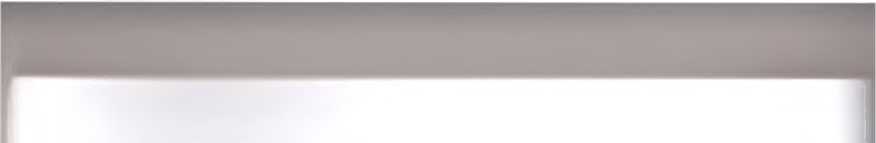 писм icx. ki<i находится в закрытых специальных учебно воспитательных учрежденияхШкн ни склонности к делинквентному поведению.Дслиик-нсшиое поведение - это поведение включающее широкий спектр нрииоиирушений, как правило, не доходящих в своих проявлениях до yi oiioihio наказуемых деяний (бродяжничество, уход из дома, девиации сексуального поведения, суицидальное поведение).I 1азвание шкалы носит условный характер, так как сформирована из утверждений, дифференцирующих «обычных» подростков и лиц с зафиксированными правонарушениями, вступавших в конфликт с общепринятым obpnioM жизни и правовыми нормами.Данная шкала измеряет готовность (предрасположенность) подростков к рении лщин делинквнтного поведения, которое лишь при определенных обстоятельствах может реализовываться в поведении подростка.Результаты, лежащие в диапазоне 50-60 Т-баллов свидетельствуют о наличии делинквентных тенденций у испытуемого и о низком уровне социально! о контроля.Результаты свыше 60 Т-баллов свидетельствуют о высокой готовности к реализации делинквентного поведения.Показатели ниже 50 Т-баллов свидетельствуют о невыраженное™ этих тенденций, что в сочетании с высокими показателями по шкале №1 может спиде гельстврвать о высоком уровне социального контроля.К.	Шкала принятия женской социальной роли (только для женской о варнак та).Результаты, лежащие в диапазоне 50-60 Т-баллов свидетельствуют об адекватном уровне принятия испытуемой женской социальной роли, о возможности реализовывать как специфически женские так и традиционно мужские поведенческие стереотипы, о нежесткой ориентации на специфические женские ценности.Результаты свыше 60 Т-баллов свидетельствуют о высокой готовности к реализации традиционно женских форм поведения, о неприятии открытой агрессии как способа достижения жизненных целей. Кроме того, такие результаты говорят о преобладании в системе ценностей традиционно женских ценностей, об ориентации на традиционное полоролевое разделение труда. В сочетании с высокими показателями по шкале № 1, повышенные результаты свидетельствуют о комфорности, выраженной установке на демонстрацию социально одобряемых форм поведения.Результаты ниже 50 Т-баллов говорят о неприятии женской социальной роли, об отвержении традиционно женских ценностей и готовности (предрасположенности) к реализации мужских поведенческих стереоти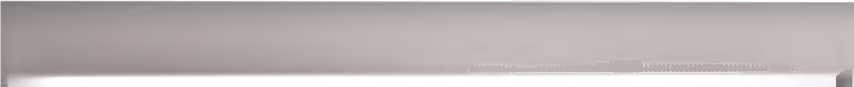 Определение уровня депрессии (Т.И. Балашова)Инструкция: Внимательно прочитайте каждое из приведенных ниже предложений и поставьте рядом соответствующую цифру справа в зависимости от того, как вы себя чувствуете в последнее время. Над вопросами долго не задумывайтесь, поскольку правильных или неправильных ответов нет.Ответы:1 — никогда или изредка;2 - иногда;3 — часто;4 - почти всегда или постоянно.ТестЯ ощущаю подавленность.Утром я чувствую себя лучше всего.У меня бывают периоды плача или близости к слезам.У меня плохой ночной сон.Аппетит у меня не хуже обычного.Мне приятно смотреть на привлекательных женщин (мужчин), разговаривать с ними, находиться рядом.Я замечаю, что теряю вес.Меня беспокоят запоры.Сердце бьется быстрее, чем обычно.Я устаю без всяких причин.Я мыслю так же ясно, как всегда.Мне легко делать то, что я умею.Чувствую беспокойство и не могу усидеть на месте.У меня есть надежды на будущее.Я более раздражителен, чем обычно.Мне легко принимать решения.Я чувствую, что полезен и необходим.Я живу достаточно полной жизнью.Я чувствую, что другим людям станет лучше, если я умру.Меня до сих пор радует то, что радовало всегда.Обработка и интерпретация результатов тестаУровень депрессии (УД) рассчитывается по формуле:УД = Епр. + Еобр., гдеЕпр. - сумма зачеркнутых цифр к «прямым» высказываниям № 1,3,4, 7, 8, 9, 10, 13, 15, 19;Еобр. - сумма цифр, «обратных» к зачеркнутым высказываниям № 2, 5, 6, 11, 12, 14, 16, 17, 18,20.Например у иыски (ынания № 2 зачеркнута цифра 1, мы ставим в сумму 4 билли; у иыски 1ыниния № 5 зачеркнут ответ 2, мы ставим в сумму 3 балла; у кыскп K.iiiiiiiioi № 6 зачеркнут ответ 3, мы ставим в сумму 2 балла и т.д.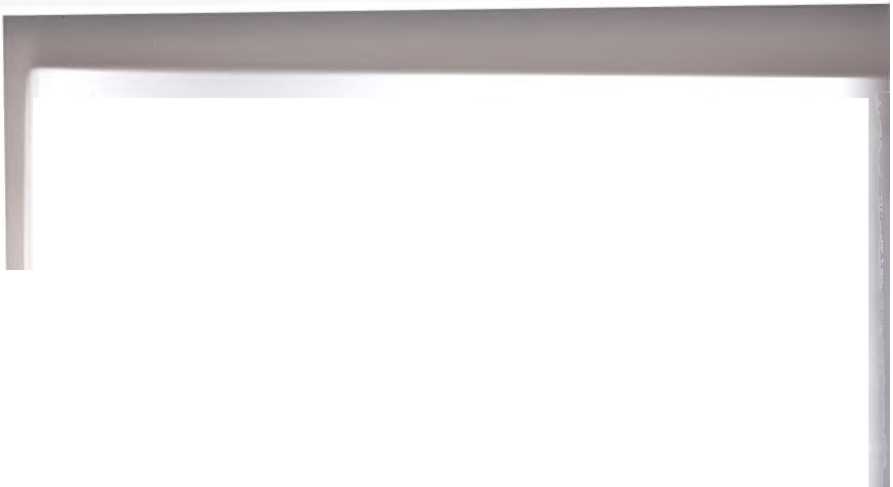 В ре iy выше получаем УД, который колеблется от 20 до 80 баллов.Вели УД не более 50 баллов, то диагностируется состояние без депрессии.Вели УД более 50 баллов, но менее 59, то делается вывод о легкой депрессии ситуативного или невротического генеза.11рп покат 1еле УД от' 60 до 69 баллов диагностируется субдепрес- сппнос состояние или замаскированная депрессия.11с пппюе депрессивное состояние диагностируется при УД более 70 баллон.Мелодика диагностики самооценки Спилберга - Ханина является надежным и информативным способом самооценки уровня тревожности в данный момсп i (реактивная тревожность как состояние) и личностной треножное ni (как устойчивая характеристика человека). Личностная тревожность характеризует устойчивую склонность воспринимать большой круг ситуаций как угрожающие, реагировать на такие ситуации состоянием тревоги. Реак1ивная 'тревожность характеризуется напряжением, беспокойством, нервозностью. Очень высокая реактивная тревожность вызывает нарушения внимания, иногда нарушение тонкой координации. Очень высокая личностная тревожность прямо коррелирует с наличием невротического конфликта, с эмоциональными и невротическими срывами и психосоматическими заболеваниями. Но тревожность не является изначально негативной чертой. Определенный уровень тревожности - естественная и обязательная особенность активной личности. Методика измерения тревожности и как личностного свойства, и как состояния разработана Ч.Д. Спилбергом, была адаптирована в русском переводе Ю.Л. Ханиным. Ниже представлен опросник Спилберга-Ханина, с помощью которого определяются личностная и ситуационная тревожность.• Инструкция: Прочтите внимательно каждое из приведенных ниже суждений и отметьте справа в графах цифры, соответствующие вашему выбору из четырех альтернатив. Над ответами на предложенные суждения долго думать не следует. Выберите тот ответ, который более всего соответствует вашему мнению. Тест-опросник содержит две шкалы: шкалу ситуационной тревожности и шкалу личностной тревожности. Для первой шкалы выбираемые ответы соответствуют четырем альтернативам («Нет, это не так»; «Пожалуй, так»; «Верно»; «Совершенно верно»). Для второйшкалы ответы также соответствуют четырем альтернативам («Никогда»; «Почти никогда»; «Часто»; «Почти всегда»).Шкала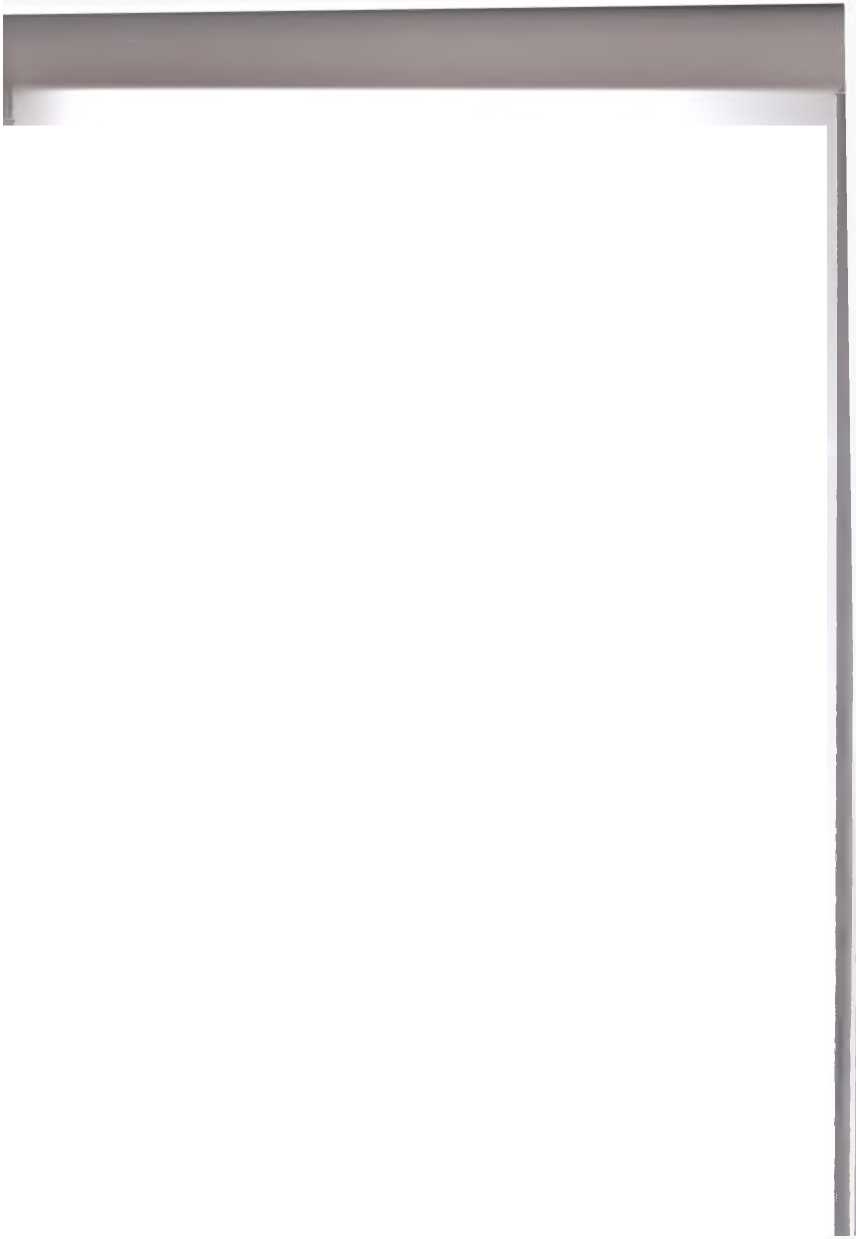 Шкала личностной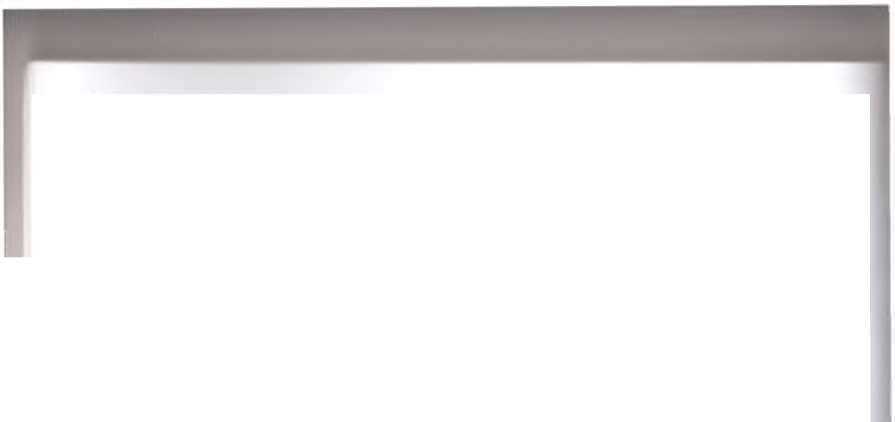 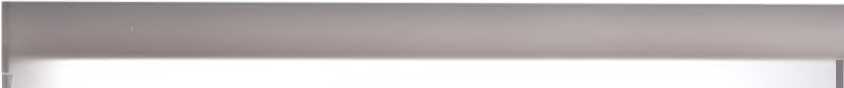 Оценка результатов тестированияДдя того чтобы подсчитать сумму баллов, полученных за ответы на суждения по шкалам ситуационной и личностной тревожности, необходимо воспользоваться ключом к методике оценки тревожности. Порядковым номерам выбранных альтернатив по каждому из номеров суждений в ключе соответствует определенное количество баллов. Например, для первого суждения первой альтернативе («Нет, это не так») присвоено 4 балла, второй альтернативе («Пожалуй, так») - 3, третьей альтернативе - 2, четвертой альтернативе - I балл, и так далее. Подсчитывается общее количество баллов по всем суждениям отдельно по каждой из шкал (ситуационной тревожности и личностной тревожности). Это общее количество баллов в отдельности по каждой шкале делится на 20. Итоговый показатель рассматривается как уровень развития соответствующего вида тревожности для данного испытуемого. При этом показателями уровней тревожностей будут: 3,5-4,0 балла - очень высокая тревожность 3,0-3,4 балла - высокая тревожность 2,0-2,9 балла - средняя тревожность 15-1,9 балла - низкая тревожность 0,0-1,4 балла - очень низкая тревожность. Следует обращать внимание не только на тех, кто имеет высокий и очень высокий уровни тревожности, но и на субъектов, отличающихся «чрезмерным спокойствием» (то есть тех, у которых очень низкий уровень тревожности). Подобная нечувствительность к неблагополучию носит, как правило, защитный характер и препятствует полноценному формированию личности. При этом следует иметь в виду, что ответы во многом зависят от желания давать искренние ответы, от доверия к экспериментатору. Так, высокие баллы по шкалам могут выступать своеобразным «криком о помощи», и, напротив, за «чрезмерным спокойствием» может скрываться повышенная тревога, о которой человек по разным причинам не хочет сообщать. По каждому ученику следует написать заключение, которое должно включать оценку уровня тревожности и необходимые рекомендации по его коррекции. Так, лицам с высокой оценкой тревожности следует формировать чувство уверенности и успеха. Для низкотревожных людей требуются пробуждение активности, возбуждение заинтересованности, чувства ответственности в решении тех или иных задач.Ключ к методике определения ситуационной
и личностной тревожности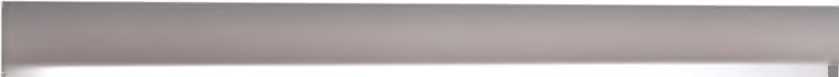 Опросник суицидального риска (модификация Т.Н. Разуваевой)Предназначен для диагностики суицидального риска, выявления уровня сформированности суицидальных намерений с целью предупреждения попыток самоубийства.Опросник ОСР прошел психометрическую адаптацию. На первом этапе при обследовании 24 пациентов кризисного стационара на базе больницы № 20 г. Москвы были отобраны пункты ММИЛ (Березин), выражающие специфику ответов суицидентов по сравнению с обычными людьми. На втором этапе перечень пунктов из ММИЛ был дополнен рядом авторских оригинальных вопросов, и пилотажная версия ОСР из 72 пунктов предъявлялась 77 испытуемым с целью отбора пунктов по методу экстремальных групп. 20 испытуемых из 77 были пациентами указанного Кризисного отделения больницы № 20. В результате было отобрано 29 пунктов, обладавших значимым <р = коэффициентом четырехклеточной корреляции между ответами на пункт и показанием в группе суицидентов.ОпросникИнструкция: Вам будет предложено оценить 29 утверждений. Если Вы, читая утверждение, соглашаетесь с ним, то поставьте знак «+» в соответствующей графе регистрационного бланка. Если не соглашаетесь - поставьте знак «-».Вы всё чувствуете острее, чем большинство людей.Вас часто одолевают мрачные мысли.Теперь Вы уже не надеетесь добиться желаемого положения в жизни.В случае неудачи Вам трудно начать новое дело.Вам определённо не везёт в жизни.Работать (учиться) Вам стало труднее, чем раньше.Большинство людей довольны жизнью больше, чем Вы.Вы считаете, что смерть является искуплением грехов.Только зрелый человек может принять решение уйти из жизни.Временами у Вас бывают приступы неудержимого смеха или плача.11.Обычно Вы осторожны с людьми, которые относятся к Вам дружелюбнее, чем вы ожидали.Вы считаете себя обречённым человеком.Мало кто искренне пытается помочь другим, если это связанно с неудобствами.У Вас такое впечатление, что Вас никто не понимает.15.Человек, который водит других в соблазн, оставляя без присмотра ценное имущество, виноват примерно столько же, сколько и тот, ктоэто имущество похищает.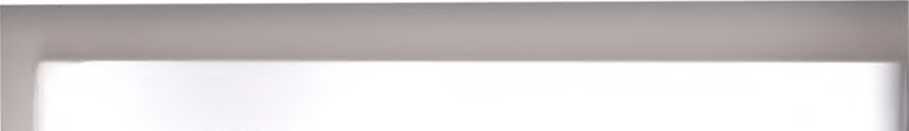 16. В Нашей жизни не было таких неудач, когда казалось, что всё кончено.17.Обычпо Вы удовлетворены своей судьбой.Вы считаете, что всегда нужно вовремя поставить точку.В Вашей жизни есть люди, привязанность к которым может очень повлиять на Ваше решение и даже изменить его.Когда Вас обижают, Вы стремитесь во что бы то ни стало доказать обидчику, что он поступил несправедливо.21 .Час го Вы гак переживаете, что это мешает Вам говорить.Вам часто кажется, что обстоятельства, в которых Вы оказались, отличаются особой несправедливостью.Иногда Вам кажется, что Вы вдруг сделали что-то скверное или даже очень плохое.Будущее представляется Вам довольно беспросветным.Большинство людей способны добиваться выгоды не совсем честным путём.Будущее слишком расплывчато, чтобы строить серьёзные планы.Мало кому в жизни пришлось испытать то, что пережили недавно Вы.Вы склонны так остро переживать неприятности, что не можете выкинуть мысли об этом из головы.29.Часто Вы действуете необдуманно, повинуясь первому порыву.Регистрационный бланкКлючИо каждой шкале подсчитывается сумма положительных ответов. Полученный балл умножается на коэффициент. Делается вывод о нали- чии/отсутствии факторов суицидального риска и степени их выраженности. Чем ближе значение фактора к максимально возможной его величине, тем более он выражен.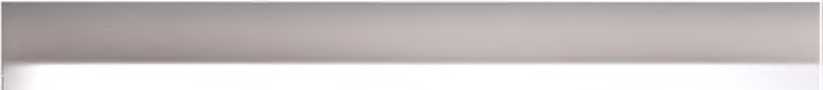 ИнтерпретацияДемонстративность. Желание привлечь внимание окружающих к своим несчастьям, добиться сочувствия и понимания. Оцениваемое из внешней позиции порой как «шантаж», «истероидное выпячивание трудностей», демонстративное суицидальное поведение переживается изнутри как «крик о помощи». Наиболее суицидоопасно сочетание с эмоциональной ригидностью, когда «диалог с миром» может зайти очень далеко.Аффективность. Доминирование эмоций над интеллектуальным контролем в оценке ситуации. Готовность реагировать на психотравмирующую ситуацию непосредственно эмоционально. В крайнем варианте - аффективная блокада интеллекта.Уникальность. Восприятие себя, ситуации и, возможно, собственной жизни в целом как явления исключительного, не похожего на другие, и, следовательно, подразумевающего исключительные варианты выхода, в частности, суицид. Тесно связана с феноменом «непроницаемости» для опыта, т.е. с недостаточным умением использовать свой и чужой опыт.Несостоятельность. Отрицательная концепция собственной личности. Представление о своей несостоятельности, некомпетентности, ненужности, «выключенности» из мира. Данная шкала может быть связана с представлениями о физической, интеллектуальной, моральной и прочей несостоятельностью. Несостоятельность выражает интрапунитивный радикал. Формула внешнего монолога - «Я плох».Социальный пессимизм. Отрицательная концепция окружающего мира. Восприятие мира как враждебного, не соответствующего представлениям о нормальных или удовлетворительных для человека отношениях с окружающими. Социальный пессимизм тесно связан с экстрапунитивным сти-лсм к11уини.11о|| атрибуции. Наблюдается экстрапунитивность по формуле нпутренн<■ ю монолога «Вы все недостойны меня».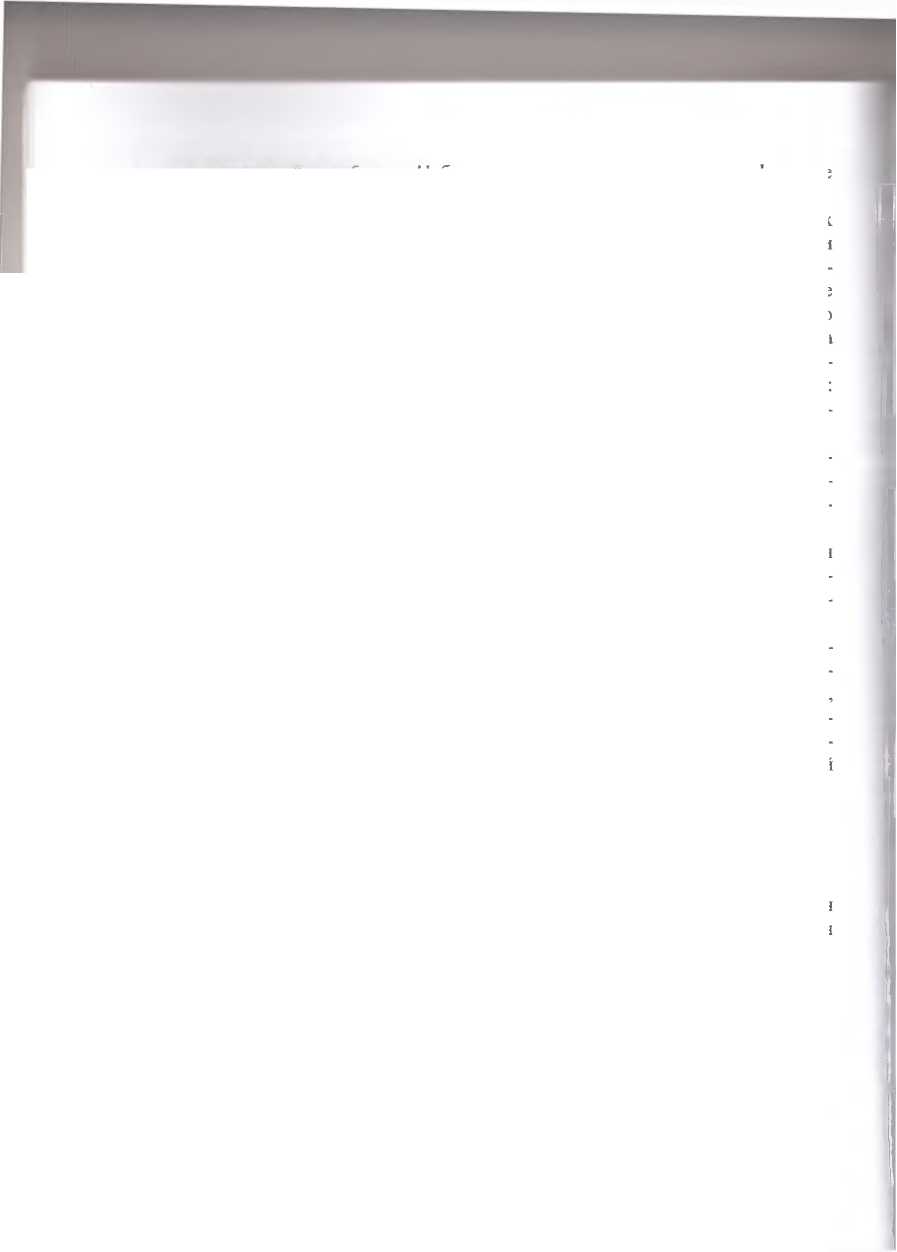 ( ном к v амурных барьеров. Культ самоубийства. Поиск культурных цепное к ■ о и нормативов, оправдывающих суицидальное поведение нлн даже дсппошпх ею в какой-то мере привлекательным. Заимствование суицидальных моделей поведения из литературы н кино. В крайнем вариантеинвертин ценное гн смерти н жнзнн. В отсутствие выраженных пиков по другим шкапам по может говорить только об «экзистенции смерти». Одна из во1можных вну|ренннх причин культа смерти - доведенная до патологическою максимализма смысловая установка на самодеятельность: «Bepniiiieai. собственной судьбы сам определяет конец своего существовании».Маю имапнзм. Инфантильный максимализм ценностных установок. Рас- просз ранение на все сферы жнзнн содержания локального конфликта в какой i<> одной жизненной сфере. Невозможность компенсации. Аффективная фиксация на неудачах.Временная перспектива. Невозможность конструктивного планирования будущего Это может быть следствием сильной погруженностн в настоящую ситуацию, трансформацией чувства неразрешимости текущей проблемы в глобальный страх неудач н поражений в будущем.Динкуипидальный фактор. Даже прн высокой выраженности всех остальных факторов есть фактор, который снимает глобальный суицидальный риск. Это глубокое понимание чувства ответственности за близких, чувство долга. Эго представление о греховности самоубийства, антнэсте- гичности его, боязнь болн н физических страданий. В определенном смысле э го показа гель наличного уровня предпосылок для пснхокоррекцнонной работы.Тест позволяет оценить степень готовности к риску. Риск понимается как действие наудачу в надежде на счастливый исход или как возможная опасность, как действие, совершаемое в условиях неопределенности. Инструкция: оцените степень своей готовности совершать действия при ответе на каждый из 25 вопросов. Поставьте соответствующий балл за каждый ответ по следующей схеме: "полностью согласен", "полное да" - 2 балла;"больше да, чем нет" - I балл;"ни да, ни нет", "нечто среднее" - 0 баллов; "больше нет, чем да" - 1 балл;"полное нет" - 2 балла.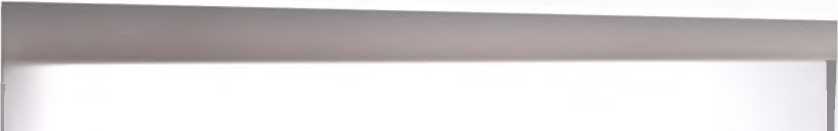 ОпросникПревысили бы Вы установленную скорость, чтобы быстрее оказать необходимую медицинскую помощь тяжелобольному человеку?Согласились бы Вы ради хорошего заработка участвовать в опасной и длительной экспедиции?Стали бы Вы на пути убегающего опасного взломщика?Могли бы Вы ехать подножке товарного вагона при скорости более100 км/ч?Можете ли Вы на другой день после бессонной ночи нормально работать?Стали бы Вы первым переходить очень холодную реку?Одолжили бы Вы другу большую сумму денег, будучи не совсем уверенным, что он сможет Вам вернуть эти деньги?Вошли бы Вы вместе с укротителем в клетку со львами при его заверении, что это безопасно?Могли бы Вы под руководством извне залезть на высокую фабричную трубу?Могли бы Вы без тренировки управлять парусной лодкой?Рискнули бы Вы схватить за уздечку бегущую лошадь?Могли бы Вы после 10 стаканов пива ехать на велосипеде?Могли бы Вы совершить прыжок с парашютом?Могли бы Вы при необходимости проехать без билета от Пскова до Москвы?Могли бы Вы совершить автотурне, если бы за рулем сидел Ваш знакомый, который совсем недавно был в тяжелом дорожном происшествии?Могли бы Вы с 10-метровой высоты прыгнуть на тент пожарной команды?Могли бы Вы, чтобы избавиться от затяжной болезни с постельным режимом, пойти на опасную для жизни операцию?Могли бы Вы спрыгнуть с подножки товарного вагона, движущегося со скоростью 50 км/ч?Могли бы Вы в виде исключения вместе с семью другими людьми подняться в лифте, рассчитанном только на 6 человек?Могли бы Вы за большое денежное вознаграждение перейти с завязанными глазами оживленный уличный перекресток?Взялись бы Вы за опасную для жизни работу, если бы за нее хорошо платили?22.23.вольтный провод, если бы он заверил Вас, что провод обесточен?Могли бы Вы после некоторых предварительных объяснений управлять вертолетом?Moi ни бы Вы, имея билеты, но без денег и продуктов, доехать из Москвы до Хабаровска?Обработка данных тестаПодсчитайте сумму набранных Вами баллов в соответствии с инструкцией и оцени ic спой результат.Общая оценка тсста дается по непрерывной шкале как отклонение от среднего значения. Положительные ответы свидетельствуют о склонности к риску. Значение теста: от -50 до +50 баллов.Меньше - 30 баллов. Вы слишком осторожны.10 до 110 баллов. Средние значения.(’выше I 20 баллов. Вы склонны к риску.Высокая готовность к риску сопровождается низкой мотивацией к избеганию неудач (защите). Готовность к риску связана прямо пропорционально с числом допущенных ошибок.Исследования также показали, что: с возрастом готовность к риску падает; у более опы тных работников готовность к риску ниже, чем у неопытных; у женщин готовность к риску реализуется при более определенных условиях, че'м у мужчин; у военных командиров и руководителей предприятий готовность к риску выше, чсм у студентов; с ростом отверженности личности в ситуации внутреннего конфликта растет готовность к риску; в условиях группы готовность к риску проявляется сильней, чсм при действиях в одиночку, и зависит от групповых ожиданий.Литература: Райгородский Д.Я. Практическая психодиагностика. Методики и тесты. Учебное пособие. — Самара: Издательский дом «БАХРАХ-М», 2001.	672 с.Особенности педагогического и психологического консультирования детей и родителей в кризисной ситуацииПсихологическое сопровождение детей, переживших
утрату близкого человекаСмерть близкого человека - одно из самых тяжелых событий в жнзнн. Поэтому дети, которые переживают горе, связанное с потерей родных, близких людей, нуждаются в особом подходе, поддержке. Взрослые часто пребывают в состоянии растерянности н замешательства, не зная, как н чем помочь ребенку в этой ситуации, не имея представления не только о том, как вести себя по отношению к ребенку, потерявшему кого-то нз близких, но н насколько остро он переживает потерю. Родители, воспитатели, учителя должны знать, как в рамках обычной повседневной жизни помочь ребенку пережить горе, поддержать его.Узнав о смерти родителя нлн близкого родственника, дети проходят через те же стадии, что н взрослые - шок, отрицание н гнев, депрессия н отчаяние, чувство вины н постепенное принятие.Первая реакция на смерть - шок. У детей он обычно выражается молчаливым уходом нлн взрывом слез. Очень часто маленькие дети могут испытывать весьма болезненное чувство дискомфорта, но не шок. Они не понимают, что происходит, но хорошо чувствуют атмосферу в доме.Отрицание смерти - следующий этап переживания горя. Дети знают, что близкий человек умер, внделн его мертвым, но все нх мысли настолько сосредоточенны на нем, что они не могут поверить, что его больше нет рядом.Далее наступает стадия депрессии и отчаяния. Ребенок может испытывать ряд тревожных симптомов: длительное неуправляемое поведение; острая чувствительность к разлуке, полное отсутствие какнх-лнбо проявлений чувств; отказ от пнщи, бессонница, галлюцинации (все это чаще встречается у подростков); сниженный фон настроения; повышенная раздражительность.Переживание чувства вины - для ребенка это логичная стадия горя. Он потерял кого-то, теперь пытается найтн этому объяснение н часто возлагает вину на себя. Одновременно с этим ребенка могут тревожить различные практические вопросы: кто будет провожать его в школу, кто поможет с уроками, кто даст карманных денег н т.д.?И только на заключительном этапе происходит постепенное принятие ситуации утраты близкого человека. Поэтому возвращение ребёнка, пережившего утрату, в общеобразовательную организацию может быть трудным. Встреча с учителями н товарищами требует определенного мужества. Пережившие горе люди знают, как порой болезненно воспринн- маю ни iпобыс слова, даже добрых знакомых. Между тем дети, нс очснь-то чуткие и обычное время, ведут себя более естественно и доброжелательно но отношению к своему страдающему товарищу, чем взрослые по отношению к 01 о родителю.Когда ребенок придет в общеобразовательную организацию, учитель, восни ннель должен сказать, что знает о его горе, чтобы тот не чувствовал равнодушия со стороны взрослых. Посочувствовать ребенку, спроси п.. не нужна ли сму помощь в учебе и что особенно важно, взрослые должны I иедц п> за гем, чтобы этого ребенка не дразнили и не задирали.Недшог может подсказать родителям, как правильно себя вссти в данной ситуации с ребенком. Например: одно из самых распространенных заблуждений родителей - нс сообщать о смерти близкого человека ребенку. Недаил должен убедить родителей, что всегда и во всех случаях надо сообщать о смерти близкого. Дети всегда начинают догадываться о смерти близкого человека, либо если они не догадываются, то делают не правильные выводы об отсутствии родного человека («..он бросил меня...», «... она нс любит меня вот и скрывается...»), что наносит еще больший вред психике ребенка. Кроме того, это объясняется нс столько тсм, что родители нс хотят расстраивать детей, сколько их собственным страхом перед интенсивностью своих или детских эмоций.Детям легче перенести печаль и горс членов семьи, чсм молчание или неправду. Ребёнок должен быть включен в переживания всей семьи, и сго эмоции ни в коем случае нс должны игнорироваться. Это самое основное правило, гак как ребенок должен отгоревать свою потерю.Для него важно выразить свои переживания - будь то желание поплакать или отреагировать свой гнев, рассказать грустную или смешную историю об умершем, посмотреть вместе фотоальбом с сго фотографиями, сделать сму подарок, нарисовать свои чувства или подержаться в тишине за руки. Нужно отвечать на все вопросы детей, позволить им выплакаться, выразит ь все негативные чувства, включая гнев. Помочь ребенку отреагировать негативные чувства можно чсрсз игру. Нужно называть чувства ребенку словами: "Ты грустный, печальный, ты злишься", - и так далее.Рекомендации родителям в случае переживания острого горя ребенком:Наблюдайте за изменениями в поведении ребенка, потерявшего кого- либо из близких. В первые нсдсли может появиться тенденция к изоляции, агрессивность, гнев, нервозность, замкнутость, невнимательность. Относитесь с терпением, старайтесь не показывать своего удивления, не заставляйте ребенка делать что - либо вопреки его воле.Если ребенок хочет поговорить, найдите время сго выслушать. Чаще прикасайтесь к ребенку.Будьте готовы к вопросам ребенка и всегда будьте честны с ним.Докажите ребенку, что плакать не стыдно.С особенным вниманием относитесь к "трудным" дням, например, праздникам.Важная составляющая работы с травмированными детьми состоит в том, чтобы научить взрослых помогать им. Ошибкой было бы предположить, что родители, учителя и опекуны знают, как помочь детям, пережившим травму. Иногда, даже если взрослый и располагает знаниями о том, как помочь ребенку, собственное эмоциональное состояние может помешать ему удовлетворить детские потребности, особенно если происходящее травмировало и взрослого.Рекомендации классному руководителю по сопровождению дегей, переживших смерть близкого человека:Наблюдайте за изменениями в поведении ребенка, потерявшего кого- то из близких. Относитесь с терпением к проявлениям агрессивности, гневливости, нервозности, замкнутости, невнимательности, которые могут наблюдаться в первые недели, никогда не показывайте своего удивления.Если ребенок хочет поговорить, обязательно найдите время выслушать его, проявите заинтересованность в разговоре, выберите удобное для этого время. При разговоре слушайте не только ушами, но и глазами и сердцем.Постарайтесь привлечь лучших друзей ребенка. Объясните им, что, когда умирает кто-то, кого очень любили, беседы об этом человеке помогут сохранить о нем добрую память.Детей часто интересуют вопросы рождения и смерти. Будьте готовы к вопросам и всегда старайтесь быть честными в ответах. Педагог не должен бояться признавать, что чего-то не знает. Узнайте, в какой семье живет ребенок, ее традиции, религиозные взгляды. Ваши собственные чувства никогда не должны вступать в противоречие с чувствами оставшегося из родителей или смущать ребенка.Покажите ребенку, что плакать не стыдно. Если ваши глаза наполнились слезами, не скрывайте этого. "Ты очень любил маму (папу, брата, сестру и т. д.), и я это понимаю. Очень грустно, что она умерла". В это время ребенку можно рассказывать множество трогательных историй. Покажите ему, что можно улыбаться и смеяться. "Мама любила клоунов, правда?" - такая фраза может стать началом разговора о цирке, а на уроке рисования можно предложить изобразить что-нибудь веселое.Когда ребенок говорит, что считает себя виноватым в смерти кого-то из родителей, он действительно так думает. Дети честны в высказы- пинии своих чувств. Их чувства реальны и сильны, и о них надо тать, им надо доверять, о них надо говорить. Нс следует произноси и. фраз: "Скоро тебе будет лучше". Уместнее будет сказать: "Я шаю, что ты чувствуешь, знаю, что твой отец (мама, брат, сестра и т. Д.) любил 'тебя, и ты никогда не забудешь его".(' гарайтссь быть в контакте с родителем. Ребенок быстро почувствует связь между вами и его семьей, и это создаст у него ощущение безопасности. Обсуждайте с родителем изменения в поведении ребенка. в его привычках.Особое внимание требуется в праздничные дни - трудные для ребенка когда остальные дети поздравляют маму или папу. Ребенку, у которого нет матери, можно предложить приготовить поздравление бабушке или тетс.ЛитератураАндрющенко АЛ. Посттравматическое стрессовое расстройство при ситуациях утраты объекта экстраординарной значимости // Психиатрия и психофармакотерапия. 2000. — №4. — С. 104-109.Боулби Дж. Привязанность. Гардарики, 2003. — 480 с.Боулби Дж. Создание и разрушение эмоциональных связей. — М.: Академический проект, 2004. — 232 с.Дубницкая Э.Б. К вопросу адекватной терапии затяжных реактивных депрессий (введение в проблему) // Психиатрия и психофармакотсрапия. — 2000. -Т. 2, №4 — С. 102-104Каплан Г.И., Сэдок Б.Д. Клиническая психиатрия. Т.1 / Пер. с анг. — М.; Медицина, 1094. ■— 672 с.Князева, Е. II., Курдюмов С. П. Основания синергетики: Синергетическое мировидснис. 2-ос изд-с — М.: КомКнига, 2005. — 240 с.Международная классификация болезней (10-й пересмотр). Классификация психических и поведенческих расстройств. — Спб.; Оверлайд, 1994. — 305 с.Психиатрия // Под рсд. Р. Шсйдсра. Пср. с англ. — М.: Практика, 1998. — 485 с.Сидорова В.Ю. Четыре задачи горя // Журнал практической психологии и психоанализа. — 2001. — № 1-2. — С. 18-22.. Уманский С. В., Семке В. Я.. Эволюция хаоса, или синергетическая психотерапия — Томск: Изд-во «Иван Федоров», 2008. — С 304.■https://www.menobr.ru/article/5766-smert-blizkogo-cheloveka- psihologicheskava-podderika-rebenka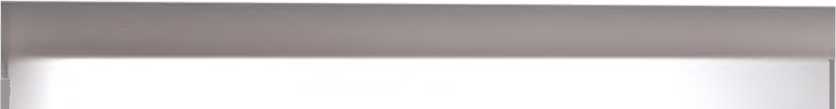 Особенности психологического консультирования человека, пережившего утратуПедагог-психолог в образовательной организации оказывает помощь детям и взрослым, переживающим смерть близкого человека.Синдром утраты (иногда его принято называть «острое горе») - это сильные эмоции, переживаемые в результате утраты близкого, любимого человека. Утрата может быть временной (разлука) или постоянной (смерть), реальной или воображаемой, физической или психологической (Изард, 1999).Горе - это также процесс, при помощи которого человек работает с болью утраты, вновь обретая чувство равновесия и полноты жизни. Хотя преобладающей эмоцией при утрате является печаль, тут также присутствуют эмоции страха, гнева, вины и стыда.Горе утраты характеризуется следующими проявлениями (Моховиков, 2001 г). На первый план выступает физическое страдание в виде периодических приступов длительностью от нескольких минут до часа со спазмами в горле, припадками удушья, учащенным дыханием и постоянной потребностью вздохнуть. Впоследствии постоянные вздохи сохраняются длительное время и вновь особенно заметны, если человек вспоминает или рассказывает о своем страдании. Ощущается чувство пустоты в животе, потеря аппетита, мышечной силы; малейшее движение становится крайне тягостным и почти невозможным, от незначительной физической нагрузки возникает полнейшее изнеможение. На фоне этих телесных признаков человек испытывает психическое страдание в виде эмоционального напряжения или душевной боли. Отмечаются изменения ясности сознания: возникает легкое чувство нереальности и ощущение, что эмоциональное расстояние, отделяющее человека от других людей, увеличилось.Профессиональная задача психолога заключается в том, чтобы помочь человеку по-настоящему пережить утрату, совершить работу горя, а не в том, чтобы притупить остроту душевных переживаний. Процесс скорби, оплакивания не является какой-то неадекватной реакцией, от которой надо уберечь человека, с гуманистических позиций он приемлем и необходим. Это очень тяжелая психическая нагрузка, заставляющая страдать. Психолог способен доставить облегчение, однако такое вмешательство не всегда уместно. Скорбь нельзя приостанавливать, она должна продолжаться столько, сколько необходимо . [2]Главная цель консультации - это позволить клиенту пережившему утрату выразить целый ряд чувств, мыслей и действий.Во время консультирования психологу следует соблюдать основные правила:• слушайте, принимая, а не осуждая;сде1Иййе I iik, чтобы человеку стало ясно, что у вас есть искреннее желание ему помочь выразить свое горе;11|>|1ипмиП|С чувства и страхи человека серьезно;бу ui.ir loioai.i, что некоторые люди будут злиться на вас;дпйте время для того, чтобы появилось доверие: пока его нет, клиент нс способен леинп.ся с вами своими переживаниями;ди11|с надежду, подбодрите клиента тем, что, несмотря на болезненное п. иены 1:нн1я, люди все жс оправляются от горя;соблюдайте уместную дистанцию, нс позволяйте себе запутаться в чужих проблемах настолько, чтобы стало невозможным сохранять позицию 1юмо| вюицч о;б>^уд.|е реалистичны: желание устранить боль немедленно - неуместно;побуждайте' к разговору об умершем и выражению чувств;не удивляйтесь, что человек повторяет историю о смерти; повторение и iipoi опаривиние естественный способ справиться с горем;диЙ1с человеку информацию о том, что «нормально» в состоянии горя, например, соматические симптомы, нарушение сна, плохой аппетит и т. д.;поиюльтс ему найти подходящую «передышку» от горя, не давая в то же время избегать процесса «работы горя».I ели реакция утраты подавляется, полезно, кроме всего перечисленного выше, изучить причины, почему человек избегает горя. Если реакция утраты искажена, может оказаться ценным следующее:побуждайте выражение и осознание чувств;рабо тай тс над проблемами, созданными отношением сильной зависимости'обра ти тс внимание на двойственные отношения между умершим и горюющим человеком; ищите, в чем их истоки;если чувство вины необоснованно, помогите человеку избавиться от него;если чувство вины обоснованно, подумайте о том, как человек может с этим жить, может ли он как-то искупить свою вину;попытайтесь найти незаконченные дела между умершим и горюющим и проработайте этот вопрос.Если горе приобретает хронический оттенок, то следует установить:почему человек нс может отказаться от этой фиксации;какой отпечаток смерть отбрасывает на отношение человека к себе на фоне утраты;есть ли какая-то вторичная выгода от того, что человек держится за горе, например, он обнаружил, что о нем стали заботиться, его «замечают», а этого сму ранее нс хватало.Важно признать, что консультации являются только частью процесса «работы горя», что большая ее часть совершается в естественных взаимоотношениях с окружающими. Важно не мешать этому процессу.Проблемы, разрешаемые в процессе консультирования, индивидуальны. Некоторые люди просто не понимают, что с ними происходит; в этом случае даже простые объяснения психологии горя могут помочь уменьшить страх и напряжение. Человек может отрицать переживание горя, поскольку считает, что это показывает его слабость.Количество встреч можно заранее установить только тогда, когда речь идет о решении конкретной проблемы (например, вновь выйти на работу или начать навещать могилу умершего), а в большинстве случаев консультирование продолжается до тех пор, пока ребенок или взрослый нуждается в таком «сопровождении».Задачей завершающих консультаций является помощь в возвращении к обычной жизни и в воссоздании жизненных смыслов.При работе с острой реакцией утраты предлагается также трехступенчатая модель помощи [2].Подход, сфокусированный на личности, предложен Карлом Роджерсом, который в работе с клиентом основывается на следующем: безусловное позитивное отношение; искренность; сочувствие.Эти условия, наряду с навыками работы по схеме трехступенчатой модели, обеспечивают помощь клиентам, основанную на их нуждах, и соответствуют их конкретной ситуации.Ступень 1. Изучение (исследование)До начала работы нужно договориться о «границах» консультации, куда включаются вопросы конфиденциальности, расписания, особых условий и другие.Важно продумать место консультации: изолированная комната, удобные кресла и журнальный столик. Не должно быть постороннего шума и отвлекающих вещей (например, слишком ярких картин, работающего радио и т. д.). Важно создать особые условия работы на этом этапе:безусловное положительное отношение без вынесения каких-либо моральных суждений;эмпатия, понимание чувств, которые испытывает клиент;искренность, открытость и конгруэнтность (по терминологии К. Роджерса), которые предполагают не ставить себя выше клиента и не считать себя способнее, чем он.На этой ступени клиент говорит так, как он хочет говорить. Психологу требуется его выслушать, применяя следующие техники:отражение;парафраз;отзеркаливание;подски1ки и поощрения («ну и что дальше?..», «да...», «ну...», «и rot ди ». «и чю потоми.» и т. д.);суммирование («Разрешите подвести итог. Ваш муж умер шесть месяцев шпал Эю для вас трагично, и вы думаете о том, как вам жить дальше»);фокусирование (например, одна клиентка пришла на консультацию со следующими проблемами: муж бросил, отца посадили в тюрьму, у ребенка корь, гелсфоп отключили за неуплату и у собаки блохи. В этом случае необходимо вычленить из нескольких проблем одну, на которой необходимо сосредоточиться в дальнейшей работе)юхннку постановки вопросов (на этой стадии требуется задавать только общие и открытые вопросы).Задача клиента: рассказать историю, посмотреть на нее со стороны, как бы щучить, «исследовать» сс.Задача консультанта на первой стадии: участвовать в разговоре и определи и. проблему клиента, уточнить сго запрос. Здесь же нужно начать работать над гем, как помочь клиенту защитить себя от горя. На этой стадии должны возникнуть взаимодействие и контакт друг с другом (положительный рапорт).Первая ступень может занимать от пяти минут до четырех часов, что зависит от консультанта, который решает, переходить ли на следующую ступень, потому что сами клиенты не осознают, все ли они рассказали.На первой ступени исследования становится ясно, что человек находится в состоянии отрицания реальности происшедшего. Этот факт нужно отметить, что приближает вторую ступень.11авыки, необходимые консультанту на первой ступени:внимательное отношение;активное слушание;перссказ/парафраз;отражение чувств;выделение основного;фокусирование;обстановка;• вопросы «границ».Ступень 2. Новое пониманиеЗадача клиента: понять с помощью консультанта, какую роль играет это событие в его жизни, посмотреть на ситуацию с другой точки зрения, со стороны.Задача консультанта: помочь клиенту, применяя персонификацию: «я», а нс «мы», «мое», а не «наше» (т.е. клиент должен быть сфокусирован на своих собственных чувствах и на истории, которую он признает своей:Условия работы на этой ступени: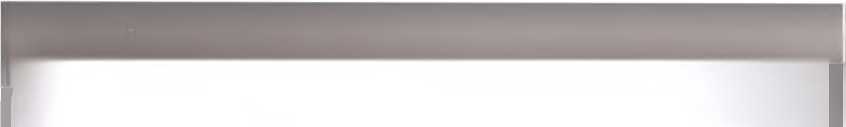 использование эмпатийного слушания, позволяющего консультанту видеть мир глазами клиента;стимулирование (побуждение клиента оспорить те его утверждения, которые прозвучали раньше, например, женщина говорит: «Я — плохая мать», — но до этого она рассказывала о том, как занимается с детьми. Консультант в этом случае говорит: «Давайте остановимся на том, что вы - плохая мать. Раньше вы говорили, что много времени уделяете детям, а плохая мать не будет этого делать...»);немедленная реакция на то, что происходит в ситуации консультирования.Навыки, необходимые на второй ступени:безоценочное отношение к клиенту;умение формулировать открытые и закрытые вопросы;обобщать информацию;активное слушание.Ступень 3. ДействияЭто направляющая ступень, нацеленная на позитивные изменения. В некоторых случаях достаточно пройти две предыдущие ступени, однако иногда требуется и завершающая часть, в которой важны ритуалы.Задача клиента: принятие потери и адаптация к новой жизни (без умершего).Задача консультанта: поддержать клиента в соответствии с его жизненным планом; осуществить его и оценить произведенные действия.Навыки, необходимые на третьей ступени:все навыки предыдущих ступеней;расстановка приоритетов в решении задач;согласование плана действий;разрешение проблемы и принятие дальнейших решений.ЛитератураМалкина-Пых И.Г.Психологическая помощь в кризисных ситуациях/ - М, -2010,- 232 с.Меновщиков В.Ю. Психологическое консультирование: работа с кризисными и проблемными ситуациями/ - М., -2002.- 124с.I'cKoimi'ii uimiii по проведению консультирования педагогом-
ik 1110.1101 ом, бесед классного руководителя и родителей с детьми,
ск юнными к суицидальному и аддиктивному поведениюПрипи ■а психоло1ического консультирования детей и подростков с
риском суицида:Bi.ic.ny iii ii на и нс.Суицидсш жажде I высказаться, его часто пугают собственные намерения. Ему снедусг дин. возможность говорить свободно. Не следует перебивать, ныск111ыи:т. сноп мысли, комментировать. Нужно установить заботливые отношении, быть внимательным слушателем, не спорить, больше задавать вопросом, чем творись.Банили пиши, снятие представления об исключительности страдания. Суициденгу ею проблема представляется зачастую глобальной и уникальной, он поданисн ею и не способен критически посмотреть на нее. Особенно склонны к ному дети из-за недостаточности их жизненного опыта и понимания, чю «и это пройдет».Эпешческий подход.В суицидолог пп известно, что людей устрашает неэстетичность их тела после гибели. Нередко люди отказывались от суицида, узнав, как будет вьплядсть их труп. Эстетический подход означает, что можно использовать hoi механи 1м, обрисовав суициденту картину его тела после гибели.Напоминание об обязанностях и связях с близкими.Следует искать н окружении суицидента близкого человека, которого он не хотел бы огорчить своим поступком, напомнить о необходимости беречь этого человека от потрясений.Взгляд из будущего.Обесценивание ситуации в масштабах жизни. Этот принцип предполагает, что суициденту предлагают увидеть себя и свои действия в более широком контексте, отнестись философски к жизненным событиям.Взвешивание плохого и хорошего.Суициденту следует помочь сосредоточиться не только на негативных сторонах актуальной ситуации, но «оживить» представления о том хорошем, что есть у него в жизни.Контрастирование (сравнивание с другими).Известно, что люди охотнее терпят страдания, если кто-то страдает еще больше. Суициденту полезно видеть примеры того, как люди мужаются и продолжают бороться, будучи в гораздо худшем положении, чем он.Использование имеющегося опыта решения проблем.Всякий человек сталкивался с какими-либо трудностями в прошлом, умел с ними справляться. Суициденту нужно напомнить его навыки «героизма»,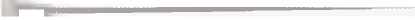 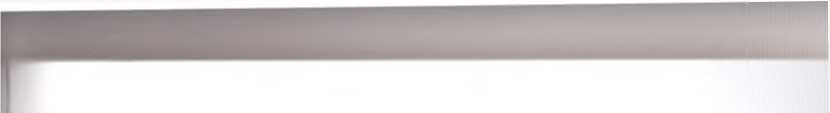 победы в трудностях, указав, что и сейчас он может использовать свой опыт.Пробуждение потенциала силы.Большинство суицидентов ощущают свое бессилие, неспособность что- либо сделать. Следует помочь им найти в себе энергичное начало, на которое они будут опираться в этот период: сила воли, физическа сила, сила терпения и т.д.Позитивное будущее.Следует помочь выстроить планы на будущее, выявить желания и мечты, ради которых суицидент будет устремляться вперед.Структурирование действий.Этот принцип выражается в выработке плана действий на ближайшее время. Суициденту рекомендуют придерживаться этого плана и нс позволять себе шатаний, сомнений.Переключение на заботу о других.Многие люди способны забыть о себе, занимаясь кем-то более слабым и беспомощным. Для детей-суицидентов такими объектами могут стать собака, котенок, младший брат или сестра и т.д.Расширение круга интересов.Ребенку следует подыскать такие занятия, которые помогли бы ему отвлечься, обрести радость. Рекомендуется обсудить занятия спортом, работу в кружках, участие в коллективных мероприятиях.Консультанту, проводящему беседу с детьми группы риска суицида, следует помнить о ранимости и отчаянии, царящем в душе ребенка, всерьез принимать сго проблемы. Поэтому при беседе будет ошибочно:Стыдить и ругать ребенка за его намерения. Следует подбирать ключ к загадке суицида, помочь разобраться в его причинах;Недооценивать вероятность суицида, даже если ребенок внешне легко обсуждает свои намерения. Необходимо оценить степень риска суицида, использовав приведенные выше критерии и шкалы риска суицида;Относиться к ребенку формально. Он должен почувствовать, что сго принимают как личность и его жизнь кому-то небезразлична;Предлагать неоправданные утешения, общие слова, банальные решения, нс учитывающие конкретную жизненную ситуацию;Оставлять ребенка одного в ситуации риска. Если есть такая возможность, нужно привлечь родных и близких, друзей и т.п.;Чрезмерно контролировать и ограничивать ребенка, главное - дружеская поддержка и опора, которые помогут ему справиться с возникшими затруднениями.Оптимальным методом психолого-социальной помощи для детей с риском суицида может стать посещение группы психологической поддержки,Ра н опор должен быть абсолютно спокойным, ни в косм случае нель- рм повышать голос. Вы должны показать, что то, что происходит с ребенком для вас важно, и вы готовы помочь. Пример: «Мне кажется. чю с гобой что-то происходит - ты не такой, как обычно - грустный, задумчивый, отрешенныйlll у тебя что-то случилось? Если ты позволишь, я буду рад/рада тебе помочь».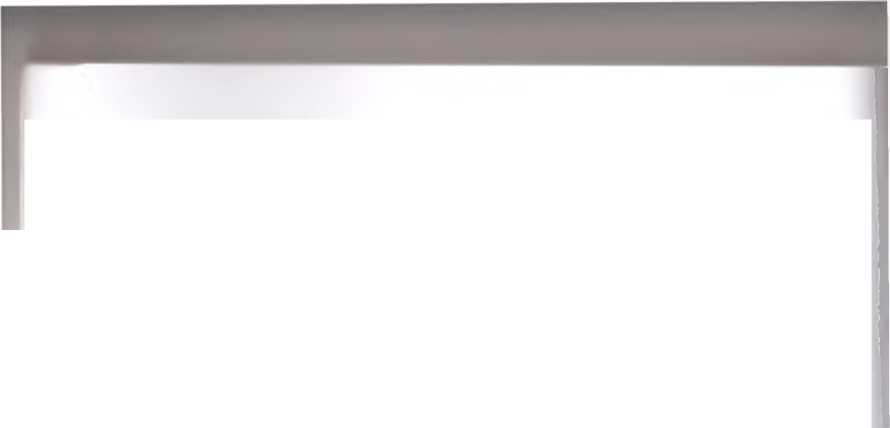 В го же время разговор должен быть уверенным.К разговору стоит подготовиться.Следует показать ребенку, что нс смотря ни на что, вы готовы помочь ему справиться с возникающими трудностями.Важной задачей такого разговора является уговорить ребенка обратная за помощью - к школьному психологу либо родителям. Это должно гак же происходить без сильного давления, но настойчиво.Лл1 призм действий классного руководителя, социального педагога
при работе с детьми, склонными к суицидальному
и аддиктивному поведениюЕсли классный руководитель/соц.педагог заметил у ребенка признаки суицидального/аддиктивного поведения, прежде всего не стоит бить тревогу. Можно попросить ребенка задержаться в классе и провести с ним спокойную, по возможности доверительную беседу. Да- ле*е стоит деликатно отправить ребенка на консультацию к школьному психологу, который сможет дать квалифицированную помощь, выяснить причины такого поведения, побеседовать с родителями и посодействовать в поиске квалифицированных врачей и психологов.Если же психолога в школе нет, после беседы с ребенком следует провести беседу с родителями так же максимально спокойно. Родителям надо объяснить, что в данном случае возможно только спокойное поведение, никаких обвинений и скандалов, и, тем более, игнорирования изменений в поведении ребенка.Рассказать родителям «Алгоритм действий родителей детей, склонных к суицидальному и аддиктивному поведению».Алгоритм действий родителей детей, склонных к суицидальному
и аддиктивному поведениюПервый разговор стоит проводить в случае, если вы уверены, что ваши подозрения не напрасны.Разговор должен быть абсолютно спокойным, ни в коем случае нельзя повышать голос - такой способ не будет иметь необходимого результата, так как ребенок, ощущая враждебность родителей, ничего не расскажет, или же родитель таким образом может попросту добиться рецидива.В то же время все ваши подозрения и претензии вы должны предъявлять ребенку уверенно, возможно даже жестко. Это даст ребенку понять, что его контролируют, и все, что с ним происходит, не остается без внимания родителей.К такому разговору стоит тщательно подготовиться. Можно заранее записать для себя на листе бумаги все происходящие события с указанием дат.Следует показать ребенку, что несмотря ни на что, вы готовы помочь ему справиться с возникающими трудностями.В случае, если вы подозреваете своего ребенка в употреблении ПАВ, то наиболее вероятно, что в результате первого разговора будет категорическое отрицание факта приема наркотиков. В этом случае следует сказать примерно следующее: «Я тебе верю, и все же ты понимаешь, что наркоманов вокруг очень много, и я беспокоюсь за тебя и твое будущее, тем более, что в последнее время ты начал вести себя необычно. Мы хотели бы, чтобы ты прошел экспертизу для того, чтобы убедить нас в нашей неправоте и успокоить. Это будет лучше, чем любые слова и обещания. Если тесты докажут, что мы неправы, то мы извинимся за наши подозрения и успокоимся».Важно, чтобы наркологическая экспертиза была проведена в течение трех суток после эпизода, который вы расцениваете как состояние наркотического опьянения.Если же у ребенка наблюдается суицидальное поведение, конечной целью разговора станет договоренность с ребенком о том, что он начнет посещать консультации психолога. Пример: «Мы готовы тебе помочь во всем, ты можешь обращаться к нам в любое время. И все же нам кажется, что тебе стоит так же обратиться за помощью к специалисту, который будет беспристрастен и опытен в решении таких вопросов».IV.	I'ii iiiii i не an шс-стойкости обучающихся и профессиональнойкомпе I спi пос iii педагоговHi nnojioi пческое заия тие с элемен тами тренинга для учащихся
3 I х клпссои «Воспитание позитивного отношения к жизни»lilKoiii.iii.iit возраст - важный период в психосоциальном развитии ребёнка. Ребёнок активно включается в разные виды деятельности и осваивает рвшыс социальные роли. Его жизненная ориентация зависит от того, кик он бу дез относиться к миру в целом, к себе и другим в этом мире. Укоренение и школе духа толерантности, формирование отношения к ней как к ппжпейшей ценности общества - значимый вклад школьного воспитания в ра вии нс культуры мира на Зсмлс.Цель заия шя: помочь осмыслить понятие «счастье» применительно к самому себе Задачи: научить выражать свои чувства и эмоции; научить ценить, окружающих людей, семью, друзей, формировать духовно- iipuiici венную позицию, нравственные качества личности, эмоциональво- чувствеввую сферу и ценностные отношения личности ребёнка, рассмотрен. классный коллектив как благоприятную среду для развития и жизне- деятельвос ти школьников.Форма занятия: групповая.Учаспшки: учащиеся 3-4-го классов.Оборудование: по 2 чистых листа на каждого школьника, ватман. «Научись человека быть счастливым нельзя, воспитать его так, чтобы он был счас тинным - можно» А. С. Макаренко.Разминка «Угадай, чей голосок»Одни из учеников выходит из круга и поворачивается к классу спиной. Остальные но очереди зовут сго по имени, изменив свой голос (зажав пальцами нос, прикрыв рот платочком и т.д.). Водящему необходимо угадать, кто его позвал [2, с. 71].Упражнение «Чистое сердце». Ведущий рассказывает детям, что обувь, одежда человека, сго тело могут время от времени пачкаться. Необходимо периодически их чистить, мыть. То же происходит и с телом человека. Иногда человек попадает в ситуацию, когда сильно злится или завидует. Обижается иа кого-то. И в его сердце накапливаются частички злости, зависти, обиды. Они мешают ему любить других людей и быть любимым. Поэтому сердце человека иногда нужно очищать. Ведущий предлагает детям подумать, от каких чувств или качеств они хотели бы очистить своё сердце. Затем взять лист бумаги и изобразить сердце с частичками злости, обиды и других накопившихся плохих чувств. После этого дети очищают свои сердца - рвут нарисованные сердца ва. кусочки и бросают в урву [1, с. 132].Упражнение «Портрет класса». Ведущий прикрепляет к доске1 лист ватмана и предлагает нарисовать портрет класса, то есть назвать те позитивные качества, которые есть у большинства ребят. Качества он записывает разноцветными маркерами на ватмане. Затем учащиеся обводят свою ладошку на листе бумаги. Посередине ладошки они должны написать «Я -... (имя и фамилия)», а на каждом пальчике - что-нибудь хорошее о себе (качества или способности). Затем ведущий собирает детские работы, по очереди зачитывает их, а ребята определяют, кому какая ладошка принадлежит. После угадывания ладошки крепятся на ватман [2, с. 72].Упражнение «Раз, два, три». Ведущий предлагает ребятам после слова «три» показывать на того ученика, который им кажется самым: веселым, доброжелательным, общительным и т. д.Упражнение «Кто я?». Ведущий говорит ученикам, что каждый взрослеющий человек задаёт себе вопрос «кто я?». И иногда ответить на него труднее, чем решить самую сложную задачу. Затем в качестве примера сам отвечает на этот вопрос («Я - дочь, жена, мама, спортсменка, читатель, садовод» ит. п.) и предлагает учащимся ответить на этот вопрос письменно. Затем дети по желанию читают написанное вслух [2, с. 72].Упражнение «Коллективный рисунок». Класс объединяется в две команды, каждая из которых выполняет коллективный рисунок на тему «Счастье». Рисунки обсуждаются.Упражнение «Пожелание». Каждый ученик на листочке пишет пожелание для одноклассников, листики перемешивают, и каждый достает пожелание для себя!Список используемой литературы:Хухлаева О. В. Тропинка к своему Я: уроки психологии в начальной школе (1-4 классы). -5-е изд., испр. и доп. - М.: Генезис, 2012. - 312 с.Хухлаева О.В. Тропинка к своему Я: уроки психологии в средней школе (5-6 классы). - 3-е изд. - М.: Генезис, 2010. - 207 с.Психологическое занятие для учащихся 6-7 классов
«Ценность жизни»Цель занятия: профилактика суицидального поведения несовершеннолетних. Задачи: формирование адаптивного отношения к жизни, стрессоустойчивости, осознания ценности жизни; развитие навыков взаимодействия, общения, сплочение коллектива; развитие навыков помогать себе и другим выходить из кризисных ситуаций.Продолжительность занятия: 90 мин.Оборудование: листы ватмана, маркеры, листы бумаги А4, ручки, канцелярские резинки, доска, мел, лучики из цветной бумаги, клей, ватман с изображением смайла, ватман с изображением дерева, цветы и листья из цветной бумаги, клей.( одержаиие шин гияТы - человек. Это - истина. Знаешь об этом иль вст? Улыбка твоя - единственная. Мука твоя - единственная, Глаза - одни на весь свет.Больше тебя ве будет.Завтра на этой землеДругие будут жить люди, Любить снова будут люди -В радости, в свете, во мгле.От мира тебе в награду -Лес, море, ковыль в степи...И жить торопиться надо,Любить торопиться надо - Смотри не проспи!Ведь ты человек. Это - истина.И - хочешь того или нет - Улыбка твоя - единственная. Мука твоя - единственная, Г лаза - одни на весь свет.В. А. СимоненкоВопросы для обсуждения: Что хотел сказать автор, когда писал это стихотворение? Вы догадались, какова тема нашего занятия? Да, вы правы, о жизни, о том, что её нужно ценить, ведь жизнь -это самое дорогое, что только может быть.Упражнение «Групповое соглашение». Цель: организовать учащихся, создать условия для успешной работы. Участники составляют список правил работы в группе, которые кратко обсуждаются, плакат вывешивают на видное место.Упражнение «Решаем проблемы»Цель: развивать навыки взаимодействия, навыки помогать себе и другим выходить из проблемных ситуаций.Скажите, вы кто: малыши, старики, новорождённые? Нет? А кто? Подростки? Да, правильно, вы подростки. Подростковый возраст - это переход от детства к взрослости. А почему подростковый возраст часто называют проблемным? Какие проблемные ситуации возникают у вас чаще всего?Обучающиеся объединяются в несколько групп, каждая группа получает один листочек с проблемной ситуацией, решение которой они должны найти и поделиться им с остальными.Примеры проблемных ситуаций: Друзья на улице настойчиво предлагают покурить с ними; в классе мальчика с лишним весом постоянно обзывают; друзья зовуз на улицу, а мама требует сделать уроки.Притча «Полный кувшин». Цель: формировать умения расставлять приоритеты в жизненных ценностях. Один юноша всё время тревожился по поводу своей жизни и своего будущего. И вот однажды, чтобы успокоиться, он решил спросить совет у старика учителя: «Я не могу понять, что для меня важнее всего в жизни». «Это очень просто», - сказал старик и, 113 подвив с ii-miiii простой глиняный кувшин, начал ваполвять сго камнями величиной i кулик. Наполнив кувшин доверху, ов обернулся к юноше. «')|о1. кувшин полный, не так ли?» «Да», - ответил юноша. Старик молча кивнул, подвил несколько мелких камешков, бросил их в кувшив, слегка встряхнул ею, и камушки легко закатились в пустоты между большими камнями < снова обернулся к юноше и на этот раз улыбнулся: - А теперь кувшив полный?К >1101111 улыбнулся и снова ответил: «Да». И опять без лишних слов старик вшвулся. зачерпнул горсть песка и бросил сё в кувшив. Песок заполнил iiyeioibi между большими и мелкими камнями. На этот раз кувшин был действительно полов. «Вот ответ ва твой вопрос, сказал старик, большие камни >то самые важные вещи в жизни человека: семья, любимый человек или дети, здоровье, духовное развитие пли мудрость - словом, если ты потеряешь всё, кроме этого, твоя жизнь останется полной».«Маленькие камешки, продолжал старик, это вещи, которые тоже важны, для тебя. Может быть, это материальные блага, например, деньги, дом, одежда или работа. А песок, сказал ов, просыпая тот сквозь пальцы, это всё остальное: мелочи, которые ва самом деле ве имеют значения». Юноша внимательно слушал, п старик продолжил: «Некоторые люди делают ошибку сначала они насыпают в кувшин песок, п, конечно жс, при этом не остается места ни для маленьких, вп для больших камней.Го жс относится и к жпзвп. Если тратить всё свое время п энергию ва мелкие п несущественные дела, вс останется места для самого необходимого и по-настоящему важного, для твоего успеха. В первую очередь позаботься о больших камнях, о том, что действительно важно, потом можно подумать п о небольших камешках. Расставь приоритеты. Всё остальное просто песок, который волвы, жизви сами принесут».Упражнение «Нет выхода?». Цель: развивать навыки взаимодействия, общения, умение находить выход пз кризисных ситуаций.Каждому обучающемуся выдают канцелярскую резинку.Задание: надеть резинку ва правую руку (ва запястье), вытянуть сё перед собой, левую руку спрятать за спиву п в таком положсвпп, вп к чему п ни к кому нс прикасаясь, как можно быстрее сиять резинку. (Это практически невозможно, поэтому с заданием впкто вс справляется.)Ведущий надевает канцелярскую резинку ва руку, вытягивает руку перед собой п обращается к любому ученику: «Помоги мвс, пожалуйста, сними резивку с моей руки». Итак, в чём же секрет? В том, что я попросил помощи. Иногда в трудную мпвуту вам кажется, что выхода вст, нои. всегда рядом есть люди: родвыс, близкие, знакомые, незнакомые, у которых можно попросить помощи.Мозговой штурм «Жизнь - это...». Цель: осознать цеввость жпзвп, развивать умсвпя находить позитивные стороны жизни. Обучающиеся вы-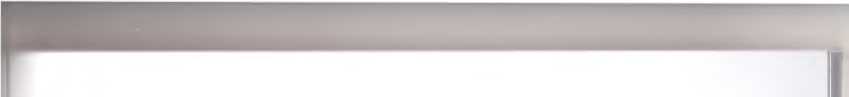 сказывают свои ассоциации к слову жизнь, ведущий записывает высказывания на доске.Вопросы для обсуждения: Может ли жизнь состоять только из радости или только из горя? Как вы понимаете фразу «Оптимист думает, что жизнь - это радость и счастье. Пессимист, напротив, видит трагедию и печаль. Реалист уверен, что жизнь - это и радость, и печаль, и трагедия, и счастье».Информационное сообщение «Манифест матери Терезы». Цель: осознание ценности жизни.Психолог. У каждого человека есть проблемы. Своё горе, свои несбыточные мечты. И когда жизнь кажется совсем чёрной, полезно перечитать строки, которые когда-то написала мать Тереза. Читаем и обсуждаем каждую фразу Манифеста матери Терезы:ЖИЗНЬ — это возможность, используйте её.ЖИЗНЬ — это красота, восхищайтесь ею.ЖИЗНЬ — это блаженство, вкусите его.ЖИЗНЬ — это мечта, осуществите её.ЖИЗНЬ — это вызов, примите его.ЖИЗНЬ — это долг, исполните его.ЖИЗНЬ — это игра, сыграйте в неё.ЖИЗНЬ — это богатство, дорожите им.ЖИЗНЬ — это любовь, наслаждайтесь ею.ЖИЗНЬ — это тайна, познайте её.ЖИЗНЬ — это шанс, воспользуйтесь им.ЖИЗНЬ — это горе, превозмогите его.ЖИЗНЬ — это борьба, выдержите её.ЖИЗНЬ — это приключение, решитесь на него.ЖИЗНЬ — это трагедия, преодолейте её.ЖИЗНЬ — это счастье, сотворите его.ЖИЗНЬ слишком прекрасна — не губите её.ЖИЗНЬ — это жизнь, боритесь за неё.Эти слова принадлежат матери Терезе, необыкновенной женщине, посвятившей всю свою долгую жизнь служению ближним во имя доброты и милосердия.Обсуждение: какая из фраз понравилась больше всего и почему?Упражнение «Секреты улыбки». Цель: формировать адаптивное отношение к жизни, стрессоустойчивость.Оборудование: лучики из цветной бумаги, клей, ватман с изображением смайла. Звучит песня «От улыбки станет всем светлей». На доске висит ватман с изображением большого жёлтого смайлика.Iiijiiiiiiic: на листочках в виде луча солнца написать, зачем человеку улыбка, а чем сё секрет. Приклеить к смайлику, чтобы получилось солнышко.Что об улыбке говорила мать Тереза: «Улыбайтесь! Если вы в плохом настроении, потому что вас обидели или вы получили плохие вести, воспользуйтесь силой улыбки. Даже если вас никто не видит постарайтесь улыбнуться, чтобы показать себе самому, что вы выше всяких трудностей. Думайте, чго вы неуязвимы, бессмертны, вечны. Подарите себе улыбку, как вы делаете азо иногда, проходя мимо зеркала. Даже если ваша улыбка будет немного вымученной, это уже начало улучшения. Как только вы улыбнётесь, вы почувствуете себя в лучшем расположении духа. А в хорошем настроении вам будет легче решить все ваши проблемы. Вы не представляете, как много хорошего способна дать вам самим и людям, окружающим вас, обычная улыбка. Бог помогает тем, кто все неприятности и горесш встречает не нытьем и жалобами, а радостью и улыбкой. Получив от жизни очередной удар, скажите себе: «Все могло быть гораздо хуже, и улыбнитесь...»Упражнение «Способы улучшения настроения». Цель: развивать навыки взаимодействия; формировать адаптивное отношение к жизни, стрессоу сгойч и вость.Участники объединяются в несколько групп.Задание, перечислить как можно больше способов улучшения настроения (рисование, танцы, пение, музыка, хобби, прогулка, разговор с другом и т. п.). После выполнения задания каждая группа презентует свою работу.Вопросы для обсуждения: Каким из перечисленных методов вы пользуетесь? Какие помогают лучше?Упражнение «Дерево жизни». Цель: осознать ценность жизни.11а доске ватман с нарисованным деревом (ствол, голые ветви). Это дерево жизни, которое достаётся каждому при рождении, и человек его сам украшает. Вам нравится это дерево? Как можно его украсить? Задание: написать на листочках (на стикерах в виде цветов, листочков), за что вы цените жизнь, и приклеить на дерево. В итоге получается яркое, красочное, «живое» дерево жизни.Притча «Не сдавайся!». Цель: формировать адаптивное отношение к жизни, стрессоустойчивость, осознание ценности жизни.Однажды осёл фермера провалился в колодец. Животное громко кричало, призывая на помощь. Прибежал фермер и всплеснул руками: «Как же его оттуда вытащить?» И рассудил так: «Осёл мой - старый. Ему уже недолго осталось. Я всё равно собирался купить нового молодого осла. Да и колодец почти высохший. Я давно собирался его закопать и вырыть 116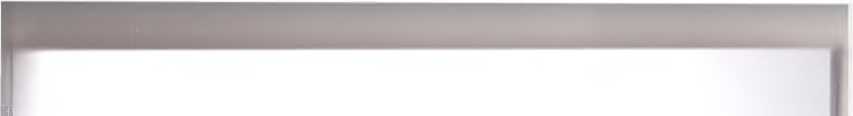 новый колодец в другом месте. Так почему бы вс сделать это сейчас? Заодно и ослика закопаю, чтобы ве было слышно запаха». Он пригласил всех своих соседей помочь ему закопать колодец. Все дружно взялись за лопаты и принялись забрасывать землю в колодец. Осел сразу же повял, к чему идёт дело, и начал страшно визжать. И вдруг, ко всеобщему удивлению, он притих. Через некоторое время фермер решил посмотреть, что там внизу.Он был изумлён тем, что увидел. Каждую лопату земли, падавшую ва спину осла, животное стряхивало п приминало ногами. Очень скоро, ко всеобщему изумлению, ослик оказался наверху п выпрыгнул из колодца! В развое время жпзвь будет посылать вам всё новую п новую порцию негатива. И всякий раз, когда упадёт ком земли, стряхвп же сго п поднимайтесь наверх, ведь только так вы сможете выбраться из колодца. Каждая из возникающих проблем - это как камень для перехода в ручье. Если ве останавливаться п вс сдаваться, то можно выбраться из любого глубокого колодца.Рефлексия. Каждый участник по очереди заканчивает предложение «Самым важным для мсвя сегодня былOlll»lИитернет-ресурсы:http://-wwWldlarylru/-plece-of-tigel7pl 59463334.htmhttp:///estlvallIseptemberlru/articles/5 81012/http://psyworid.org.ru/2007/09/21/l O-pritchhttp://vrwvt.proza.ru/2012/03/28/885http://cpsylru/cltl28llhtmПрограмма тренинга «Развитие личности подростка»Многие современные исследователи рассматривают тренпвг как наиболее эффективный на настоящее время ц широко используемый метод обучения психологическим навыкам построения межличностных отношений в специально создаваемых малых группах. В группе с помощью специальной системы психологических упражнений п игр у участника появляется возможность увидеть себя п свои проблемы глазами других людей, безопасно для себя примерить множество новых ролей, приобрести необходимые навыки.Используя тренинговую практику в педагогической деятельности важно обращать внимание на три основных компонента. Во-первых, ва умение осознавать своё эмоциональное состояние п причины сго вызывающих, во-вторых, умение анализировать результаты своей деятельности, ц, в-третьих, проектирование продуктивности своего развития на основе полученного в тренинге опыта [6]. Структура программы выстроена в соответствии с основными требованиями, предъявляемыми к проведению тренингов и описанными в психолого-педагогической литературе. Игровые формы (упражнения, ролевые игры, мозговой штурм) используются как универсальное и основное средство, которое обеспечивает высокую познавательную активность обучаемого в овладении практическими знаниями и умениями. Важно обращать особое внимание на создание и поддержание в группе отношений доброжелательности, психологической комфорнюсти, доверия и заинтересованности в познании себя и друг друга. Для заня гий с подростками может быть использована программа занятий или отдельно тренинг или упражнение.Развитию личности подростка способствует создание условий в образовательной среде, обеспечивающих его личностный рост и развитие навыков самоанализа, целеполагания, стрессоустойчивости, а так же умений выстраивать коммуникативные связи [I].Программа тренинга «Развитие личности подростка» состоит из 9 занятий. Предлагаемый тренинг предназначен для обучающихся 8-11х классов, количество участников может быть от 10 до 16 человек.Помещение должно быть изолированным от посторонних звуков и шумов, и, созданы условия для проведения индивидуальной и групповой работы.Правила поведения в тренинговой группе:единая форма обращения друг к другу; общение по принципу «здесь и теперь», во время тренинга все говорят только о том, что волнует их именно сейчас, и обсуждают то, что происходит с ними в группе;конфиденциальность всего происходящего, что происходит во время тренинга, ни под каким предлогом не разглашается и не обсуждается вне тренинга;персонификация высказываний, безличные слова и выражения типа «Большинство людей считают, что...» заменяем «Я считаю, чго»;искренность в общении, во время тренинга говорить только то, что думаешь и чувствуешь;уважение к говорящем, когда кто-то говорит, то мы его внимательно слушаем и не перебиваем, давая возможность высказаться.По желанию участников тренинга могут быть внесены изменения, дополнения к правилам [2].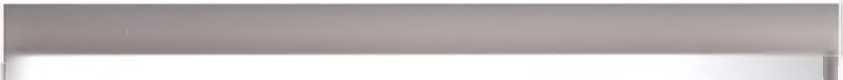 Тематический план тренингаЗанятие №1. «Я-личвость».Цель: Самоактуализация личностных качеств. Задачи: формирование навыков самоанализа, самопонимания и самокритики; углубление званий о себе через раскрытие личностный качеств в процессе совместной деятельности.Упражнение №1 «Интервью». Участники группы располагаются в круге. Ведущий знакомит участников с инструкцией: вам предлагается взять интервью у соседа справа, затем дать интервью соседу справа. В заключении, каждый участник расскажет, что ов узнал о своём собеседнике. На упражнение отводится 20 минут.Упражнение №2 «Комиссионный магазин». Инструкция: Предлагается поиграть в комиссионный магазин. Товары, которые принимает продавец - это человеческие качества, например: доброта, глупость, открытость. Участники записывают на карточку черты своего характера, как положительные, так п отрицательные. Затем предлагается совершить торг, в котором каждый из участников может избавиться от какого-то ненужного качества, или сго части, п приобрести что-либо необходимое. Например, кому-то вс хватает для эффективной жизни красноречия, п ов может предложить за него какую-то часть своего спокойствия ц уравновешенности. По окончании задания подводятся итоги п обсуждаются впечатления. На упражнение отводится 20-25 минут.Рефлексия. Участники находятся в круге, ведущий предлагает рассказать о своих чувствах, поделиться, чтобы вы хотели, чтобы вам пожелали в заключение тренинга.Iiiiim i нс М2. «Поделись co мной».Цель Расширение репертуара способов взаимопонимания. Задачи: эмпа- тцйпая диш нос шка личностных качеств, развитие рефлексии.Упражнение №1 «Моё настроение». Участники высказываются по поводу своего вастросвия ва данный момент, продолжая предложение: У меня cci одни хорошее настроение, потому, что...Упражнение №2 «Поделись со мной». Инструкция: участникам тре- нивга предлагается записать ва карточке 10 качеств: нежность, умение сочувствии!!! ц., >моционалыюсть, доброжелательность, решительность, крса- тиввосп.: вмшггия, коммуникабельность.Затем каждый участник должен решить, какое качество присутствует у кого-либо из группы в большей степени, чсм у него п подходит к этому человеку с фраюй: «Пожалуйста, поделись со мной, например, твоим уме- висм сочувствовать». Тот участник, к которому обратились с просьбой, отмечает' у себя ва карточке это качество. Таким образом, нужно обойти всю группу, попросив у каждого какого-либо качества (или несколько). На карточке каждого участника будут отметки о том, какие качества были у него востребованы другими, п какие качества он запрашивал сам. На упражнение отводится - 20 минут.После выполнения задания участники садятся в круг для обсуждения. Обсуждение результатов может происходить как по количествеввому, так и по качес твеввому составу признаков.Упражнение №3 «Слепой п поводырь». Инструкция: упражнение проводится в парах. В каждой парс выбирается «слепой» п «поводырь». Инструкция «повыдырям»: «Вы ведете своего партнера за собой. Глаза у него закрыты. Познакомьте его с окружающим миром». Участники в парах расходятся по комнате (возможен выход за пределы помещения). «Поводырь» ведет «слепого» за собой (пли поддерживает его сзади), знакомит его с предметами окружающего мира, людьми, интерьером. Через десять минут участники меняются ролями. После завершения упражнения проводится обсуждение. Участники рассказывают, как они себя чувствовали в роли "поводыря" ц "слепого", было ли пм удобно в этой роли, доверяли ли они своему партнеру.Упражнение №4 «Препятствие». Инструкция: у каждого человека на жизненном пути встречаются препятствия, которые ов преодолевает. Какие препятствия мешают в принятии другого человека. Каждый участник называет препятствие, которое ему мешает. Затем, препятствия группируются и, ведущий ва доске пишет названия групп. Участники делятся на группы, количество групп зависит от количества названных препятствий. Каждой группе обеспечиваются условия для работы, п даётся 10 минут для разработки алгоритма преодоления препятствия. Представители от каждой группы знакомят с результатами работы. Идёт обсуждение в круге.Упражнение №5 «Пожелания». Освобождается место и, участники перемещаются в случайном порядке, ведущий хлопает в ладоши и, обращаясь к тому, кто оказался ближе высказывают какое-нибудь пожелание, комплимент или благодарность.Рефлексия. Участники находятся в круге, ведущий предлагает рассказать о своих чувствах, поделиться своими впечатлениями, что понравилось на занятии.Занятие №3. Развитие креативности.Цель: Развитие актуальной креативности. Задачи: создание комфортной творческой атмосферы; развитие дивергентного мышления; развитие творческого воображения.Материалы: газеты, листы бумаги, карандаши, фломастеры.Упражнение №>1 «Рассказ из заголовков». Автор упражнения Э. Де Боно. Инструкция: возьмите одну газету. Просмотрите заголовки. Это задание надо сделать, используя лишь один выпуск. Ваша задача - составить вместе как можно больше заголовков, чтобы получился какой-нибудь рассказ. Этот рассказ должен сам по себе иметь смысл. Если вам приходится заполнять пробелы выдуманными словами, то ваш рассказ не совсем удался. Обратите внимание, сколько таких заголовков вы можете составить вместе таким образом. Чем больше заголовков, чем длиннее рассказ, тем большего успеха вы добились. Вырезав заголовки, вы можете составить из них различные комбинации. У вас могут получиться непохожие рассказы. Вы можете выполнить вариант задания, взяв картинку (фотографию) из газеты и подобрав к ней заголовок. Это может быть любой заголовок, кроме “родного” (того, который действительно соответствует этой картинке).Ваша комбинация может быть, как серьезной, так и шуточной (постарайтесь по возможности получить шуточную комбинацию). Вы можете собирать серию картинок и заголовков, а затем пробовать составлять из них различные комбинации. При этом тренируются ваше восприятие, воображение и способность находить альтернативы.Упражнение Л»2 «Композиция из предметов». Автор упражнения А. И. Копытин. Инструкция: составьте композицию на свободную тему из предметов, имеющихся на вашем столе, в сумочке, в карманах, на вас. После того как вы ее составите, приготовьте комментарии к ней. Композиция может быть представлена загадкой. Участники группы выдвинут предположения о сюжете. На построение композиции отводится 5 минут. После истечения этого времени участники тренинга ходят “в гости” к “художникам”, которые готовы представить свой творческий продукт.Рефлексия. Участники находятся в круге, ведущий предлагает рассказать о своих чувствах, поделиться, чтобы вы хотели, чтобы вам пожелали в заключение тренинга.liiiiH I не ,M4. «Я среди людей».Цель I'liiiiiiiiic социального интеллекта. Задачи: формирование навыков бесконфликшого взаимодействия; расширение репертуара способов взаи- мопонимлнин. разлитие* навыков самоанализа;развитие рефлексии. Материалы: листы бумаги, карандаши, фломастеры.Упражнение №1 Участники группы располагаются в кругу. Ведущий знакомит с инструкцией: вы сегодня с вами познакомимся следующим обриюм. представьтесь и, назовите качества, которые помогают вам общаться с людьми и социально адаптироваться.Упражнение №2 «Доброжелательное выспрашивание». Инструкция: двое участников садятся в центр круга и начинают диалог, в ходе которого должны постараться узнать, как можно больше информации о партнере по определе*нной теме. В ходе группового анализа фиксируются: закономерности создания эмпатийного фона общения; необходимость обмена равнозначной информацией (и у меня тоже...): необходимость фиксации реальных жизненных интересов собеседника, вокруг которых он готов общаться...Упражнение №3 «Ведущий телепередачи». Инструкция: сейчас мы с нами отправимся на необычную телестудию, где вы сможете попробовать себя в роли телеведущего. Участники делятся на группы по 3 человека. 1 61 каждую программу команде необходимо выбирать телеведущего, без повторов участников.Первая передача «Новости в мире искусства»Вторая пере*дача «Самый умный»Третья передача «Одарённые дети»Четвертая передача «Про животных»1 Пятая передача «Культура»Обсуждение итогов игры (10-15 минут). Участники отвечают на вопросы:Сложно ли было в роли телеведущего?Кто из телеведущих вам понравился больше всего, почему?При обсуждении и планировании сценария трудно ли было договориться между собой?Что вы делали для того, чтобы прийти к сотрудничеству и взаимопониманию в группе?Рефлексия. Участники находятся в круге, ведущий предлагает рассказать о своих чувствах, поделиться своими впечатлениями, что понравилось на занятии.Занятие №5. «Тонкие нити».Цель: Развитие способности рефлексировать сложные структуры межличностных отношений. Задачи: формирование навыков бесконфликтного взаимодействия; расширение репертуара способов взаимопонимания; развитие навыков самоанализа;развитие рефлексии.Материалы: большое количество ниток разного цвета п толщины.Упражнение №1 Участники группы располагаются в кругу. Ведущий знакомит с инструкцией: мы сегодня с вами познакомимся следующим образом, представьтесь, таким образом, назовите свои ролевые позиции, например: «Я - Катя. Я - дочь».Упражнение №2 «Тонкие нити». Ведущий объясняет сложный характер межличностных отношений людей. В контексте задач упражнения психолог обращает внимание участников на то, что: а) между двумя людьми (А п Б) имеются отвошевия (порой очень сложные) (альфа-отвошевце), б) третье лпцо (В), будучи наблюдателем, так плп иначе может относиться к отношениям А п Б, то есть, может быть, отношение к отношению (бста- отношевие), в) четвертое лицо (Г или опять же А п Б) могут тем или иным способом заметить, что В нравятся или нс нравятся отношения А и Б, то есть может быть отвошевие к отношению к отношению (гамма- отношения), г) может быть отношение к отношению к отношению к отношению (дельта-отношения). Теоретически этот список можно продолжать до	бесконечности.Сложность межличностных отношений ведущий демонстрирует с помощью набора виток. Ведущий договаривается, что с помощью белых ниток обозначается хорошее, позитивное отношение, а с помощью черных - наоборот - негативное. Вызывается четыре добровольца. Сначала между двумя "выстраивается отношение" с помощью белой или черной нитки. Для этого нитка закрепляется ва запястьях обоих участников. Можно придумать и другие оригинальные способы крепления виток, главное - чтобы участники пх вс могли случайно обронить или потерять. "Бета-отвошевце" протягивается от запястья третьего участника к середине первой нити. "Гаооа-отношение" аналогично протягивается от запястья четвертого участника к середине второй вцтц.Далее следует порассуждать о том, как много таких вот "вевцдпоых нитей" пронизывает наши межличностные отношения, как это сложно для рефлексии. Если взять четырех людей, то для четырех людей может существовать 6 альфа-вцтей, 12 бета-вцтей, 36 гамма-нитей, 108 дельта-нитей. Чем больше людей, тем в геометрической прогрессии растет количество возможных нитей. Следует отметить, что бывают отношения крепкими, устойчивыми. Такие отвошевия могут ве меняться годами, человек ведет себя строго в соответствии с этими отношениями. Эти отвошевия постоянно побуждают их носителей к тем или иным действиям. Бывают же отношения слабыми, неустойчивыми. Такие отвошевия часто меняются, человек вс всегда сообразуется в своих поступках с отношениями. Эти отношения ве побуждают носителя сделать что-то, человек вообще может неделями вс вспоминать про другого человека цлц жс про отношения ка-ких-го людей. Ведущий договаривается о том, что крепкие отношения буду! обозначаться с помощью толстых нитей, слабые - с помощью тонких.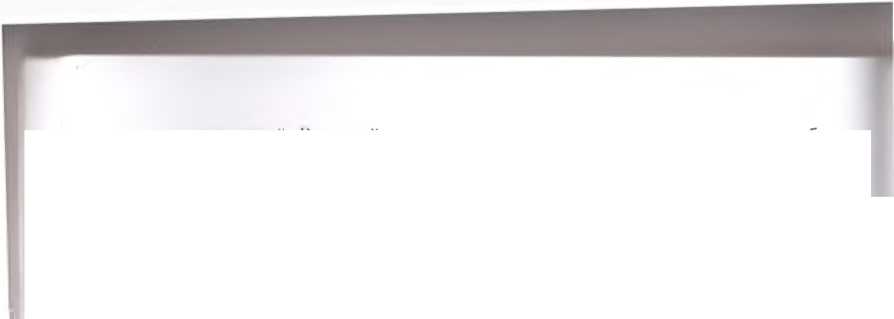 Далее с помощью ниток и добровольцев ведущий моделирует разные случаи, ранные схемы. Идти следует от простого к сложному. Постепенно можно вводи и. iiiii ки других цветов. Между двумя людьми таким образом, могут быть протянуты две и более нити разных цветов. Упражнение заключился в юм. что одни участники загадывают схемы отношений, а другие их разгадывают. Здесь можно пойти двумя путями. Можно кого-то одного (или нескольких участников) выставить за двери, и тогда оставшиеся участники коллективно придумывают схемы-загадки. Другой способ - отдельный участник (или в микрогруппе) из оставшихся формирует схему. Тогда участники схемы должны угадать какие у них межличностные отношения. Сначала рекомендуется пойти первым путем, а когда участники более-менее освоят модель, - вторым.Рефлексия. Участники находятся в круге, ведущий предлагает рассказан, о своих чувствах, поделиться своими впечатлениями, что понравилось на занятии.Занятие №6. «Что? Где? Когда?»Цель: создание условий для проверки способностей учеников к логическому мышлению.Задачи: выявление интеллектуальных способностей; диагностика логического мышления; развитие навыков общения.Материалы: листы бумаги, ручки.Упражнение №1 «Интеллектуальная гимнастика». Ведущий знакомит- участников с инструкцией: Вам предлагается решить задачи:Разделите пять яблок между пятью людьми таким образом, чтобы каждому досталось по яблоку, а ещё одно лежало в вазе.Имеется комната с четырьмя углами. В каждый из углов посадили кошку. Напротив каждой кошки по три кошки. На хвосте каждой кошки по одной кошке. Назовите количество кошек в комнате. Ответы: 1. Одному человеку нужно забрать яблоко вместе с вазой. 2. В помещении 4 кошки. Но, если кто-то будет производить математические расчёты и ответит, что в комнате 32 кошки, его ответ следует рассматривать как правильный.Упражнение №2 «Четыре вундеркинда». Участникам раздаются листы бумаги, ручки, зачитывается инструкция и, предлагается индивидуально решить задачу: Птичкин, Озеров, Травкин и Солнцев - 4 особо одарённых старшеклассника. Один из них скрипач, другой - художник, тре- тий-певец, а четвёртый-поэт. О них известно следующие: Птичкин и Травкин сидели в зале консерватории в тот вечер, когда певец выступал в сольном концерте в школе. Озеров и поэт вместе позировали художнику. Поэт написал стихотворение о Солнцеве и собирается написать оду о Птичкине. Птичкин никогда не слышал о Травкине. Кто чем занимается?124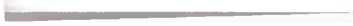 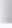 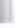 На решение задачи отводится 10 минут. После, заслушиваются ответы. Для достоверности предлагается решение задачи с помощью распределения ролей.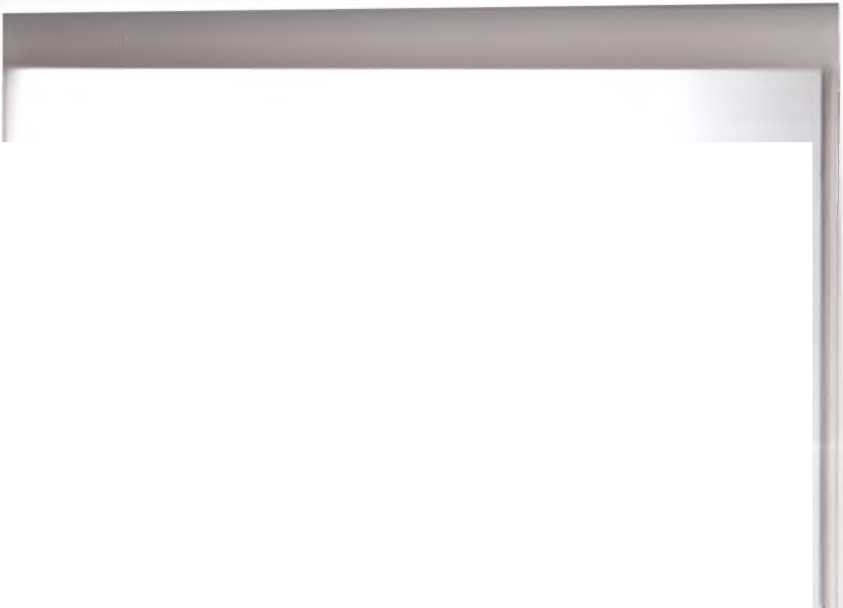 Упражнение N«3 «Найди свое место». Участники встают, освобождается место для игры. Всем участникам завязывают глаза, разводят в разные стороны ва недалекое расстояние. Предлагают построиться в одну шеренгу по росту.Рефлексия. Участники находятся в круге, ведущий предлагает рассказать о своих чувствах, поделиться, чтобы вы хотели, чтобы вам пожелали в заключение тренинга.Занятие №7. «Гости с другой плаиеты».Цель: создание условий для активизации исследовательской и творческой активности. Задачи: определение склонностей к исследовательской деятельности, развитие навыков общения.Структура занятия: ведущий знакомит с правилами работы в группе, происходит принятие илп непринятие каких-либо правил участвцкамц.Упражнение №>1 «Я - Землянин». Участники группы располагаются в круге. Ведущий предлагает участникам представиться следующим образом: назвать себя и охарактеризовать так, чтобы было понятно, что вы являетесь жителем планеты Земля. Звучит это примерно так:- Здравствуйте! Я - Нпва, я человек, я знаю много о жителях Земли, цвте- ресуюсЬlllУпражнение №2 «Гости с другой планеты». Ведущий выбирает двух участников тренинга п выводит из кабинета, даётся инструкция: Вы прилетели с другой планеты, ваша цель посещения Земли может быть, как мирной, так п ист. Определив, задачи вашего визита, в любом случае в беседе с Землянами вы вс открываете истинных намерений. Остальным участникам объявляется, что нашу планету посетили представители другой плаиеты, п ваша задача выяснить с какой целью они прилетели ва Землю. Участники определяют для себя роль: представители прессы, общественности, учёные, главы государств. Инопланетяне входят, п начинается пресс-конференция. Земляне задают вопросы, ва которые инопланетяне обязательно должны отвечать. Вопросы могут быть следующими: Где находится ваша планета? Какими природными ресурсами она обладает? Что является источником эвергип на вашей планете? Чем Вы питаетесь? Ведущий имеет так же право задавать любые вопросы. Время пресс- конференции 30 минут. В завершении земляне делают главный вывод, с какой целью прилетели гости. Г ости открывают свои замыслы. Идёт обсуждение.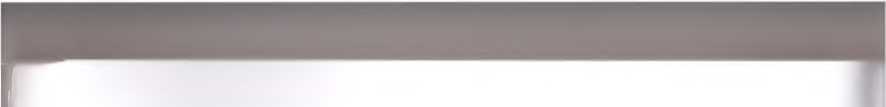 Iiiiiu iiic .N'*K. «Пять шагов».Цель: создание условий для самоактуализации личностных качеств.Задачи актуализация необходимых коммуникативных умений, навыков целеполагания: анализ способов преодоления препятствий на жизненном пути посредг пюм метода предметной проекции ситуаций.Упражнение N>1 «Знакомство». Участники группы располагаются в кругу. Ведущий шакомпт с инструкцией: Мы сегодня с вами познакомимся следующим образом, представьтесь так, как вы будете представляться в будущем, лет через 10.Ведущий щакомит с правилами работы в группе, происходит принятие или вепривятпе каких-либо правил участниками.Упражнение №2 «Пять шагов». Ведущий предлагает группе определить какую-либо интересную цель. Эта цель, так как сс сформулировала группа, выписывается иа доске пли на листе бумаги. Ведущий предлагает группе определпгь, что за воображаемый человек должен достичь эту цель. Участ ипкп должны назвать сго основные (воображаемые) характеристики последующим позициям: лол, возраст, материальное положение п социальный ст атус. Это все также кратко выписывается на доске.Каждый участник должен выделить основные пять этапов (пять шагов), которые обеспечили бы достижение намеченной цели. На это отводится примерно 5 мпвут (фиксируется иа бумаге). Далее все делятся на микрогрупвы по 3-4 человека. В каждой микрогруппе организуется обсуж- девпе, чей вариант' этапов достижения выделенной цели наиболее оптимальный п интересный (с учетом особенностей обозвачевного выше человека). В итоге обсуждения каждая группа иа новом листочке должна выписать самые оптимальные пять этапов. На все это отводится 5-7 минут.Представитель от каждой группы кратко сообщает о наиболее важных пяти этапах, которые выделены в групповом обсуждении. Остальные участники могут задавать уточняющие вопросы. Возможна небольшая дискуссия (прп наличии времени).Прп общем подведении итогов игры можно посмотреть, насколько совпадают варианты, предложенные микрогруппаоИl Также в итоговой дискуссии можно оцевпть совместнымш усилиями, насколько учитывались особенности человека, для которого п выделялись, пять этапов достижения профессиональной цели.Рефлексия. Участники находятся в круге, ведущий предлагает рассказать о своих чувствах, поделиться своими впечатлениями, что понравилось на занятии.Занятие №9. «Лидер».Цель: создание условий для раскрытия личностного потенциала. Задачи: формирование представлений о лидерстве, осознание п проявление своих сильных сторон; развитие способности к целеполаганию и организации групповой работы.Материалы: журналы, вырезки с подборкой картинок для коллажа, карандаши, фломастеры, ножницы, скотч, клей. Структура занятия: ведущий знакомит с правилами работы в группе, происходит принятие или непринятие каких-либо правил участниками.Упражнение №1 «Знакомство». Участники группы располагаются в кругу. Ведущий знакомит с инструкцией: Мы сегодня с вами познакомимся следующим образом, представьтесь и, назовите лидерские качества, которые у вас есть. Ведущий знакомит с правилами работы в группе, происходит принятие или непринятие каких-либо правил участниками.Упражнение №2 «Лидер». Ведущий предлагает группе создать образ человека лидера. Каждый участник создаёт свой образ-коллаж, используя необходимый материал. Затем, даётся 10 минут на представление созданного образа, важно назвать личные качества, которыми обладает лидер.Рефлексия. Участники находятся в круге, ведущий предлагает рассказать о своих чувствах, поделиться своими впечатлениями.Список используемой литературы:Абульханова - Славская, К.А. Стратегия жизни [Текст]/ К.А. Абульха- нова-Славская. - М.,: Мысль, 1991. 299с.Вачков И.В. Психология тренинговой работы: Содержательные, организационные и методические аспекты ведения тренинговой группы. - М.: Эксмо. 2007.-416с.Доровской А. И. Дидактические основы развития одаренности учащихся [Текст] / А.И. Доровской.- М.: Российское педагогическое агентство, 1998. -210с.Кинякина, О.Н. Мозг на 100%. Интеллект. Память. Креатив. Интуиция [Текст]: Интенсив-тренинг по развитию суперспособностей / О.Н. Кинякина, Т. Захарова, П.Лем идр,- М.: Эксмо, 2008. - 848с.Корнилов, Ю. К. Психология практического мышления [Текст]: учебн. пособие / Ю.К. Корнилов.: Ярославль, 2000. -212 стр.Лосева. А.А. Психологическая диагностика одарённости [Текст]: Учебное пособие для вузов / А.А. Лосева. - М.: Академический проект: Трик- ста,:2004. - 176сСавенков А. И. Одаренный ребенок в массовой школе [Текст]/ А И.Савенков. М.: Сентябрь, 2001. - 208 с.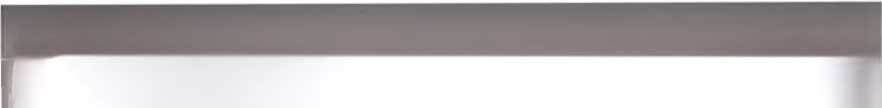 Тренинговое занятие по теме: «Жизненные ценности»Ход паллия: сейчас мы проведем игру, которая носит в первую очередь содержадельный характер, она поможет нам с вами раскрыть тему нашего занятия.Упражнение «Поменяйтесь местами те, кто ценит...». Цель: введение в и-му, создание рабочей атмосферы.Убирается стул ведущего за пределы круга. Ведущий стоя в центре круга произносит фразу: «Поменяйтесь местами те, кто ценит...(дружбу, деньги свободу, власть). Те, кто считает, ч то эго высказывание относится к ним, должны встать со своего места и перебежать на другое, освободившееся место. Задача водящего занять любое свободное место. Оставшийся без стула становится новым водящим,Обсуждение: Что понравилось в упражнении? Что показало, открыло это упражнение? Вы можете предположить тему нашего занятия? (Ценности)Стихотворение:Откинув время повседневности,В ночной целительной глушиПеребираю драгоценности,Хранимые на дне души.Их у меня не так уж много,11о больше и не надо мне.При подведении итоговОни не падают в цене!Ребята, а что же такое ценности? Как вы понимаете это слово?I (епности - это представления человека о самом важном в жизни; это то, что задает вектор его существованию.Какие ценности вы знаете? Как их можно классифицировать?Виды ценностей:Профессиональные ценности - связаны с работой. Это деньги, богатство, комфорт, профессиональный рост, помощь другим людям и т.д.Интеллектуальные - это знания, образование, эрудированность, любознательность, творческое мышление и т.п.Физические - спорт, красота и гигиена тела, здоровье.Духовные - вера в Бога, душевная гармония, личностное развитие и самосовершенствование.Эмоциональные - открытость в общении, принятие людей такими, какие они есть.Этические — честность, порядочность, справедливость, щедрость, умение радоваться тому, что имеешь, корректность.Эстетические — стиль, мода, внешняя привлекательность людей, вещей, эстетический вкус, чистота, порядок в доме и т.п.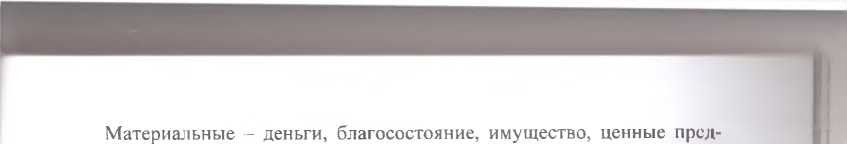 меты п. т.п.Культурные - искусство во всех своих проявлениях.Патриотические - любовь к родине, к стране, традициям п т.д.Упражнение «Необитаемый остров». Цель: создаипе условий для понимания того, что за любым поступком стоят ценности, исповедуемые человеком, ориентации в спектре возможных ценностей. На первом этапе участники группы работают индивидуально. Задается игровая ситуация: «Представьте, что через несколько часов неведомые силы отправят вас иа необитаемый остров, где вам предстоит провести всю оставшуюся жизнь. Там есть достаточное количество простой еды п воды (вы нс умрете от голода п жажды), минимум одежды п постельных принадлежностей (вы нс замерзнете), необходимые лекарства. К сожалению, там нет мобильной связи. Вам разрешают взять с собой только семь объектов, среди которых могут оказаться как вещи, так п люди. Условие - это только те вещи или люди, которые вы можете реально привезти в аэропорт в течение нескольких часов (привести свою квартиру пли любимую собаку ве удастся)». Выбранные объекты записываются на листе бумаги.Второй этап упражнения таков: «Все течет, все меняется, п к вам иа остров решили поселить сотоварища. У него тоже есть семь объектов. Итого, вместе с вашими, 14. Но остаться могут только семь». Организуется работа в парах. Их задача - из двух своих списков составить один, включающий семь пунктов. На третьем этапе аналогичная работа проводится в малых группах пз 5-6 человек. Затем группы представляют в кругу своп списки. Ведущий питсрпретпрует услышанное с позиции ценностей: зачем это нужно (например, квпга - для личностного развития, приемник - для получения информации о мире и других людях).Обсуждаются вопросы: Какие чувства возникали по ходу упражнения? Как проходило обсуждеипе в вашей группе? Что оказалось самым ценным для нашей группы? Что удивило, а что оказалось предсказуемым?Дискуссия - обсуждение истории «Богатство». Цель: создание условий для разделения материальных п духовных ценностей, осознание приоритета духовного вад материальным. История. За дверью стояли два ребенка, оба в рваных пальто, пз которых давно выросли.Купите газету, леди?Она была занята, п уже собиралась сказать нет, но случайно опустила глаза п увидела пх сандалии. Маленькие саидалпп, промокшие под дождем.Проходите, я приготовлю вам горячего какао.Они оба, не сказав ни слова, последовали за ней. Их мокрые сандалии оставляли ва полу следы. Она приготовила какао и тосты с джемом. Затем вернулась на кухню п занялась прерванным делом - разбирала счета. Ее поразила тпшпна в соседней комнате. Она заглянула туда. Девочка 129 держали и руках пустую чашку и смотрела на нее. Мальчик смущенно спросии: « Пели, вы богаты?». «Богата ли я? Нет!» - она взглянула на свой потрепанный коврик. Девочка очень аккуратно поставила чашку на блюдце н i катала «Ваши чашки подходят к блюдцам», - и в ее голосе звучали нотки I ополи, но не 'того, от которого болит живот, а какого-то другого. Затем они ушли Незамысловатые голубые чашки и блюдца... Но они подходя г дру| другу. Она почистила картофель и приготовила грибной соус. Карюфель и грибной соус, крыша над головой, ее надежный муж с хорошей работой, дети все эти вещи тоже подходили друг к другу. Она убралась а I ос I иной, по грязные отпечатки маленьких сандалий остались в ее сердце. < )на захотела оставить их там, на тот случай, если когда-нибудь забудет, как на самом деле она богата.Обсуждаю гем вопросы: О чем эта история? Какие виды ценностей можно паша и. на основе услышанного? (материальные, духовные). Что вам кажется боле*е ценным? Почему?Геноме педагога-психолога: Иногда в погоне за накоплением материальных благ человек забывает о том, что является по-настоящему ценным. Материальное преходяще. Истинные ценности связаны с духовными ориентациями человека.Дискуссия «Ценности разных эпох». Цель: осознание общечеловеческого характера основных ценностных ориентацийНеобходимые материалы: информация для работы в малых группах (ксерокопии нижеприведенных текстов)Законы Хаммурапи (П век до н.э., Общемесопотамское царство)Если человек украл осла, овцу или раба, он — вор, и должен быть наказан. Если сын ударил отца - ему следует отрубить руку. Если человек не укрепил насыпь на своей земле, и вода прорвала ее, затопив поля соседей, пусть виновный возместит им убытки. Если ему нечем платить, следует продать все имущество и его самого, а полученное серебро пусть соседи поделят между собой. Если человек имеет долг, его жена, сын или дочь должны быть три года в рабстве, затем их следует отпустить.Всеобщая декларация прав человека (Европа, 1946 г.). Все люди рождаются свободными и равными в своих достоинствах и правах. Они наделены разумом и совестью и должны поступать друг с другом в духе братства. Каждый человек имеет право на жизнь, свободу и личную неприкосновенность. Никто не должен содержаться в рабстве или в подневольном состоянии. Никто не должен подвергаться пыткам или бесчеловечным, унижающим его честь и достоинство наказаниям. Все люди равны перед законом, и имеют право, без всякого различия, на равную защиту закона. Резюме педагога-психолога: Некоторые ценности переменчивы, но общечеловеческие ценности - добро, справедливость, красота, истина - были и будут всегда.Упражнение «Мой личный герб». Цель: развить навыки самоио звания, самовыражения, самопрезевтацци, творческие способвостп, гор ионизация ввутреввсго мира. Оптимизировать самооценку. Звучит прпм i вая музыка. Ученикам раздаются бланки с заготовками гербов плп они рп суют свой вариант. Ребятам предлагается нарисовать свой лпчвый герб и попытаться изобразить иа всм свои важные жизненные ценности (вну t реннс содержание жизненных сфер). Детям, кто ве хочет рисовать по кп кпм-лпбо причинам предлагается с помощью старых журналов, кле*я и ножниц выполнить герб в технике коллажа на уже готовом шаблоне. Мож • во предложить учащимся уже готовые контуры гербов, состоящих из щита п ленты, пли придумать форму щита саопOl По окончанию выполнения упражнения можно предложить ребятам по очереди рассказать о своем гербе п ответить на вопросы: что ов изобразил ва своем гербе и почему именно эти ценности для него важны.Упражнение «Ценности». Цель: осознание жизненных ценностей. Участникам раздают по шесть листочков бумаги и предлагают ва каждом пз них написать то, что для них является наиболее ценным в жизни. Затем, листочки ранжируются таком образом, чтобы самая большая ценность оказалась иа самом последнем листочке. Педагог-пспхолог предлагает представить себе, что случилось страшное событие, и из жизни исчезла та ценность, которая написана на первой бумажке. Педагог-психолог предлагает смять и отложить листочек п подумать о том, как теперь без этого живется. Так происходит с каждой цеввостью по порядку. Каждый раз предлагается обратить внимание ва внутреннее состояние после потери ценности. Затем тренер объявляет, что произошло чудо, п появилась возможность всрвуть любую пз ценностей, можно выбрать одну из смятых бумажек. Так шесть раз. Вернуть участникам их листочки. Затем предлагается осознать, что произошло, может добавить какие-то ценности, посмотреть, остался ли прежний порядок ранжирования. Упражнение выполняется под спокойную музыку, большое значение имеют интонации п голос тренера, произносимый текст должен быть простым п четким.Упражнение связано с сильными эмоциональными переживаниями, необходимо дать возможность всем участникам поделиться своими чувствами. Обстановка во время проведения упражнения должна быть предельно безопасной - вс должно быть лишних звуков, викто не должен входить в помещение, участники вс должны мешать друг другу (пх можно рассадить ва комфортное расстояние друг от друга). Важным моментом завершения упражнения является выход пз него, возвращевпе участникам их «ценностей». Ведущий должен получить опыт проведения этого упражнения, оценить сго глубину, прежде чсм проводить сго ва группе. В конце упражнения проводится обсуждеипе.Жизненные ценности: любовь, дети, семейные традиции, жизнь с родителями. своя собствеввая будущая семья, карьера, звавпя, эрудиция, 131профгчч iioiuini.iiaH учеба, профессиональное развитие и рост, увлечения, развлечения, путешествия, отдых, деньги, личные вещи, личное имущество, финансовые накопления, любовь к богу, гармония души и психики, внутреннее развитие, победы и поражения духа, взлеты и падения, здоровье, спор i красота и гигиена тела, дружба общение, общественная деятельность, статус уважение, признаниеРезюме: Нсдагоггпсихолог подчеркивает, насколько важно выстроить собственную иерархию ценностей.Рефлексии занятия.Цел1 .: получи гь образную связь от учеников, подвести итог занятия.( писок используемой литературы:Абульханова-Славская К.А. Современная личность: Психологические исследования. / К.А. Абульханова-Славская. - М.: ИП РАН, 2012.-326 с.Бочарова 1.1:. Стратегии копинг-поведения и субъективное благополучие личности / Г.Г. Бочарова// Адаптация личности в современном мире: меж’- вуз. сб. научи, тр. - Саратов: Изд-во «Научная книга», 2008. - Вып.1. — С. 22-29.Кгснцннг Н.В. Как развивать в ученике способность к выбору. Педагогика поддержки: тактика содействия / Н.В. Кгснцннг. М., 2007. - 32 с.Корызовг Г.С. Згщитно-совладающее поведение в педагогической деятельности: Монография / Г.С. Корытова. - Улан-Удэ: Бурят, 2006. - 308 с.Лыкова Н.М. Совпадающее поведение младших подростков. Монография. / Н.М. Лыкова. - М.: МАИ, МОСУ, 2004. - 88 с.Регн А. А. Психология подростка. Полное руководство / А.А. Регн. - М.: Прайм-Еврознак, 2008. - 512 с.Программа педагогического факультатива
«Психолого-педагогическое сопровождение детей и семьи
в кризисных ситуациях»Пояснительная запискаСегодня, когда наше общество переживает ряд политических и социально-экономических перемен, находится в ситуации социальной дифференциации со специфичными для них конфликтами культурных и моральных ценностей, когда кризисов в семейных отношениях становится все больше и больше, процесс воспитания и образования подрастающего поколения приобретает качественно новый характер. Возникает необходимость повышения психолого-педагогической культуры учителей, социальных педагогов и психологов в вопросах сопровождения детей исемьи в кризисных ситуациях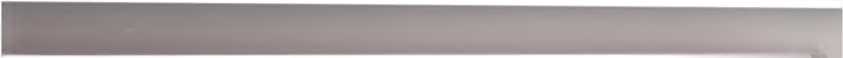 Программа педагогического факультатива	«Психолого-педагогпческое сопровождение детей п семьи в кризисных ситуациях» способствует просвещению учителей, социальных педагогов и психологов в вопросах оказания помощи детям и семье в ситуациях: развода родителей, переживания горя при потере близкого человека, профилактике суицидального поведения, противостояния вовлечению в деструктивные секты и ситуациях насилия вад детьми.Предлагаемый педагогический факультатив может быть организован как в рамках курсов повышения квалификации, так и в самом образовательном учреждении, где проведение данного факультатива может взять иа себя школьный психолог.Занятия включают психологические рекомендации для педагогов, родителей по оказанию помощи детям, находящимся в кризисной ситуации, что позволяет предупреждать возникновение у школьников суицидальных намерений.Учебно-тематический плавСодержание программы факультативаТема 1. Психолого-педагогическое сопровождение ребенка в кризисной ситуации (1 час).Определение понятий «кризис», «кризисная ситуация». Причины п факторы возникновения кризисных ситуаций в жпзвп детей и подростков. Кризисная ситуация п компетентность. Социальная компетентность подростка как способ преодоления кризисной ситуации.Гема 2. Особенности психолого-педагогической работы с детьми, под- вс piiii нм и си насилию, переживающими потерю близкого человека (2 часа).Наспапе и жестокость. Особенности образа мира подростков, переживших насилие. Модели психологической помощи. Принципы и этапы психолого педагогического сопровождения.Нсрс/киианне горя детьми. Особенности эмоционального состояния и поведения детей в ситуации потерн близкого человека. Психологопедагогические рекомендации по оказанию помощи ребенку в ситуации горя Психологический практикум: «Методы и приемы работы с детьми».Темп 3. Профилактика суицидального поведения у детей и подростков (2 часа).Понятие «суицид», «суицидальное поведение» Этапы суицидального 1юнедсч1ия. Общие черты суицида (модель Э. Шнейдмана). Особенности поведения, свидетельствующие о наличии суицидальных мыслей. Факторы суицидального риска.Суицидальное поведение у детей и подростков (АlГlАмбрумовг, Е.Г. Грайнина, Л.Я. Уманский). Основные причины и мотивы суицидального поведения детей и подростков. Признаки депрессии у детей и подростков. Синдромы поведения подростков, указывающие готовность к суициду. Внечнние обстоятельства суицидального подростка.Роль педагога и психолога в работе с суицидальными детьми. Рекомендации для педагогов, администрации учебных заведений по профилактике суицидальных настроений среди детей и подростков.Тема 4. Развод родителей: где ребенок? (1 чгс).Особенности психо-эмоционального состояния детей, оказавшихся в ситуации развода родителей. Факторы, влияющие на реакцию ребенка в ситуации развода родителей: возраст, пол, темперамент, эмоциональное состояние родителей, отношения между родителями. Оказание психологопедагогической помощи детям в ситуации развода родителей.Тема 5. Круглый стол «Эффективные способы оказания психологопедагогической поддержки ребенку в кризисной ситуации» (2 часа).Обмен мнениями между участниками круглого стола и выявление эффективных практических методов и приемов работы с семьей и детьми в образовательных учреждениях по оказанию психолого-педагогической помощи в кризисной ситуации.Литература:Авдеева, К.Н. Человеческий потенциал России: факторы риска [Текст| / К. Н.Авдеева, И. И Ашмарин, Г. Б. Степанова // Человек. - 1997. - № 1. - (' 19.Амбрумова, А.Г. Суицидальное поведение как объект комплексного изучения: комплексные исследования в суицидологии [Текст] : сб.иауч.тр. / А Г. Амбрумова. - М : Изд-во Моск. НИИ психиатрии, 1986.Амбрумова, А.Г. Возрастные аспекты суицидального поведения: сравни • тельно-возрастные псследоваиия в суицидологии [Текст] : сб. науч. тр. / А. Г. Амбрумова. - М„ 1982.Анциферова, Л. М. Личность в трудных жизненных условиях: переосмысление, преобразование ситуации и психологическая защита [Текст] / Л. М. Анцыферова// Психологический журнал. -1994. - Т. 15. - № 1.Анциферова, Л. И. Психология повседневности: жизненный мпр личности и «техники» ее бытия [Текст] / Л. И. Анцыферова // Психологический журнал. - 1993,- №2.Апполпнарп, К. Драмотераппя и личностные расстройства: эхо насилия [Текст] /К. Апполпнарп // Драмотерапия: практические исследования. - М., 2002.Бавипстер, Э. Научиться жить сначала [Текст] / Э. Баннистер // Пспход- рама: вдохновение и техника. - М., 1997.V. Ответы на непростые вопросыДанный раздел посвящен ответам на вопросы, которые задают родители, педагоги, администрация общеобразовательных организаций в ситуации совершения детьми суицидальных попыток.Что в поведении человека, склонного к суидицу, может насторожить родных и близких? Как понять, что человек готов свести счеты с жизнью?Прежде всего - это измеиеиие в поведении человека. Часто такие люди вс видят перспектив, мрачно оценивают происходящее вокруг, находятся в плохом настроении. Часть из них обращается к близким за помощью, прямо или косвенно говорят о вежелавии жить, что является одним из самых главных признаков нахождении человека в состоянии кризиса.Если случилась беда и подросток совершил суицид, нужно ли выставлять в фойе школы фотографию, ставить цветы?Рекомендуем (выдержаться от подобных действий, поскольку информирование in ex участников образовательного процесса о случившейся беде вряд лп каким н> образом поможет близким. А вот вопросы, обсуждения, версии, предположения, всё это увеличится в несколько раз. И в этом случае психологическая помощь понадобится большему количеству детей и роди гелейПодруга часто говорит о том, что она совершит суицид, но ничего не предпринимает. Что делать?Нужно поговорить с подругой и постараться выяснить причину таких заявлений Необходимо вайтп возможность сообщить взрослым: родителям подруги, классному руководителю, учителю. В данной ситуации сложно справиться самой.Молено ли говорить с детьми в классе о причинах суицида одноклассника?Опы г показываем', что причину суицида достаточно сложно выяснить и это задача правоохранительных органов. Даже если кому-то известны какпе- лпбо факты, они носят предположительный характер. Истинную причину знает сам человек, совершивший поступок.О чем говорить с детьми классному руководителю, если произошел несчастный случай в классе?Классный руководитель должен сообщить детям о случившемся, но нс рассуждать о возможных причинах. Далее учитель может поделиться с детьми своими чувствами в данной ситуации («Мне очень жаль, что так случи- лос1».....»), выслушать мнения детей. Если детп настойчиво спрашивают о причинах, то учителю важно выяснить, почему возник такой вопрос (например спросить: «А что вас беспокоит?») и далее поговорить о чувствах, которые испытывают дети.Можно обсудить с детьми организационные моменты прощания с одноклассником.В школе погиб старшеклассник, были запланированы мероприятия, проводить их или нет?Школьные мероприятия, запланированные заблаговремевво, отменять ве стоит.Погиб подросток, можно ли детей вести на похороны и в школе устраивать поминальный обед?Идти ва похороны или вст, каждый решает сам, нельзя заставлять, но и препятствовать тоже ис рекомендуется. Администрация школы сообщает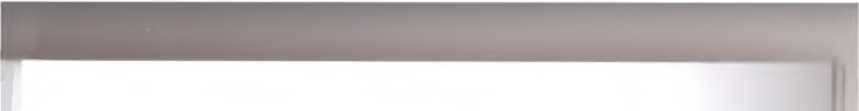 необходимую информацию и предлагает родителям сопровождать детей, которые решили идти на похороны.Поминальный обед специально организовывать в школе не стоит. Ребята вместе с родителями, по желанию, могут посетить обед, который готовит семья.Что делать, если родители погибшего подростка, сообщили классному руководителю о том, что они заказали автобус для педколлектива и детей, а большинство детей отказались ехать на похороны?В первую очередь вгжно выразить соболезнование родителям, предложить помощь. Что касается посещения похорон, можно сказать, что вы доведёте до всех эту информацию. Скорее всего, автобус понадобится для педагогов и части детей с родителями.В ситуации несчастного случая, произошедшего с ребёнком может ли следственный комитет производить опрос без присутствия родителей?Да, опрос может производиться в присутствии педагоге. Но лучше, если при беседе будут присутствовать родители (законные представители), чтобы не возникало каких-либо вопросов по процедуре проведения допросе.Какие документы представляет классный руководитель при проверке его деятельности в первую очередь?У классного руководителя должен быть план воспитательной работы, журнал консультаций родителей и детей, портфолио на каждого ученика. Алгоритм заполнения документации предлагается в каждой ОО заместителем директора по воспитательной работе.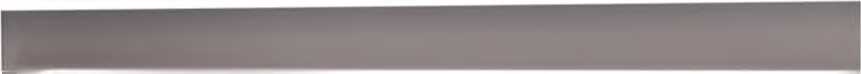 Список авторовГуйнив М и | iii и и ВикторовнаMyiiiiuiiiiiiiii.ii^>c бюджетное образовательное учреждение «Центр психоло- го-мсдико социального сопровождения «Росток», кандидат педагогических наук, педгкн психолог высшей квалификационной категории, руководитель службы практической психологии.Ка1кина Елена ВасильевнаМуниципальное бюджетное образовательное учреждение «Центр психоло- го-меднко-с'оциалыюго сопровождения «Росток», директор.Козырева Светлана АнатольевнаМуниципальное бюджетное образовательное учреждение «Центр пснхоло- го-меднко-социгльного сопровождения «Росток», педагог-психолог высшей квалификационной категории.Му талена Дарьи АлександровнаМуниципальное* бюджетное образовательное учреждение «Центр психолого-медико-социального сопровождения «Росток», педагог-психолог.Соколова Тамара НиколаевнаМуниципальное бюджетное образовательное учреждение «Центр психолого-медико-социального сопровождения «Росток», педагог-психолог высшей квалификационной категории.Суродина Ольга ВладимировнаМуниципальное бюджетное образовательное учреждение «Центр психоло- го-медико-социельного сопровождения «Росток», кандидат педагогических наук, педагог-психолог высшей квалификационной категории, заместитель директоре. Федеральное государственное бюджетное образовательное учреждение высшего образования «Ульяновский государственный педагогический университет имени И.Н. Ульянова», стерший преподаватель кафедры психологии. Федеральное государственное бюджетное образовательное учреждение высшего образования «Ульяновский государственный университет», доцент кафедры педагогики и психологии.Ульянова Наталья ЮрьевнаМуниципальное бюджетное образовательное учреждение "Средняя общеобразовательная школе № 85", педагог-психолог высшей квалификационной категории.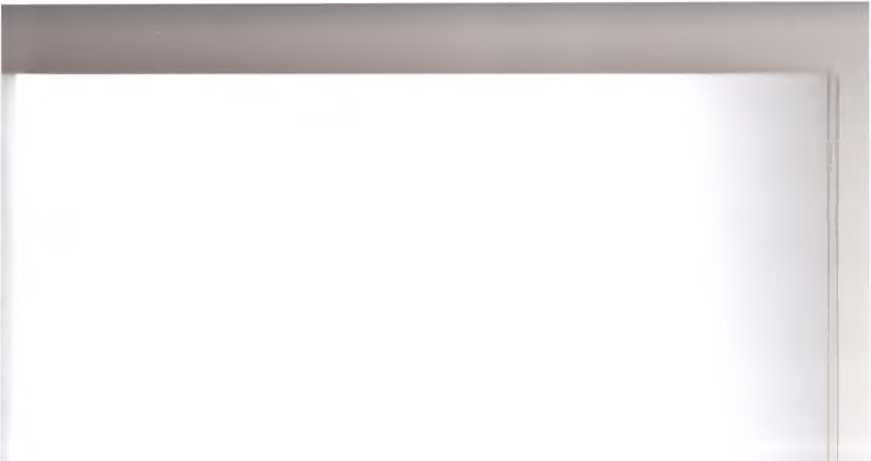 Учебное изданиеПРОФИЛАКТИКА САМОРАЗРУШАЮЩЕГО
ПОВЕДЕНИЯ ДЕТЕЙ И ПОДРОСТКОВ
В ОБЩЕОБРАЗОВАТЕЛЬНОЙ ОРГАНИЗАЦИИУчебно-методическое пособиеПод общ. ред. Е.В. Каткпвой,
О.В. Суродииой, М.В. Губиной.ЛР 020460 от 22.10.97.Подписано в печать 12.11.2017. Формат 60x84/16.
Усл.псч.л. 8.14. Доп. тираж 50 экз. Заказ 214.Ульяновский государственный технический университет
432027, Ульяновск, Северный Вевец, 32.ИПК «Всвец» УлГТУ. 432027, Ульяновск, Северный Вевсц, 32.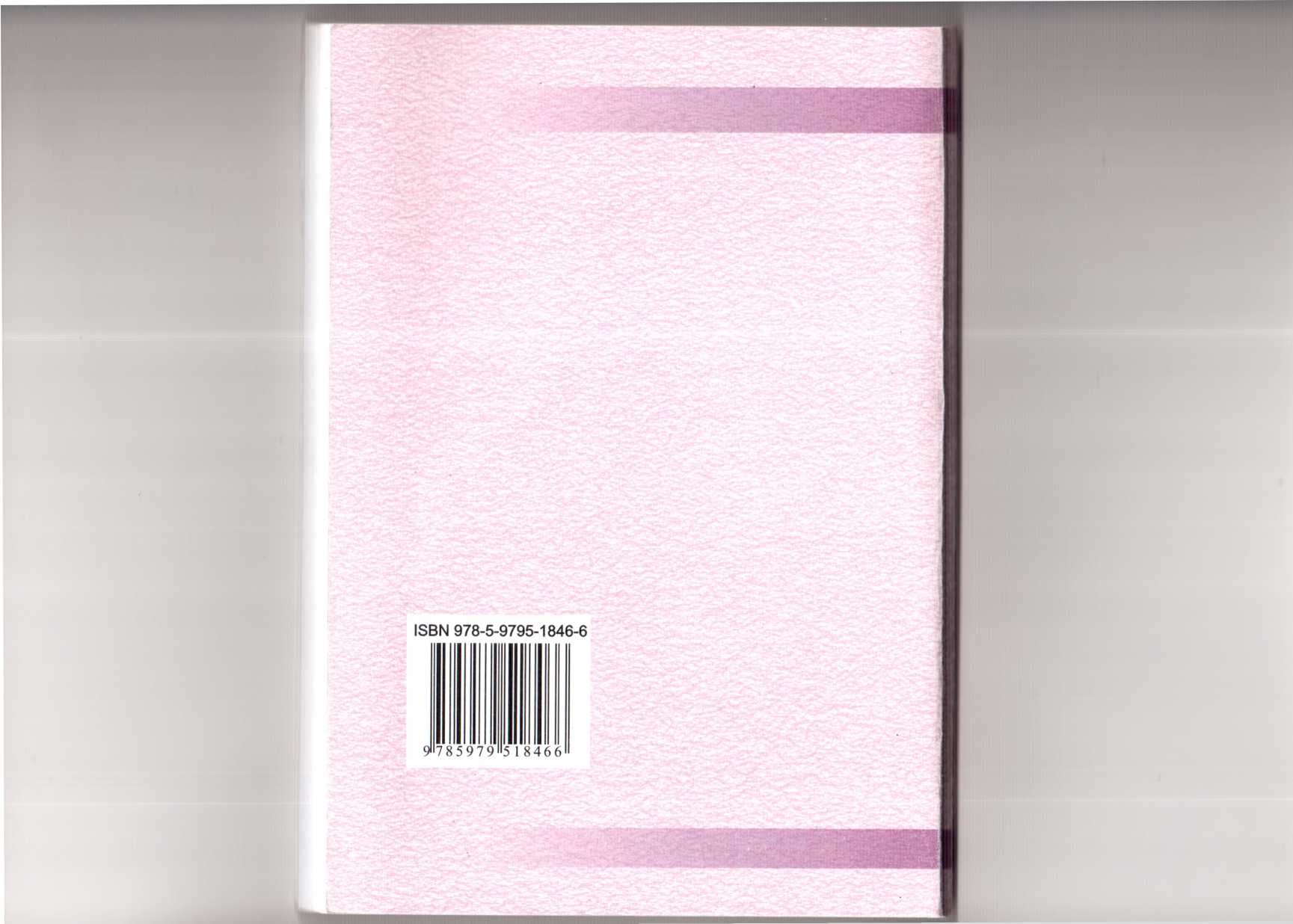 1.2.Тоскливое выражение лица (скорбная мимика) Тихий монотонный голос3.Замедленная речь4.Краткость ответов5.Отсутствие ответовВпешпий вид и6.Ускоренная экспрессивная речьповедение7.Патетические иитоиации•8.Причитания9.Склонность к пытью10. И.Общая двигательная заторможенность Бездеятельность12.Двигательное возбуждение13.Скука14.Г русть15.Уныние16.УаиeтeипосеьЭмоциональные17.Мрачная угрюмостьнарушения18.Злобность19.Раздражительность20.Ворчливость21.Брюзжание22.Неприязненное, враждебное оеnошenиe к окру-жающимжающим23.Чувство ненависти к благополучию окружающих24.Чувство физического недовольства25.Безразличное отпошепие к себе, окружающим26.Чувство бесчувствия27.Тревога беспредметная (neмотивиеооаnпая)28.Тревога предметная (мотивированная)29.30.31.32.33.сти бытОжидание непоправимой бедыСтрах немотивированныйСтрах мотивированныйТоска как постоянный фон настроенияВзрывы тоски с чувством отчаяния, безысходно- Углубление мрачного настроения при радостных со- иях вокругПсихические забо-34.депрессиялевание35.хомневрозы, характеризующиеся беспричинным стра- , внутренним напряжением и тревогой36.маниакально-депрессивный психоз37.шизофренияОценка собствен-38.Пессимистическая оценка своего прошлогоной жизни39.Избирательное воспоминание неприятных собы-тийпрошлого40.Пессимистическая оценка своего нынешнего со-стояниястоянияОтсутствие перспектив в будущемОтсутствие перспектив в будущемВзаимодействие с41.Нелюдимость, избегание контактов с окружаю-окружающимщимищими42.Стремление к контакту с окружающими, поискисочувствия, апелляция к врачу за помощьюсочувствия, апелляция к врачу за помощью43.Склонность к нытью44.45.КапризностьЭгоцентрическая направленность на свои страда-нияВегетативные на-46.Слезливостьрушения47.Расширение зрачков48.Сухость во рту (“симптомы сухого языка”)49.Тахикардия50.Повышенное АД51.Ощущение стесненного дыхания, нехватки возду-52.Ощущение комка в горле53.Головные боли54.55.Бессонница Повышенная сонливость56.Нарушение ритма сна57.Отсутствие чувства сна58.Чувство физической тяжести, душевной боли вгрудигруди59.То же в других частях тела (голове, эпигастрии,животе)животе)60.ЗапорыДиНПМШНПСОС'ЮИНИН II 1 ("1ГННС су-ink61.6.' 6 1.61.65.Снижение веса тела1 Ьтвышение веса телаСнижение аппетита11ища опущается безвкусной11арушение менструального цикла (задержка)ДиНПМШНПСОС'ЮИНИН II 1 ("1ГННС су-ink66.67.Улучшения состояния к вечеру У худшение состояния к вечеру1 1родуК1|.1 дся68.11ашчие суицидальных мыслей в сочинениях нагсиыми |и ученикисвободную тему и стихах, песнях (собственного сочинения)свободную тему и стихах, песнях (собственного сочинения)69.и т.д.Рисунки с изображением смерти, черепов, крестовПоставьте «+» с графу с темой услышанного высказыванияАлкоголь, наркотикиНесчастная любовьНротивсправиыe действияДеньги и проблемы с нимиДобровольный уход из жизниСемейные неурядицыПотеря смысла жизниЧувство neпслnсцeнnссти, ущербности, уродливостиШкольные проблемы, проблема выбора жизненного путиОтношения с окружающимиФакторы суицидального рискаТребуется особоевниманиеТребуется формирование апти- суицидальпых факторовАлкоголь, наркотики13-15Более 15Несчастная любовь10-12Более 12Неотивопеавnыe действия13-15	Более 1513-15	Более 15Деньги и проблемы с ними16-17	Более 1716-17	Более 17Добровольный уход из жизни10-11	Более 1110-11	Более 11Семейные неурядицы12-14	Более 1412-14	Более 14Потеря смысла жизни12-13Более 13Чувство нeпслнсцeпнссеи. ущербности, уродливости12-14Более 14Школьные проблемы, проблема выбора жизненного пути11-13Более 13Отпошепия с окружающими15-18Более 18Факеоры < yiimmniibiioio рискаТребуется особое вниманиеТребуется формирование антису ицидальн ых факторовАлкоНИН., П^lрKOIUKU10-11Более 111 Icc'iac Hinn лlобовс9-11Более 111 Ipo’iiiuoiipniiiii.ic Д<	IUIIM12-14Более 14Депы и и проблемы с ними15-17Более 17Доб>ро|1олы1ы11 уход И1 жизпи10-11Более 11Семейпые неурядицы13-14Более 141 котсрп i мкл ла *и ши12-13Более 13Чувство пeпогпоцeипосе'и, ущербное iii, уродипное iif13-14Более 14Школьные проблемы, проблема выбора жпlпeипоао пути12-14Более 14Отиошепия с окружающими15-18Более 18Фниаоры суицидального рискаТребуется особоенаимаииеТребуется формирование аптисуицидальпых факторовАлкоголь, паекстики11-12Более 121 1есчистая любопь11-13Более 13Противоправные дейст сия13-15Более 15Деньги и проблемы с ними16-18Более 18Добровольный уход из жизни10-12Более 12Семейпые неурядицы11-13Более 13Потеря смысла жизни11-12Более 12Чувство иeпогпоцeпиосеи, ущербности, - уродливости12-13Более 13Школьные проблемы, проблема выбора жизненного пути10-12Более 12Отношения с окружающими14-16Более 16Факторы суицидального рискаТребуется особое вниманиеТребуется формирование 1 антисуицидальных факторовАлкоголь, наркотики11-12Более 12Несчастная любовь11-12Более 12Противоправные действия13-14Более 14Деньги и проблемы с ними16-17Более 17Добровольный уход ИЗ ЖИЗНИ9-11Более 11Семейные неурядицы11-12Более 12Потеря смысла жизни11-13Более 13Чувство неполноценности, ущербности, уродливости11-13Более 13Школьные проблемы, проблема выбора жизненного пути11-12Более 12Отношения с окружающими15-16Более 16Факторы суицидального рискаТребуется особое вниманиеТребуется формирование j антисуицидальных факторовАлкоголь, наркотики10-11Более 11Несчастная любовь8-10Более 10Противоправные действия13-15Более 15Деньги и проблемы с ним и18-20Более 20Добровольный уход из жизни7-8Более 8Семейные неурядицы11-13Более 13Потеря смысла жизни11-12Более 12Чувство неполноценности, ущербности, уродливости11-13Более 13Школьные проблемы, проблема выбора жизненного пути11-12Более 12Отношения с окружающими19-23Более 2311 Ikiihii IШкала2Шкала3Шкала4Шкала5Шкала6Шкала7Шкала8Пер- НИЧ11ЫС баллыКоррекция11ер- lui'iin.ie баллы с коррекцией Г-баллы11ер- lui'iin.ie баллы с коррекцией Г-баллыМужской вариантМужской вариантМужской вариантМужской вариантМужской вариантМужской вариант«Сырые» баллы по шкале № 1Коэффицие нт коррекцииКоэффицие нт коррекцииКоэффицие нт коррекцииКоэффицие нт коррекцииКоэффицие нт коррекции«Сырые» баллы по шкале № 10.20.30.40.50.61001201131124112512361237123448223459234551023456И23467Женский вариантЖенский вариантЖенский вариантЖенский вариантЖенский вариант«Сырые» баллы по шкале № 1Коэффициент коррекцииКоэффициент коррекцииКоэффициент коррекцииКоэффициент коррекции0.7«Сырые» баллы по шкале № 10.20.30.40.50000010001201113111241122512235612236712346822347923458102345И2346122456Сырой баллТ-баллыТ-баллыТ-баллыТ-баллыТ-баллыТ-баллыТ-баллыСы рой балТ-баллыТ-баллыТ-баллыТ-баллыТ-баллыТ-баллыТ-баллыТ-баллыСырой баллШкалыШкалыШкалыШкалыШкалыШкалыСы рой балШкалыШкалыШкалыШкалыШкалыШкалыШкалыШкалыСырой балл1234567123456780И263003630271II2728242426321442732292824250и1026273034250303432302930355И.33292933373543336343233322845837353231373945536383634363530562403735344041562394038363737336654139373644436654243413841403676746424039484676745454340434339К7050441341514887048474542464542974534645435550972514947444848441085564848465853107454515047515047II895950514862551175575352495553501263535451655712786055545158555313665556536959136357575362585614695759557362146660595567605815725962587764156962615773636116756264608166167264635977656417786467628568177566666181686718 18166706571187868706485707019816872677319817073668973722087707570752084727568937675219072787277218774767097782274817479227777728123768477812379748324788779832481768525809081852578862682838726802784852782288728842989№ н/пСуждениеНет, это не такПожалуй, такВерноСовершенно верноIЯ спокоен12342Мне ничто не угрожает12343Я нахожусь в состоянии напряжения12344Я внутренне спокоен12345Я чувствую себя спокойно12346Я расстроен12347Меня волнуют возможные неудачи12348Я ощущаю душевный покой12349Я встревожен123410Я испытываю чувство внутреннего удовлетворения123411Я уверен в себе123412Я нервничаю123413Я не нахожу себе места123414Я взвинчен123415Я не чувствую скованности и напряжения123416Я доволен123417Я озабочен123418Я слишком возбужден, и мне не по себе123419Мне радостно123420Мне приятно1234.Nil11/111( уждсннсНикогдаПочти никогдаЧастоПочти всегда.Nil11/111V мс-пм (li.iiinci приподнята ши !рогние12342Я бЫВЛВ» раЗДрЦЖИТеЛЬ-НЫМ12343Я легко мшу рисстроить-1 и12344Я хотел бы быть таким же удач ливым, как дру- 1 ИС12345Я сильно переживаю искрим i iiihtii и долго не мо|у о них зибыт'ь12346Я чу in гну ю прилив сил, желание работать12347Я спокоен, хладнокровен и собран12348Меня (ревожат возможные 1рудноеги12349Я слишком переживаю из-за пустяков123410Я бываю вполне счастлив123411Я все принимаю близко к сердцу123412Мне не хватает уверенности к себе123413Я чувствую себя беззащитным123414Я с тараюсь избегать критических ситуаций и трудностей123415У меня бывает хандраI23416Я бываю доволен123417Всякие пустяки отвлекают и волнуют меня123418Бывает, что я чувствую себя неудачником123419Я уверенный человек123420Меня охватывает беспокойство, когда я думаю о своих делах и заботах1234Номерним( итунционнни тревожность (ответ)( итунционнни тревожность (ответ)( итунционнни тревожность (ответ)( итунционнни тревожность (ответ)Номерним1IIIIIIV1432124321123441234543216123471234К4321ч1234104321II4321121234И1234141234154321164321171234181234194321204321Номер сужденииЛичностная тревожность (ответ)Личностная тревожность (ответ)Личностная тревожность (ответ)Личностная тревожность (ответ)Номер сужденииIIIIIIIV143212123411234412345123464321743218123491234104321II12341212341312341412341512341643211712341812341943212012341234567891011121314151617181920212223242526272829ШкалаНомера сужденийКоэффициентmax значение фактора1. Демонстративность12,14,20,22,271,262. Аффективность1,10,20,23,28,291,16,63. Уникальность1,12,14,22,271,264. Несостоятельность2,3,6,7211,57,55. Социальный пессимизм5,11,13,15,22,25166. Слом культурных барьеров8,9,182,36,97. Максимализм4,163,26,48. Временная перспектива2,3,12,24,26,271,16,69. Антисунцидальный фактор17,193,26,4ЛЬ 11/11Вид работыВремя,мииОборудование1Введение5Ватман, маркеры21 (равцли работы в группе «Групповое соглашение»5Стихотворение В. А. СимоненкоУпражнение «Решаем проблемы»20Листы бумаги А4, ручки41 Притча «Полный кувшин»5Текст притчи5Упражнение «Нет выхода?»5Канцелярские резивкц6Мозговой штурм «Жизнь - это...»10Доска, мсл7Ивформаццоввое сообщение «Манифест матери Терезы»5Текст манифеста8Упражнение «Секреты улыбки»10Лучики из цветной бумаги, клей, ватман с изображением смайла9Упражнение «Способы улучшения настроения»10К)1 1рнтча «Не сдавайся!»5Текст притчи11Упражнение «Дерево жизни»5Ватман с изображением дерева, цветы, листья из цветной бумаги, ручки, клей12Рефлексия5№Название темыК-во часовПЯ-лцчность12Поделись со мнойП3Развитие креативностиП4Я среди людейП6Тонкие нитиП7Что? Г де? Когда?18Гости с другой планетыП9Пять шаговПВсего: 9часовВсего: 9часовВсего: 9часовНаименование темывсеголекцппПЗПсихолого-педагогическое сопровождение ребенка в кризисной ситуации.ррОсобенности пспхолого-педагогпческой работы с детьми, подвергшимися насилию, переживающими потерю близкого человека.2р1Профилактика суицидального поведения у детей и подростков.22Развод родителей: гдс ребенок?П1Круглый стол «Эффективные способы оказания психолого-педагогической поддержки ребенку в кризисной ситуации».22ИТОГО:853